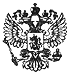 Обзор судебной практики Верховного Суда РФ за январь-июль 2014 года (утв. Президиумом Верховного Суда РФ 1 сентября 2014 г.)                  Судебная практика по уголовным делам                         I. Вопросы квалификации     1. Из приговора исключено указание о применении ст. 70 УК РФ   ввидутого, что новое преступление осуждённым  совершено  по  истечении   срокаусловно-досрочного освобождения по предыдущему приговору.     По приговору суда от 2 декабря 2003 г. Т. (ранее судимый 17   января2001 г. по п. "в" ч. 3 ст. 161  УК  РФ,  освобождён  1  августа   2002 г.условно-досрочно на 7 месяцев 12 дней) осуждён по п. "ж" ч. 2 ст. 105 УКРФ к 16 годам лишения свободы,  на  основании  ст. 70  УК  РФ   назначенонаказание в виде 16 лет 6 месяцев лишения свободы.     Кассационным определением от 12 мая 2004 г. приговор в отношении Т.изменён: исключено указание о признании в действиях  Т.  особо   опасногорецидива преступлений, и назначено отбывание наказания в   исправительнойколонии строгого, а не особого режима.     Президиум областного суда 21 февраля 2011 г. постановил считать   Т.осуждённым по п. "ж" ч. 2 ст. 105 УК РФ к 16 годам лишения  свободы,   наосновании ст. 70 УК РФ к 16 годам 2 месяцам лишения свободы.     Постановлением суда от 28 марта 2012 г. внесены изменения в приговорот 17 января 2001 г.: действия Т. переквалифицированы с п.п.  "а",   "в","г" ч. 2 ст. 161 УК РФ (в редакции  Федерального  закона  от  8   декабря2003 г. N 162-ФЗ) на п.п. "а", "в", "г" ч. 2 ст. 161 УК РФ  (в   редакцииФедерального закона от 7 марта 2011 г. N 26-ФЗ),  по  которым   назначенонаказание в виде 2 лет 1 месяца лишения  свободы;  внесены    изменения вприговор от 2 декабря 2003 г. - наказание, назначенное Т.  на   основаниист. 70 УК РФ, смягчено с 16 лет 2 месяцев до 16  лет  1  месяца   лишениясвободы.     Кассационным определением от 31 мая  2012 г.  постановление  от  28марта 2012 г. оставлено без изменения.     Президиум областного суда 18 ноября 2013 г. постановление суда от 28марта 2012 г. и кассационное определение от 31 мая 2012 г. в отношении Т.изменил: постановил считать Т. осуждённым по приговору суда от 2 декабря2003 г. по п. "ж" ч. 2 ст. 105  УК  РФ  к  15 годам  9  месяцам   лишениясвободы, на основании ст. 70 УК РФ к 15 годам 10 месяцам лишения свободы.     В надзорной жалобе осуждённый Т. выражал несогласие с постановлениемпрезидиума областного  суда  от  18  ноября  2013 г.,  считал,    что суднадзорной инстанции недостаточно смягчил назначенное ему  наказание,   неучёл  все  изменения  в  действующем  законодательстве,    улучшающие егоположение.     Судебная коллегия по уголовным  делам  Верховного  Суда   РоссийскойФедерации удовлетворила надзорную жалобу Т. частично, указав следующее.     Статья 10 УК РФ ограничивает распространение закона, которому можетпридаваться  обратная  сила,  моментом  погашения,  снятия     судимости,поскольку с этого времени устраняются  все  неблагоприятные   последствияосуждения.  Пересмотр  приговора  возможен  до  погашения  или   снятиясудимости.     С учётом того, что судимость Т. по приговору от 17 января   2001 г.,согласно п. "г" ч. 2 ст. 86 УК РФ (в редакции Федерального закона от   13июня 1996 г. N 64-ФЗ), считается погашенной 13 октября 2008 г., основанийдля пересмотра приговора в силу ст. 10 УК РФ не имеется.     Согласно чч. 1 и  2  ст. 10  УК  РФ  уголовный  закон,   устраняющийпреступность деяния, смягчающий наказание или  иным  образом   улучшающийположение лица, совершившего преступление,  имеет  обратную  силу,   т.е.распространяется на лиц, совершивших соответствующие деяния до вступлениятакого закона в силу, в том  числе  на  лиц,  отбывающих    наказание илиотбывших, но имеющих судимость;  если  новый  уголовный  закон   смягчаетнаказание за деяние, которое отбывается лицом, то это наказание подлежитсокращению в пределах, предусмотренных новым уголовным законом.     Указанное положение  закона  предполагает  применение  общих   началназначения наказания, в силу которых в таких случаях смягчение наказанияосуществляется  в  пределах,  определяемых  всей       совокупностью нормУголовного кодекса Российской  Федерации,  -  не  только    Особенной егочастью, но и Общей.     Президиум областного суда, назначая Т. наказание по правилам ст. 70УК РФ по совокупности приговоров от 17 января 2001 г.  и  от  2   декабря2003 г.  не  учёл,  что  срок  наказания,  назначенный  ему  по  первомуприговору, с учётом внесённых в него изменений снизился с 2 лет 6 месяцевлишения свободы до 2 лет 1 месяца.     Поскольку наказание, назначенное Т. по приговору суда от 17   января2001 г., смягчено с 2 лет 6 месяцев до 2 лет 1 месяца  лишения   свободы,неотбытый срок наказания по этому приговору соответственно сократился на5 месяцев и стал составлять не 7 месяцев 12 дней, а  2  месяца  12   днейлишения свободы.     Следовательно, срок наказания, назначенный Т. по  приговору  от   17января 2001 г., истёк 13 октября 2002 г.     Преступление, за которое Т.  осуждён  по  приговору  от  2   декабря2003 г., совершено  им  3  февраля  2003 г.,  т.е.  по    истечении срокаусловно-досрочного освобождения по приговору от 17 января 2001 г.     Таким образом, назначение наказания в соответствии со ст. 70 УК   РФпо совокупности приговоров от 17 января  2001 г.  и  2  декабря   2003 г.является незаконным.     С учётом изложенного Судебная коллегия изменила постановление   судаот 28 марта 2012 г.,  кассационное  определение  от  31  мая    2012 г. ипостановление президиума областного суда от 18 ноября 2013 г.: исключилассылку на назначение Т. окончательного наказания по правилам  ст. 70   УКРФ. Постановила считать Т. осуждённым по приговору  суда  от  2   декабря2003 г. по п. "ж" ч. 2 ст. 105  УК  РФ  к  15 годам  9  месяцам   лишениясвободы.                                                  Определение N 81-Д14-1     2. Действия лица, признанного виновным  в  нанесении  одного   удараножом в жизненно важный  орган  (в  области  шеи),  приведшие  к   смертипотерпевшего, обоснованно квалифицированы как убийство.     Д. признан виновным в убийстве лица, заведомо для него находящегосяв беспомощном состоянии, и осуждён по п. "в" ч. 2 ст. 105 УК РФ.     Как указано  в  приговоре,  Д.,  будучи  в  состоянии   алкогольногоопьянения, на почве личных неприязненных отношений, разозлившись на своюродственницу Р., нанёс ей удар ножом в область шеи, причинив резаную ранупередней поверхности шеи, повлекшую острую кровопотерю, от которой спустянесколько часов потерпевшая Р. скончалась в больнице.     В апелляционных жалобах осуждённый Д. и его адвокат просили изменитьприговор, переквалифицировать действия Д. с п. "в" ч. 2 ст. 105 УК РФ нач. 4 ст. 111 УК РФ. Утверждали, что вывод суда о наличии  у  Д.   прямогоумысла на причинение  потерпевшей  Р.  смерти  является   предположением,потерпевшая получила телесные повреждения по неосторожности.     Судебная коллегия по уголовным  делам  Верховного  Суда   РоссийскойФедерации оставила приговор без изменения, а  апелляционные  жалобы   безудовлетворения по следующим основаниям.     Суд обоснованно признал, что доводы осуждённого об отсутствии у негоумысла на убийство Р.  противоречат  фактическим  обстоятельствам   дела,установленным на основании показаний самого Д., который не отрицал,   чтонанёс потерпевшей Р. удар ножом в шею,  и  выводов   судебно-медицинскогоэксперта  о  том,  что  смерть  Р.  последовала  в      результате остройкровопотери, возникшей вследствие резаной раны шеи, и что данное ранениенаходится в прямой причинно-следственной связи с наступлением смерти.     Несмотря на то что смерть Р. наступила не сразу и Д. стал оказыватьпомощь  потерпевшей,  указанные  обстоятельства   сами   по   себе   несвидетельствуют об отсутствии у него умысла  на  убийство  Р.  в   моментпричинения ей ножевого ранения.     Таким  образом,  действия   осуждённого   Д.       квалифицированы всоответствии  с  установленными  фактическими  обстоятельствами    дела иправовая оценка содеянного является правильной.                                                           Апелляционное                                                             определение                                                           N 60-АПУ13-14     3. Действия лица переквалифицированы с п. "в" ч. 3 ст. 126 УК РФ нап.п. "а", "в", "з" ч. 2 ст. 126 УК  РФ,  поскольку  смерть   потерпевшегонаступила в результате умышленных действий лиц после его похищения.     Согласно приговору А., Б. и другие осуждённые с целью принудить   К.вернуть  деньги  договорились  о  его  похищении.  Реализуя   задуманное,осуждённые обманным путём вынудили потерпевшего К.  выйти  из   квартиры,насильно увезли его в один из домов, где, требуя возврата денег, избили.Кроме того, А. и Б. нанесли К. множество ударов ножами, причинив ему ушибголовы, непроникающие  и  проникающие  колото-резаные  ранения    груди иживота, что вызвало массивную кровопотерю, повлёкшую смерть потерпевшего.     Указанные действия осуждённого А. квалифицированы судом  (с   учётомвнесённых  изменений)  по  п.  "в"  ч. 3  ст. 126  УК  РФ  (в  редакцииФедерального закона от 7 декабря 2011 г. N 420-ФЗ) и п.п. "в", "ж",   "з"ч. 2 ст. 105 УК РФ.     Осуждённый А. в надзорной жалобе поставил вопрос о переквалификациисодеянного им с п. "в" ч. 3 ст. 126 УК РФ на ч. 2 ст. 126 УК РФ в связи сотсутствием тяжких последствий его действий.     Президиум Верховного Суда Российской Федерации, рассмотрев уголовноедело по надзорной жалобе, изменил судебные решения, указав следующее.     Квалифицируя похищение А. потерпевшего К. по п. "в" ч. 3 ст. 126 УКРФ, суд указал в приговоре, что эти действия повлекли тяжкие последствия,выразившиеся в причинении потерпевшему смерти.     Между тем п. "в" ч. 3 ст. 126 УК РФ предусмотрена ответственность задеяния, если они повлекли по неосторожности смерть потерпевшего или иныетяжкие последствия.     Как установил суд, смерть потерпевшему причинена умышленно после егопохищения, поэтому эти действия  А.  как  непосредственного   исполнителяполучили самостоятельную юридическую оценку по п.п. "в", "ж" ч. 2 ст. 105УК РФ.     При таких данных действия А., выразившиеся в похищении потерпевшегоК., подлежат переквалификации с п. "в" ч. 3 ст. 126 УК РФ на  п.п.   "а","в",  "з"  ч. 2  ст. 126  УК  РФ  как  совершённые         группой лиц попредварительному сговору, с применением насилия, опасного  для  жизни  издоровья, и угрозой его применения, из корыстных побуждений.                                                           Постановление                                                   Президиума Верховного                                                       Суда РФ N 1-ПК14С                        II. Назначение наказания     4. Суд апелляционной инстанции  по  представлению   государственногообвинителя признал в действиях  осуждённого  наличие  опасного   рецидивапреступлений, а не рецидива преступлений.     По приговору суда А. (ранее судимый) осуждён по п. "а" ч. 3 ст. 131УК РФ к 10 годам лишения свободы, по п. "а" ч. 3 ст. 132 УК РФ к 10 годамлишения свободы. На основании ч.ч. 3 и 4 ст. 69 УК  РФ  по   совокупностипреступлений путём частичного сложения наказаний назначено 13 лет лишениясвободы.     Государственный обвинитель  в  апелляционном  представлении   просилизменить приговор  в  отношении  А.  в  части  признания  вида   рецидивапреступлений, полагая, что в силу ч. 2 ст. 18 УК РФ действия А. образуютопасный рецидив преступлений, а не рецидив преступлений.     Судебная коллегия по уголовным  делам  Верховного  Суда   РоссийскойФедерации удовлетворила апелляционное представление, указав следующее.     Как  видно  из  материалов  дела,  А.,  совершивший  особо  тяжкоепреступление, ранее был судим по приговору от 2 марта 2008 г. по п.   "г"ч. 2 ст. 161 УК РФ, т.е. за тяжкое преступление, с применением ст. 64 УКРФ к 4 месяцам лишения свободы и освобождён 25 мая  2008 г.  по   отбытиинаказания.     При таких данных Судебная коллегия изменила приговор и  признала   вдействиях А. наличие  опасного  рецидива  преступлений  вместо   рецидивапреступлений.     Поскольку в апелляционном представлении государственный   обвинительне просил об усилении А. наказания, оснований для рассмотрения   Судебнойколлегией такого вопроса в связи с изменением вида рецидива не имеется.                                                           Апелляционное                                                             определение                                                            N 5-АПУ13-80     5. Лицо считается судимым со дня вступления  приговора  в   законнуюсилу.     По приговору суда от 12 сентября 2003 г., постановленному с участиемприсяжных заседателей, Ш. (ранее судимый) осуждён по ч. 1 ст. 313 УК   РФ(в редакции Федерального закона от 13 июня  1996 г.  N 63-ФЗ)  и   другимстатьям. На основании ч. 3 ст. 69 и ст. 70 УК  РФ Ш.  назначено   23 годалишения свободы с отбыванием наказания в исправительной колонии   особогорежима.     В надзорном представлении указано, что  выводы  суда  о    наличии вдействиях Ш. особо опасного рецидива преступлений ошибочны, в связи с чемон должен отбывать наказание в исправительной колонии строгого режима.     Президиум Верховного Суда  Российской  Федерации  изменил   судебныерешения в отношении осуждённого Ш., мотивировав своё решение следующим.     Согласно ст. 18 УК РФ рецидивом преступлений признаётся   совершениеумышленного преступления лицом, имеющим судимость за  ранее   совершённоеумышленное преступление.     В соответствии с ч. 1 ст. 86 УК РФ лицо, осуждённое  за   совершениепреступления, считается судимым со дня вступления приговора  в   законнуюсилу до момента погашения или снятия судимости.     При признании особо опасного рецидива преступлений суд  исходил   изтого, что Ш. был осуждён по приговору от 5 октября 2001 г. по п. "в" ч. 3ст. 162, пп. "ж", "з" ч. 2 ст. 105 УК РФ.     Между тем указанный  приговор  вступил  в  законную  силу    25 июня2002 г., тогда как  преступления,  за  которые  Ш.  осуждён  по   данномууголовному делу, совершены им в марте 2002 года, то есть  до   вступленияупомянутого приговора в законную силу.     Следовательно, осуждённый Ш.  не  может  считаться  лицом,   имеющимсудимость на момент совершения преступлений, за которые  он  осуждён   поданному уголовному делу, а  потому  его  действия  не  образуют   рецидивпреступлений.     В силу изложенного Президиум исключил из судебных решений указание опризнании особо опасного рецидива преступлений отягчающим  наказание   Ш.обстоятельством. Отбывание наказания Ш.                                                           Постановление                                                   Президиума Верховного                                                     Суда РФ N 299-П13ПР     6. Добровольное возмещение  потерпевшему  имущественного    ущерба иморального  вреда,  причинённых  в  результате  преступления,    признанообстоятельством, смягчающим наказание осуждённого.     По приговору суда У. осуждён по ч. 2 ст. 162  УК  РФ  к    2 годам 6месяцам лишения свободы.     Адвокат в апелляционной  жалобе  в  защиту  осуждённого  У.   просилназначить У. наказание,  не  связанное  с  лишением  свободы,   посколькупоследний возместил  потерпевшему  материальный  ущерб  и   компенсировалморальный вред в полном объёме на добровольной основе.     Судебная коллегия по уголовным  делам  Верховного  Суда   РоссийскойФедерации изменила приговор и на основании п.  "к"  ч. 1  ст. 61    УК РФпризнала  обстоятельством,  смягчающим   наказание   У.,     добровольноевозмещение им имущественного ущерба и морального  вреда,  причинённых  врезультате преступления.     Факт добровольного возмещения в полном объёме имущественного ущербаи  морального  вреда,  причинённого  потерпевшему,     подтверждается егонотариально заверенным заявлением.     Судебная коллегия смягчила наказание, назначенное У. по ч. 2 ст. 162УК РФ, до 2 лет лишения свободы.                                                           Апелляционное                                                             определение                                                           N 58-АПУ13-28     7. Суд первой инстанции назначил женщине, осуждённой по ч. 2 ст. 105УК РФ,  при  наличии  смягчающих  обстоятельств  наказание,   превышающеепределы, установленные ч. 1 ст. 62 УК РФ.     По приговору суда от 20 июля 2010 г.,  постановленному  с   участиемприсяжных заседателей, Г. осуждена по пп. "а", "ж", "к" ч. 2 ст. 105   УКРФ на 15 лет лишения свободы.     Кассационным определением  Судебной  коллегии  по  уголовным   деламВерховного Суда Российской Федерации приговор в отношении Г. оставлен безизменения.     Президиум Верховного Суда Российской Федерации, рассмотрев дело   понадзорной  жалобе  осуждённой,  изменил  судебные  решения  и     смягчилназначенное Г. по п.п. "а", "ж", "к" ч. 2 ст. 105 УК РФ наказание до   13лет 3 месяцев лишения свободы, указав следующее.     В  соответствии  с  положениями  ч. 1  ст. 62  УК  РФ  при  наличиисмягчающих обстоятельств, предусмотренных п. "и" ч. 1 ст. 61  УК  РФ,  иотсутствии отягчающих обстоятельств срок или размер наказания  не   могутпревышать двух третей максимального срока или размера наиболее   строгоговида наказания, предусмотренного соответствующей статьёй Особенной частиУК РФ.     Максимальный срок наказания за преступление, совершённое Г., исходяиз требований ч. 2 ст. 57, ч. 2 ст. 59 УК РФ о  том,  что     пожизненноелишение свободы и смертная казнь женщинам не назначаются, составляет   20лет лишения свободы.     Суд  признал  в  качестве  обстоятельства,  смягчающего    наказаниеосуждённой, активное способствование  раскрытию  преступления,  то   естьобстоятельство, указанное в п. "и" ч. 1 ст. 61 УК РФ.     Обстоятельств, отягчающих наказание Г., не имеется.     Однако наказание, назначенное судом осуждённой по п.п. "а", "ж", "к"ч. 2 ст. 105 УК РФ, превышает пределы, установленные ч. 1 ст. 62 УК РФ.                                                           Постановление                                                   Президиума Верховного                                                       Суда РФ N 321-П13     8. Суд надзорной инстанции ошибочно назначил по правилам ч. 2 ст. 69УК РФ дополнительное наказание в  виде  штрафа  путём  полного   сложениянаказаний.     По приговору суда Б. осуждён по ч. 3 ст. 30,  п.п.  "а",  "б"   ч. 2ст. 228.1 УК РФ (за преступление, совершённое 28 марта 2011 г.) на 6 летлишения свободы со штрафом в размере 15 000 рублей; по ч. 3  ст. 30,   п."а" ч. 2 ст. 228 УК РФ (за преступление, совершённое 30 марта 2011 г.) на5 лет 6 месяцев лишения свободы со штрафом в размере 7000 рублей; по ч. 3ст. 30, п. "а" ч. 2 ст. 228.1 УК  РФ  (за  преступление,    совершённое 4апреля 2011 г.) на 5 лет 7 месяцев лишения свободы со штрафом в   размере8000 рублей. На основании ч. 3 ст. 69 УК РФ он осуждён на 7 лет 6 месяцевлишения свободы со штрафом в размере 30000 рублей.     С учётом изменений, внесённых судом надзорной инстанции, Б. осуждёнпо ч. 3 ст. 30, п.п. "а", "б" ч. 2 ст. 228.1 УК  РФ  на  6  лет   лишениясвободы со штрафом в размере 15000 рублей, по ч. 3 ст. 30, п.  "а"   ч. 2ст. 228 УК РФ на 5 лет 6 месяцев лишения свободы со  штрафом  в   размере7000 рублей. По совокупности преступлений на основании ч. 2 ст. 69 УК РФему назначено 7 лет 4 месяца лишения свободы со штрафом в размере   29000рублей.     Судебная коллегия по уголовным  делам  Верховного  Суда   РоссийскойФедерации, рассмотрев уголовное дело по  надзорной  жалобе   осуждённого,изменила судебные решения по следующим основаниям.     Согласно ч. 2 ст. 69 УК РФ окончательное  дополнительное   наказаниеназначается путём поглощения менее строгого наказания более строгим либопутём частичного или полного сложения  назначенных наказаний.   Указанноетребование закона судом надзорной инстанции нарушено.     Так, суд надзорной инстанции, назначая Б. окончательное наказание посовокупности преступлений на основании ч. 2 ст. 69 УК РФ путём частичногосложения наказаний, назначил ему дополнительное наказание в виде штрафа вразмере 29000 рублей, тогда как даже при полном сложении   дополнительныхнаказаний в виде штрафа в размере 15000 рублей и 7000 рублей сумма штрафасоставляет 22000 рублей, а не 29000 рублей.     При таких данных Судебная коллегия изменила приговор и   последующиесудебные решения и смягчила назначенное Б. по совокупности   преступленийна основании ч. 2 ст. 69 УК РФ дополнительное наказание в виде штрафа до20000 рублей.                                                  Определение N 38-Д14-9     9. Суд, признав необходимым применение принципа частичного сложениянаказаний по совокупности преступлений на основании ч. 3 ст. 69  УК   РФ,вопреки этому полностью сложил  назначенные  осуждённому   дополнительныенаказания в виде ограничения свободы.     По приговору суда А. осуждён по п. "а" ч. 3 ст. 132 УК РФ к 8 годамлишения свободы с ограничением свободы на 1 год, по п. "к" ч. 2   ст. 105УК РФ к 13 годам лишения свободы с ограничением свободы  на  1  год.  Наосновании ч. 3 ст. 69 УК РФ по совокупности преступлений путём частичногосложения наказаний окончательно  назначено  16  лет  лишения    свободы сограничением свободы на 2 года.     В апелляционном представлении государственный обвинитель  просил   осмягчении дополнительного наказания в  виде  ограничения  свободы   ввидутого, что суд, признав необходимым избрать принцип  частичного   сложениянаказаний, в нарушение этого полностью  сложил  назначенные   осуждённомудополнительные наказания за каждое из совершённых преступлений.     Судебная коллегия по уголовным  делам  Верховного  Суда   РоссийскойФедерации изменила приговор по следующим основаниям.     За каждое из совершённых преступлений суд назначил осуждённому в томчисле дополнительное наказание в виде ограничения свободы на 1 год.     Однако при назначении окончательного  наказания  по  правилам   ч. 3ст. 69 УК РФ  суд  применил  принцип  частичного  сложения    наказаний иназначил в том числе дополнительное наказание в виде ограничения свободына 2 года, что свидетельствует о применении  принципа  полного   сложениянаказаний.     Судебная коллегия изменила приговор и снизила  срок   окончательногодополнительного наказания в виде ограничения свободы до 1 года 6 месяцев.                                                           Апелляционное                                                             определение                                                            N 81-АПУ14-1     10. В связи с истечением срока давности уголовного преследования намомент рассмотрения уголовного дела в суде  вышестоящей  инстанции   лицоосвобождено от наказания, назначенного по ч. 1 ст. 135 УК РФ.     По приговору суда от 20 ноября 2012 г. Г. осуждён по ч. 1 ст. 135 УКРФ (в редакции Федерального закона от 27 декабря 2009 г. N 377-ФЗ) и   п."а" ч. 3 ст. 131 УК РФ (в редакции Федерального  закона  от  27   декабря2009 г. N 377-ФЗ).     Судебная коллегия по уголовным  делам  Верховного  Суда   РоссийскойФедерации 13 июня 2013 г. изменила  приговор  в  части    назначенного Г.наказания по ч. 1 ст. 135 УК РФ.     Заместитель Генерального прокурора Российской Федерации в надзорномпредставлении просил об освобождении Г. от наказания по ч. 1 ст. 135   УКРФ в связи с истечением срока давности уголовного преследования.     Президиум Верховного Суда Российской  Федерации  изменил   приговор,указав следующее.     Судом установлено, что осуждённый совершил  развратные  действия  вотношении своей несовершеннолетней дочери в один из дней середины апреля2011 года. Данные действия осуждённого  квалифицированы  судом  по   ч. 1ст. 135 УК РФ (в редакции Федерального  закона  от  27  декабря   2009 г.N 377-ФЗ), санкция которой предусматривает максимальное наказание в виделишения свободы сроком до 3 лет, то есть в  соответствии  с   положениямич. 2 ст. 15 УК РФ (в редакции Федерального закона от 7  декабря   2011 г.N 420-ФЗ)  данное  преступление  относится  к  категории     преступленийнебольшой тяжести.     В силу положений п. "а" ч. 1 ст. 78 УК  РФ  лицо  освобождается  отуголовной ответственности, если после совершения преступления   небольшойтяжести истёк срок 2 года. При этом на основании ч. 2 ст. 78 УК РФ срокидавности  исчисляются  со  дня  совершения  преступления  и  до   моментавступления приговора в законную силу.     Поскольку преступление совершено в апреле 2011 года и течение срокадавности уголовного преследования по основаниям, предусмотренным законом,в отношении Г. не приостанавливалось, Президиум признал, что  на   моментрассмотрения уголовного дела  в  суде  кассационной  инстанции,   котороесостоялось 13 июня 2013 г., срок давности  уголовного  преследования   засовершение преступления, предусмотренного ч. 1 ст. 135 УК РФ, истёк.     В связи с изложенным Президиум освободил Г. от  наказания  по   ч. 1ст. 135 УК РФ (в редакции Федерального  закона  от  27  декабря   2009 г.N 377-ФЗ) на основании п. 3 ч. 1 ст. 24 УПК РФ в связи с истечением срокадавности уголовного преследования и исключил назначение Г. наказания   посовокупности преступлений на основании ч. 3 ст. 69 УК РФ.                                                           Постановление                                                   Президиума Верховного                                                     Суда РФ N 262-П13ПР     11. При назначении  наказания  лицам,  совершившим    преступления внесовершеннолетнем возрасте, судом не учтены положения ч. 5 ст. 88 УК РФ,в  соответствии  с  которыми  наказание  в  виде  ограничения   свободынесовершеннолетним  может  назначаться  только  в  качестве     основногонаказания.     Несовершеннолетние К. и Т. признаны виновными в совершении действийсексуального характера с применением насилия и угрозой применения насилияк потерпевшей, группой лиц, в отношении несовершеннолетней,  и  им   былоназначено наказание в виде лишения свободы с ограничением свободы  на   1год с установлением определённых ограничений и обязанностей.     Государственный обвинитель в апелляционном представлении просил   обизменении приговора с исключением из него  назначения  обоим   осуждённымдополнительного  наказания  в  виде  ограничения  свободы,    ссылаясь наположения ч. 5 ст. 88 УК РФ.     Судебная коллегия по уголовным  делам  Верховного  Суда   РоссийскойФедерации,  проверив  материалы  уголовного  дела  и   обсудив   доводыапелляционного представления, изменила приговор по следующим основаниям.     При  назначении  наказания  лицам,  совершившим       преступления внесовершеннолетнем возрасте, суду следует  руководствоваться  не   толькосанкцией соответствующей статьи Особенной  части  УК  РФ  и    нормами оботдельных  видах  наказаний,  но  и  требованиями  главы  14   УК   РФ,предусматривающими особенности наказания  несовершеннолетних,     которыеподлежат применению в том случае, когда они противоречат нормам главы   9УК РФ.     Так, хотя ст. 53 УК РФ не  предусматривает  особенности   применениянаказания в виде ограничения свободы в отношении лиц, которым ко временисовершения преступления не исполнилось восемнадцати лет, в ст. 88 УК РФ овидах наказаний, назначаемых несовершеннолетним, указано, что ограничениесвободы  назначается  несовершеннолетним  осуждённым  в  виде   основногонаказания на срок от  2  месяцев  до  2  лет.  Иных  случаев   назначениянесовершеннолетним лицам наказания в виде ограничения свободы в законе непредусмотрено.     При таких обстоятельствах Судебная  коллегия  изменила    приговор иисключила  назначение  осуждённым  дополнительного  наказания  в   видеограничения свободы.                                                           Апелляционное                                                             определение                                                           N 56-АПУ13-42                       III. Процессуальные вопросы     12. Нарушение права на защиту  лица,  которое  в  силу   психическихнедостатков не могло его  осуществлять,  повлекло  отмену   кассационногоопределения  и  направление  уголовного  дела  на  новое     кассационноерассмотрение.     По приговору суда от 22 мая 2008 г. С. осуждён по ч. 1  ст. 105   УКРФ.     Кассационным определением от 18 июля 2008 г. приговор оставлен   безизменения.     В надзорном представлении заместитель прокурора просил кассационноеопределение отменить и дело направить на новое кассационное рассмотрение,так как суд кассационной инстанции рассмотрел его без участия защитника.     Как  следует  из  заключения  комиссии      экспертов-психиатров, С.обнаруживает признаки лёгкой умственной отсталости. В то же время у негонет грубых нарушений мышления, значительного  снижения  интеллекта,   чтосвидетельствует о невыраженности  имеющегося  у  него   интеллектуальногодефекта  и  сохранённой  способности  осознавать  фактический   характер,общественную опасность своих действий и  руководить  ими  как  в   моментсовершения  преступления,  так  и  в  настоящее  время.  В     применениипринудительных мер медицинского характера  С.  не  нуждается.  Он   можетправильно воспринимать обстоятельства,  имеющие  значение  для    дела, идавать о них показания.     Однако самостоятельно и полноценно защищаться от обвинения в   связисо сниженным интеллектом С. не может.     Это   заключение   судом   исследовано   и   признано   допустимымдоказательством.     В соответствии с п. 3  ч. 1  ст. 51  УПК  РФ  участие    защитника вуголовном судопроизводстве обязательно, если подозреваемый, обвиняемый всилу физических или  психических  недостатков  не  может   самостоятельноосуществлять своё право на защиту.     По данному делу это требование закона было нарушено,  так  как   прирассмотрении судом кассационной инстанции дела в отношении С. в судебномзаседании защитник отсутствовал, что  повлекло  нарушение  права    С. назащиту.     На основании изложенного Судебная  коллегия  отменила   кассационноеопределение в  отношении  осуждённого  С.  и  дело  направила    на новоекассационное рассмотрение в тот же суд, но иным составом суда.                                                             Определение                                                            N 83-ДП13-21     13. Воспроизведение в  ходе  судебного  разбирательства   содержанияпоказаний подозреваемого, данных  в  ходе  досудебного    производства поуголовному делу в отсутствие защитника и не подтверждённых  им  в   суде,путём допроса  в  качестве  свидетеля  -  дознавателя  или   следователя,производившего дознание или предварительное следствие, недопустимо.     П. признан виновным в убийстве двух лиц и осуждён по  п.  "а"   ч. 2ст. 105 УК РФ (в редакции Федерального  закона  от  27  декабря   2009 г.N 377-Ф3).     В обоснование своего решения о виновности П. в убийстве суд сослалсяна показания сотрудников полиции о том, что П. после задержания признавалсебя виновным в убийстве и изложил обстоятельства его совершения.     Между  тем  в  соответствии  с  правовой  позицией,     изложенной вопределении Конституционного Суда  Российской  Федерации  от  6   февраля2004 г.  N 44-О,   недопустимо   воспроизведение   в   ходе   судебногоразбирательства содержания показаний подозреваемого, обвиняемого, данныхв ходе досудебного производства по уголовному делу в отсутствие защитникаи не подтверждённых им  в  суде,  путём  допроса  в  качестве   свидетелядознавателя или следователя, производивших дознание или   предварительноеследствие.     Суд не вправе допрашивать дознавателя и следователя,  равно  как  исотрудника, осуществляющего оперативное сопровождение дела, о содержаниипоказаний, данных в  ходе  досудебного  производства  подозреваемым  илиобвиняемым,   восстанавливать   содержание   этих   показаний   вопрекизакреплённому в п. 1 ч. 2  ст. 75  УПК  РФ  правилу,  согласно   которомупоказания  подозреваемого,  обвиняемого,  данные  в  ходе     досудебногопроизводства  по  уголовному  делу  в   отсутствие         защитника и неподтверждённые им в суде, относятся к недопустимым доказательствам.   Темсамым закон исключает возможность любого, прямого  или   опосредованного,использования содержащихся в них сведений.     Поэтому показания  свидетелей  (сотрудников  полиции)   относительносведений, которые им стали известны из беседы  с  П.  в  отсутствие  егозащитника, также не могут быть использованы в качестве доказательства еговиновности.     Судебная коллегия по уголовным  делам  Верховного  Суда   РоссийскойФедерации исключила из приговора ссылку на показания указанных свидетелейв части воспроизведения сведений, сообщённых им П. при задержании, как надоказательство, подтверждающее виновность осуждённого.                                                           Апелляционное                                                             определение                                                           N 14-АПУ13-17     14. Согласно ч. 3 ст. 240 УПК РФ приговор суда может  быть   основанлишь  на  тех  доказательствах,  которые  были  исследованы  в   судебномзаседании.     По приговору суда (с учётом внесённых изменений) Х. осуждён по ч. 3ст. 30, п. "г" ч. 3 ст.228.1 УК РФ.     Осуждённый Х. в надзорной жалобе просил об отмене  состоявшихся   поделу   судебных   решений,   утверждая,   что   приговор   основан   надоказательствах, которые не являлись предметом исследования суда в   ходесудебного разбирательства.     Судебная коллегия по уголовным  делам  Верховного  Суда   РоссийскойФедерации изменила приговор  и  другие  состоявшиеся  по  делу   судебныерешения в отношении Х. по следующим основаниям.     Согласно ч. 3 ст. 240 УПК РФ приговор суда может быть основан   лишьна тех доказательствах, которые были исследованы в  судебном   заседании.Однако это требование закона при рассмотрении  данного  уголовного   деласудом не выполнено.     Из приговора усматривается, что суд как на  одно  из   доказательстввиновности Х. в содеянном сослался  в  том  числе  на  акт   исследованияденежных средств. Между тем согласно протоколу судебного заседания данноедоказательство в ходе судебного разбирательства исследовано не было.     В этой связи Судебная коллегия исключила из приговора ссылку как наодно из  доказательств  виновности  Х.  на  "акт  исследования   денежныхсредств".     Вместе  с  тем  Судебная  коллегия  указала,  что  внесение  такогоизменения не влияет на доказанность вины Х. в совершенном   преступлении,не уменьшает объём предъявленного  ему  обвинения  и  не  может   служитьоснованием для смягчения назначенного ему наказания.                                                 Определение N 49-Д13-72     15. Приговор в части  осуждения  лица  за  незаконное   изготовлениеогнестрельного оружия отменён, поскольку в нарушение требований   ст. 307УПК РФ в его описательно-мотивировочной части не указаны   обстоятельствапреступного  деяния,  а  именно  способ  его  совершения,    составляющиеобъективную сторону данного преступления и подлежащие доказыванию.     По приговору суда Б. осуждён по по ч. 2 ст. 223 УК РФ  (по   эпизодуизготовления обреза), ч. 1 ст. 222 УК РФ (в редакции Федерального законаот  7  декабря  2011 г.  N 420-ФЗ)  (по  эпизоду  незаконного    хранениябоеприпаса) и по другим статьям Уголовного кодекса.     Судебная коллегия по уголовным  делам  Верховного  Суда   РоссийскойФедерации, рассмотрев уголовное дело по апелляционной жалобе, приговор вчасти  осуждения  Б.  по  ч. 2  ст. 223  УК  РФ   отменила,   уголовноепреследование в этой части прекратила на основании п. 1 ч. 1 ст. 27   УПКРФ в связи с его непричастностью к совершению данного преступления.     Согласно приговору Б. осуждён по ч. 2 ст. 223 УК РФ  за   незаконноеизготовление  огнестрельного  оружия  группой  лиц  по   предварительномусговору совместно с  лицом,  в  отношении  которого  принято    решение опрекращении уголовного дела в связи со смертью.     Однако из показаний Б., признанных судом достоверными, следует, чтоименно от лица, в  отношении  которого  принято  решение  о   прекращенииуголовного дела, поступила информация о приобретении им охотничьего ружьяи о его желании обрезать  ствол,  Б.  только  присутствовал,    когда тотчеловек отпиливал ствол ружья. Затем  он  же  (т.е.  лицо,  в   отношениикоторого принято решение  о  прекращении  уголовного  дела  в    связи сосмертью) выбросил обрезки ствола и сказал, что сам обрез спрячет у   себядома.     Таким образом, суд установил, что обрез изготавливался в присутствииБ., однако конкретные действия Б. по изготовлению оружия, в приговоре неприведены.     В связи с отменой приговора и прекращением уголовного преследованияпо данной статье за Б. признано право на реабилитацию в  соответствии   стребованиями ст. 133 УПК РФ.                                                           Апелляционное                                                             определение                                                            N 30-АПУ14-1     16. Постановление суда, вынесенное по итогам рассмотрения требованияо  возмещении   реабилитированному   имущественного   вреда,     являетсяпромежуточным судебным решением и подлежит  пересмотру  в   апелляционномпорядке в судебной коллегии по уголовным делам суда того же уровня.     Постановлением  Сахалинского  областного  суда  требование    Г.   овозмещении имущественного вреда  в  порядке  реабилитации   удовлетвореночастично.     На  данное  постановление   были   поданы       апелляционная жалобапредставителя Министерства финансов Российской Федерации и апелляционноепредставление прокурора, адресованные в Судебную коллегию  по   уголовнымделам Верховного Суда Российской Федерации.     Судебная коллегия по уголовным  делам  Верховного  Суда   РоссийскойФедерации, руководствуясь ст. 34, 389.11 УПК РФ, направила материалы делапо требованию Г. о возмещении имущественного вреда в порядке реабилитациив судебную коллегию по уголовным  делам  Сахалинского  областного   суда,указав следующее.     Согласно положениям ч. 2 ст. 389.3 УПК РФ в  Судебную  коллегию   поуголовным  делам  Верховного  Суда  Российской  Федерации    обжалуются вапелляционном порядке лишь приговоры и иные  итоговые  решения   краевогосуда. Промежуточные судебные решения обжалуются в судебную  коллегию   поуголовным делам соответствующего, то есть краевого или областного, суда.     Постановление суда, вынесенное по итогам рассмотрения требования   овозмещении реабилитированному имущественного  вреда,  в    соответствии сп.п. 53.2 и 53.3 ст. 5 УПК РФ не является  итоговым  судебным   решением,поскольку им уголовное дело не разрешается по  существу.   Следовательно,оно отнесено  законом  к  промежуточным  судебным  решениям  и   подлежитпересмотру в апелляционном порядке в судебной коллегии по уголовным деламобластного суда.     В силу требований ч. 1 ст. 34 УПК РФ судья, установив при разрешениивопроса о  назначении  судебного  заседания,  что  поступившее    дело неподсудно данному суду, выносит постановление о направлении данного   делапо подсудности.                                                           Постановление                                                            N 64-АПУ14-5                 Судебная практика по гражданским делам   I. Практика рассмотрения дел по спорам, возникающим из гражданских                             правоотношений       Практика применения законодательства о праве собственности     1. Внесение доли в праве собственности на  недвижимое  имущество  вуставный  капитал  общества  не  нарушает  прав  сособственников  этогоимущества, не  требует  их  предварительного  уведомления,  не   наделяетпреимущественным  правом  на  её  приобретение  и,  как     следствие, непредоставляет им  возможности  перевода  на  себя  прав  и   обязанностейпокупателя.     Р. обратилась в суд с иском в порядке ст. 250 ГК РФ к обществу, Х. опереводе прав и обязанностей приобретателя 1/2 доли в праве собственностина здание станции технического обслуживания автомобилей.  В   обоснованиеиска ссылалась на то, что ей принадлежит 1/2 доли в праве   собственностина  указанное  здание,  а  1/2  доли  в  праве  собственности  на  негопринадлежала Х., который внёс свою долю в данном недвижимом имуществе   вуставный капитал общества. Ответчики не извещали Р.  о  своём   намерениипередать/приобрести долю в праве общей долевой собственности на здание, всвязи с чем истец полагал, что тем самым  нарушено  её   преимущественноеправо на приобретение принадлежавшей Х. доли в указанном имуществе.     Решением  районного  суда  в  удовлетворении  исковых     требованийотказано.     Апелляционным определением  указанное  решение  отменено,  по   делупринято новое решение, которым исковые требования Р. удовлетворены.     В кассационных жалобах Х. и  общества  ставился  вопрос  об   отменеапелляционного определения и оставлении в силе решения районного суда.     Судебная коллегия по гражданским делам Верховного  Суда   РоссийскойФедерации установила,  что  имеются  основания  для  отмены   обжалуемогосудебного постановления по следующим основаниям.     Судом установлено, что  здание  станции  технического   обслуживанияавтомобилей принадлежало на праве общей долевой  собственности  Р.   (1/2доли в праве) и Х. (1/2 доли в праве).     Х. внёс  свою  долю  в  праве  собственности  на  указанный  объектнедвижимости в  уставный  капитал  общества  и  был  принят  в   качествеучастника данного общества с долей в его  уставном  капитале    97,98%, всвязи с чем собственником данной доли в праве  собственности  на   зданиестанции технического обслуживания автомобилей стало общество.     Разрешая спор и отказывая в удовлетворении исковых  требований   Р.,суд первой инстанции  исходил  из  того,  что  правила   преимущественнойпокупки применяется только к договору  купли-  продажи,  за   исключениемпродажи с публичных торгов, и к договору мены, а  внесение  имущества  вкачестве вклада в уставный капитал общества и договор  купли-продажи   посвоей правовой природе являются различными сделками. При этом суд первойинстанции отметил, что при внесении доли  в  уставный  капитал   обществаотсутствует покупатель как сторона  по  договору  купли-продажи   (мены).Также не установлен факт получения Х. денежных средств за передачу своейдоли в уставный капитал общества.     Отменяя решение суда первой инстанции  и  принимая  по  делу   новоерешение об удовлетворении исковых требований Р., вышестоящий суд пришёл квыводу о том, что в силу положений ст. 246 ГК РФ требования ст. 250 ГК РФдолжны распространяться и при внесении участником долевой   собственностипринадлежащей ему доли в качестве вклада в  уставный  капитал   общества,поскольку такая сделка является возмездной.     Между тем в силу п. 1 ст. 250 ГК РФ при продаже доли в праве   общейсобственности постороннему лицу остальные участники долевой собственностиимеют преимущественное право покупки продаваемой доли по цене, за которуюона продаётся, и на прочих  равных  условиях,  кроме  случая    продажи спубличных торгов.     При продаже доли с нарушением преимущественного права покупки любойдругой участник долевой собственности имеет право в течение трёх месяцевтребовать в судебном  порядке  перевода  на  него  прав  и   обязанностейпокупателя (п. 3 указанной статьи).     Правила этой  статьи  применяются  также  при  отчуждении    доли подоговору мены.     По  смыслу  указанной  нормы,  правило  преимущественной     покупкиприменяется только к  договору  купли-продажи,  за  исключением   случаевпродажи с публичных торгов, и к договору мены.     Между тем Х. внёс свою долю в праве собственности на спорный объектнедвижимости в уставный капитал общества и принят в  качестве   участникаданного общества с долей в его уставном капитале.     Внесение доли  в  праве  общей  собственности  в  уставный   капиталхозяйственного общества по своей правовой природе отличается от договоракупли-продажи, а также от договора мены такого  имущества,  поскольку  впервом случае приобретается статус участника такого общества с правами иобязанностями, предусмотренными  законом  и  учредительными   документамиобщества, таким образом, имеет место встречное представление.     Однако между Х. и  обществом  не  заключалось  ни  договора   купли-продажи, ни договора мены.     Судом первой инстанции сделан правильный вывод о том, что   внесениеХ.  доли  в  уставный  капитал  общества  не  нарушает       права Р. каксособственника недвижимого имущества,  не  требует  её   предварительногоуведомления, не наделяет её преимущественным правом и, как следствие, непредоставляет ей  возможности  перевода  на  себя  прав  и   обязанностейпокупателя.     При  таких  обстоятельствах   у   суда   апелляционной     инстанцииотсутствовали законные основания для отмены решения суда первой инстанциии принятии по делу нового решения об удовлетворении иска Р. на основаниист. 250 ГК РФ, которая к спорным правоотношениям неприменима.     Доводы о том, что в данном случае к спорным правоотношениям подлежитприменению ст. 250  ГК  РФ  по  аналогии,  несостоятельны,    поскольку всоответствии с этой нормой перевод прав и обязанностей приобретателя   посделке  в  праве  общей  собственности  возможен  только  по     договорукупли-продажи и по договору мены, между тем спорные  правоотношения   поддействие ни одного из договоров не подпадают.     Судебная коллегия по гражданским делам Верховного  Суда   РоссийскойФедерации отменила обжалуемое апелляционное определение, оставив в   силерешение районного суда.                                                             Определение                                                            N 56-КГ13-12                   Вопросы социальной защиты инвалидов     2. Инвалиды и семьи, имеющие в своём  составе  инвалидов,   подлежатобеспечению  земельными   участками   для   индивидуального     жилищногостроительства в первоочередном порядке только в  том  случае,  если   онипризнаны нуждающимися в улучшении жилищных условий или  имеют   основаниядля постановки на жилищный учёт.     С. обратилась в  суд  с  иском  к  администрации  города    (далее -администрация) о признании отказа в  предоставлении  земельного   участканезаконным и возложении обязанности по предоставлению земельного участка,сославшись на то, что она является инвалидом II группы и имеет право   напервоочередное  выделение   земельного   участка.   С.       обратилась вадминистрацию с  заявлением  о  предоставлении  земельного    участка дляиндивидуального жилищного строительства с указанием  места   расположенияэтого земельного участка, в чём ей было отказано в связи  с   отсутствиемрешения о постановке её на учёт в качестве нуждающейся в жилом помещении.     Решением суда, оставленным без изменения апелляционным определением,иск С. удовлетворён, отказ администрации в предоставлении С. как инвалидув первоочередном порядке земельного  участка  в  аренду  без   проведенияторгов  (аукциона)  признан  незаконным,  на  администрацию     возложенаобязанность по предоставлению С. соответствующего земельного участка.     Обсудив  доводы  кассационной  жалобы  администрации,       отзыв накассационную жалобу, Судебная коллегия по гражданским  делам   ВерховногоСуда  Российской  Федерации  отменила  состоявшиеся  по  делу    судебныепостановления по следующим основаниям.     Удовлетворяя исковые требования С., суд первой инстанции, с которымсогласился суд апелляционной  инстанции,  исходил  из  того,  что   истецотносится к категории лиц, имеющих  право  на  первоочередное   получениеземельного участка для индивидуального жилищного строительства, посколькудействующее законодательство не ставит право инвалидов на первоочередноеполучение земельного участка для указанных целей в зависимость от наличиякаких-либо условий.     Между тем в соответствии  с  положениями  ст. 28  ЗК  РФ   земельныеучастки из  земель,  находящихся  в  государственной  или   муниципальнойсобственности,  предоставляются  гражданам  и   юридическим     лицам   всобственность или в аренду.     Конституция Российской Федерации (ст. 7),  провозглашая   РоссийскуюФедерацию  социальным  государством,  политика  которого    направлена насоздание условий, обеспечивающих достойную жизнь  и  свободное   развитиекаждого человека,  возлагает  на  государство  обязанность   обеспечиватьгосударственную поддержку инвалидов, развивать систему социальных служб,устанавливать государственные пенсии, пособия и иные гарантии социальнойзащиты.     К  числу  таких  гарантий  относятся  и  положения  ч. 14   ст. 17Федерального  закона  "О  социальной  защите  инвалидов  в     РоссийскойФедерации", закрепляющие право инвалидов и семей, имеющих в своём составеинвалидов,  на  первоочередное   получение   земельных       участков дляиндивидуального жилищного строительства, ведения  подсобного  и   дачногохозяйства и садоводства.     Вместе с тем  ст. 17  указанного  Федерального  закона   поименована"Обеспечение  инвалидов  жилой  площадью"  и   регламентирует     способыреализации права инвалидов и их семей на улучшение жилищных условий.     В соответствии с Правилами предоставления льгот инвалидам и семьям,имеющим детей-инвалидов, по обеспечению их  жилыми  помещениями,   оплатежилья и коммунальных услуг, утверждёнными  постановлением   ПравительстваРоссийской Федерации от 27 июля 1996 г. N 901, инвалиды и семьи, имеющиедетей-инвалидов, нуждающиеся в улучшении жилищных условий, принимаются научёт и обеспечиваются жилыми помещениями с учётом  льгот,   установленныхФедеральным  законом  "О  социальной  защите  инвалидов  в     РоссийскойФедерации",  по  обеспечению  жилыми  помещениями,   оплате     жилья   икоммунальных услуг, по получению земельных участков для   индивидуальногожилищного строительства, а также ведения подсобного и дачного хозяйства исадоводства в соответствии с установленным порядком и положениями данныхПравил.     Исходя из системного  анализа  приведённых  норм  закона    право напервоочередное получение земельных участков для индивидуального жилищногостроительства  предусмотрено   законодателем   с   целью     установлениядополнительных гарантий реализации  жилищных  прав  инвалидов  и   семей,имеющих  в  своём  составе  инвалидов,  и  соответственно,      связано снуждаемостью граждан, относящихся к данной категории  лиц,  в   улучшениижилищных условий.     Таким  образом,  первоочередное  обеспечение  земельными   участкамиинвалидов и семей, имеющих в своём составе инвалидов, для индивидуальногожилищного строительства является мерой социальной поддержки, направленнойне на всех инвалидов и семей, имеющих в своём составе инвалидов, а на техотносящихся к этой категории лиц, которые нуждаются  в  получении   такойсоциальной поддержки как дополнительной гарантии реализации их   жилищныхправ, то есть на инвалидов и семей, имеющих в своём  составе   инвалидов,состоящих на жилищном учёте или  имеющих  основания  для    постановки нажилищный учёт.     Данный   подход   соответствует   принципу        справедливости каксоразмерности предоставления прав субъектам правоотношений.     С учётом изложенного по делам, связанным  с  правами  инвалидов  напервоочередное обеспечение земельными  участками,  одним  из   юридическизначимых  обстоятельств,  имеющих  юридическое  значение  и    подлежащихустановлению, является наличие или  отсутствие  нуждаемости    инвалида вулучшении жилищных условий.     Установление данного юридически значимого обстоятельства включает всебя как исследование вопроса состояния инвалида на жилищном учёте, так ипроверку наличия у инвалида оснований для постановки на учёт нуждающихсяв жилом помещении.     Следовательно, по настоящему делу при  исследовании  оснований   дляпредоставления  С.  в  первоочередном  порядке  земельного    участка дляиндивидуального   жилищного    строительства    юридически    значимымобстоятельством  является  наличие  или  отсутствие  нуждаемости  С.  вулучшении жилищных условий.     При таких обстоятельствах Судебная коллегия  по  гражданским   деламВерховного  Суда  Российской  Федерации  отменила  обжалуемые    судебныепостановления,  направив  дело  на  новое  рассмотрение  в  суд  первойинстанции.                                                 Определение N 91-КГ13-7              Споры, возникающие из жилищных правоотношений     3. В случае выезда в  другое  место  жительства  право   пользованияприватизированным жилым помещением бывшего члена семьи собственника можетбыть прекращено независимо от того, что в момент приватизации  это   лицоимело равное право пользования данным  жильём  с  приватизировавшим   еголицом.     Л. обратилась в суд с иском к С. о  прекращении  права   пользованияжилым помещением, указав, что ответчик  в  спорном  жилом    помещении непроживает длительное время, коммунальные услуги не оплачивает.     Решением районного суда, оставленным  без  изменения   апелляционнымопределением, в удовлетворении иска отказано.     Обсудив  доводы  кассационной  жалобы  Л.,  Судебная     коллегия погражданским  делам  Верховного  Суда  Российской   Федерации     отмениласостоявшиеся по делу судебные постановления с направлением дела на новоерассмотрение в суд первой инстанции, указав следующее.     Судом  установлено,  что  Л.  с  2005 года  является   собственникомквартиры на основании  договора  передачи  квартиры  в    собственность впорядке приватизации.     Ответчик С.  -  сын  истца  -  зарегистрирован  в    указанном жиломпомещении по месту жительства с 1996 года.     Судом на основании показаний свидетелей установлено,  что   ответчиквыехал из квартиры и не живёт в ней более 10 лет.     Разрешая спор и отказывая в удовлетворении исковых требований,   судпервой инстанции пришёл к выводу о том, что отсутствие ответчика по местужительства носит временный  характер,  право  пользования  другим   жилымпомещением он не приобрёл.     Соглашаясь с решением, суд  апелляционной  инстанции   дополнительноуказал, что С. на момент приватизации  спорного  жилого  помещения   имелравное с истцом право пользования этим помещением, а потому за ним должносохраняться право пользования данным  жилым  помещением  в  силу   ст. 19Федерального закона от 29 декабря 2004 г. N 189-ФЗ "О введении в действиеЖилищного кодекса Российской Федерации" (далее - Вводный закон).     Вместе с тем согласно ч. 1 ст. 31 ЖК РФ к членам семьи собственникажилого помещения относятся проживающие совместно с данным собственником впринадлежащем ему жилом помещении его супруг, а также  дети  и   родителиданного собственника.     В силу ч. 4 ст. 31 ЖК РФ в случае прекращения семейных отношений   ссобственником жилого помещения право пользования данным жилым помещениемза  бывшим  членом  семьи  собственника  этого  жилого       помещения несохраняется, если иное не установлено соглашением между собственником   ибывшим членом его семьи.     Как следует из  разъяснений,  содержащихся  в  п. 13   постановленияПленума Верховного Суда Российской Федерации от 2 июля 2009 г.  N 14   "Онекоторых  вопросах,  возникших  в  судебной  практике  при    примененииЖилищного кодекса Российской Федерации", по смыслу чч. 1 и 4 ст. 31 ЖК РФк бывшим членам семьи собственника жилого помещения  относятся  лица,  скоторыми у собственника прекращены семейные отношения. Отказ от   веденияобщего хозяйства иных  лиц  (помимо  супругов)  с  собственником   жилогопомещения, отсутствие  у  них  с  собственником  общего  бюджета,  общихпредметов быта, неоказание взаимной поддержки друг другу и т.п., а такжевыезд в другое место жительства могут  свидетельствовать  о   прекращениисемейных отношений с собственником жилого помещения.     Правовые последствия отсутствия бывших  членов  семьи   собственникажилого помещения в жилом помещении по причине выезда  из  него   Жилищныйкодекс Российской Федерации не регламентирует.     Исходя из аналогии закона (ст. 7 ЖК РФ)  к  ситуации,    связанной свыездом из жилого помещения бывших членов семьи  собственника,   подлежатприменению положения ст. 83 ЖК РФ, а также разъяснения,  содержащиеся   вп. 32 указанного выше постановления Пленума Верховного  Суда   РоссийскойФедерации от 2 июля 2009 г. N 14  "О  некоторых  вопросах,    возникших всудебной практике при применении Жилищного кодекса Российской Федерации".     Согласно этим разъяснениям  судам  необходимо  выяснить,  по   какойпричине и как долго ответчик отсутствует в жилом помещении, носит ли еговыезд из жилого помещения вынужденный характер (конфликтные отношения   всемье, расторжение брака) или добровольный, временный (работа, обучение,лечение и т.п.) или постоянный  (вывез  свои  вещи,  переехал  в   другойнаселённый пункт, вступил в новый брак и  проживает  с  новой    семьёй вдругом жилом помещении  и  т.п.),  не  чинились  ли  ему    препятствия впользовании жилым помещением со стороны других лиц, проживающих  в   нём,приобрёл ли ответчик право пользования другим жилым помещением  в   новомместе жительства, исполняет ли он  обязанности  по  договору  по   оплатежилого помещения и коммунальных услуг и др.     При этом также необходимо учитывать, что отсутствие  у   гражданина,добровольно выехавшего из жилого помещения в другое место жительства,   вновом месте жительства права пользования жилым  помещением  по   договорусоциального найма или права собственности на жилое помещение само по себене может являться основанием для признания отсутствия этого гражданина вспорном жилом помещении временным, поскольку согласно ч. 2 ст. 1  ЖК   РФграждане  по  своему  усмотрению  и  в  своих  интересах     осуществляютпринадлежащие им жилищные  права.  Намерение  гражданина    отказаться отпользования  жилым  помещением  по  договору  социального  найма  можетподтверждаться различными доказательствами, в том числе и   определённымидействиями, в совокупности  свидетельствующими  о  таком   волеизъявлениигражданина как стороны в договоре найма жилого помещения.     Это судебными инстанциями учтено не было.     Кроме того, суд в нарушение требований ч. 4 ст. 198 ГПК РФ не указални доказательства, на основании которых он пришёл к выводу о том, что С.временно выехал из квартиры, ни доводы, по которым он  отверг   показаниясвидетелей со стороны истца, являющиеся доказательствами в  силу   ст. 69ГПК РФ, о том, что ответчик добровольно выехал в другое место жительстваболее 10 лет назад.     Указанные  нарушения  не  были  устранены  и  судом    апелляционнойинстанции.     Ссылка судов на ст. 19 Вводного закона,  положенная  в   обоснованиеотказа в удовлетворении заявленных требований, признана ошибочной.     В соответствии со ст. 19 Вводного закона  действие  положений   ч. 4ст. 31 ЖК РФ не распространяется на  бывших  членов  семьи   собственникаприватизированного  жилого  помещения  при  условии,   что     в   моментприватизации данного жилого помещения указанные лица имели равные   правапользования этим помещением с лицом, его приватизировавшим, если иное неустановлено законом или договором.     При этом из названия ст. 31 ЖК РФ следует, что ею   регламентируютсяправа и обязанности именно тех граждан, которые  проживают  совместно  ссобственником в принадлежащем ему жилом помещении.     Следовательно, в случае выезда  в  другое  место  жительства   правопользования жилым помещением бывшего члена семьи собственника, в которомон  проживал  вместе  с  собственником  жилого  помещения,     может бытьпрекращено независимо от того, что в момент приватизации спорного жилогопомещения бывший член семьи собственника жилого  помещения  имел   равноеправо пользования этим помещением с лицом, его приватизировавшим.     Ссылка суда апелляционной инстанции на то,  что  С.,  будучи   сыномистца, не может являться бывшим членом её семьи в  силу  родства,   такженесостоятельна, поскольку возможность признания  детей  бывшими   членамисемьи их родителя - собственника жилого помещения  в  случае   достижениятакими  детьми  дееспособности  в  полном  объёме  действующим   жилищнымзаконодательством не исключается.                                                 Определение N 46-КГ13-6     4.  Собственнику  или  нанимателю  жилого  помещения,    признанногонепригодным для проживания и  не  подлежащим  ремонту  и   реконструкции,которые состоят на учёте в качестве нуждающихся в предоставлении   жилья,жилое помещение по договору социального найма должно быть   предоставленовне очереди незамедлительно.     С. обратился в суд с иском к  администрации  района,   администрациигорода, квартирно-эксплуатационной  части,  территориальному   управлениюФедерального  агентства  по  управлению  государственным     имуществом опредоставлении жилого помещения, указав в обоснование своих   требований,что он  является  собственником  комнаты  в  трёхкомнатной    квартире наосновании  договора  передачи  комнаты  в   коммунальной       квартире всобственность граждан. В 2005 году актом  межведомственной  комиссии   попризнанию жилых домов (жилых помещений) непригодными для проживания жилойдом, в котором расположена  данная  квартира,  признан  непригодным  дляпроживания.  Отселение  до  настоящего  времени  не     произведено, он с2008 года стоит на учёте в списке граждан, имеющих право на внеочередноепредоставление жилого помещения, в качестве малоимущего и нуждающегося впредоставлении жилья. На его обращение в администрацию района с просьбойпредоставить жилое помещение по договору социального найма был дан ответ,что  по  мере  приобретения  жилых  помещений  в  порядке     очереди емупредоставят жилое помещение. Просил  суд  обязать  администрацию   городапредоставить ему жилое помещение не менее 16  кв.  м  в  виде   отдельнойквартиры на территории города на условиях договора социального найма.     Решением районного суда исковые требования С. удовлетворены в части.     Апелляционным определением решение суда первой инстанции   отменено,по делу вынесено новое решение об отказе С. в удовлетворении   заявленныхтребований.     Судебная коллегия по гражданским делам Верховного  Суда   РоссийскойФедерации удовлетворила кассационную жалобу  С.,  отменив   апелляционноеопределение с оставлением в силе решения суда первой инстанции.     Разрешая дело по существу и удовлетворяя заявленные С. требования вчасти, суд первой инстанции, руководствуясь положениями ч. 2  ст. 57   ЖКРФ, пришёл к выводу о том,  что  С.,  являясь  собственником    комнаты вквартире площадью 15,9 кв. м, подлежит выселению из  занимаемого   жилогопомещения ввиду признания дома аварийным и непригодным для проживания, всвязи  с  чем  возложил  на   администрацию   города       обязанность попредоставлению ему однокомнатной квартиры, соответствующей установленнымсанитарным и техническим нормам и правилам, общей площадью не  менее   16кв. м, находящейся в черте города.     С  данным  выводом  суда  первой  инстанции  не       согласился судапелляционной инстанции, сочтя, что судом первой  инстанции   неправильноприменены нормы материального права, поскольку С. состоит в  очереди   напредоставление жилого помещения во  внеочередном порядке как малоимущий,нуждающийся в предоставлении жилого помещения, в  предоставлении   жилогопомещения согласно указанной очередности  по  правилам,   предусмотреннымст. 57 ЖК РФ, ответчиком истцу отказано не было, в связи с чем заявленныеС. требования не могли быть удовлетворены.     Вместе с тем в силу ч. 1 ст. 57 ЖК РФ жилые помещения по   договорамсоциального  найма  предоставляются  гражданам,  состоящим  на    учёте вкачестве нуждающихся в жилых помещениях, в порядке очерёдности исходя извремени принятия таких граждан на учёт, за исключением установленных ч. 2данной статьи случаев.     В соответствии с п. 1 ч. 2 данной правовой нормы вне очереди   жилыепомещения по договору социального найма предоставляются гражданам, жилыепомещения которых признаны  в  установленном  порядке  непригодными  дляпроживания и ремонту и реконструкции не подлежат.     Указанная  норма  закона   не   ставит   право   на     внеочередноепредоставление жилья в зависимость от наличия или отсутствия  иных   лиц,имеющих право на получение жилой площади  вне  очереди,  от   обеспеченияжильём других очередников, от времени  постановки  на  учёт  в   качественуждающихся в улучшении жилищных условий, от включения в список граждан,имеющих  право  на  получение  жилого  помещения  вне  очереди    (списоквнеочередников),  тем  более  -   от   времени   включения   в   списоквнеочередников. Нет в ней и указаний на предоставление жилья  в   порядкеочерёдности лиц равной категории.     Отсутствие в законодательстве указания на срок, в течение   которогожильё  должно  быть  предоставлено  гражданам,  имеющим  право   на   еговнеочередное предоставление, свидетельствует о том, что жильё   указаннойкатегории  граждан  должно  быть  предоставлено  незамедлительно    послевозникновения соответствующего субъективного права - права на   получениежилого помещения вне очереди, а не  в  порядке  какой-либо  очереди  (посписку внеочередников).     Иное  толкование  п. 1  ч. 2  ст. 57  ЖК  РФ      противоречит прямоустановленному  данной  нормой   исключению   из   общего     правила   опредоставлении жилых помещений в порядке очередности  в  отношении   лиц,жилые помещения которых признаны в установленном порядке непригодными дляпроживания и не подлежащими ремонту или реконструкции.     При этом федеральный законодатель не связывает возможность признаниягражданина нуждающимся в получении жилого помещения с конкретным правом,на котором ему принадлежит (или ранее принадлежало) жилое  помещение,   апотому нуждающимся, по смыслу  приведённых законоположений,  может   бытьпризнан как наниматель по договору социального найма, так и   собственникжилого помещения.     При разрешении возникшего спора приведённые положения ст. 57 ЖК   РФсудом апелляционной инстанции учтены не были, что  привело  к   нарушениюправ С., обратившегося с требованием о  незамедлительном   предоставленииему жилого помещения по договору социального найма.                                                             Определение                                                            N 45-КГ13-14   II. Практика рассмотрения дел по спорам, возникающим из социальных,                  трудовых и пенсионных правоотношений     5.  Установление  на  территории  субъекта  Российской     Федерациирайонного коэффициента  к  заработной  плате  не  свидетельствует  о  еёотнесении к районам Крайнего Севера и приравненным к ним  местностям,   атакже к районам Севера и о предоставлении проживающим и  работающим   тамлицам гарантий  и  компенсаций,  предусмотренных  для  северных   районовРоссии.     К. обратился в суд с иском к Управлению Федеральной службы судебныхприставов  по  Республике  Хакасия  (далее  -  Управление)  о   взысканиикомпенсации расходов стоимости проезда и провоза багажа ему и членам егосемьи к месту использования отпуска и обратно и  компенсации   моральноговреда, ссылаясь на то, что он с  2006 года  состоит  на   государственнойгражданской   службе    в    Управлении    в          должности судебногопристава-исполнителя. В 2012 году он  с  семьёй  находился  в   очередномоплачиваемом отпуске в г. Новороссийске, в связи с чем им были   понесенырасходы на приобретение билетов. Истец полагал, что имеет право на оплатустоимости проезда к месту использования отпуска и обратно, поскольку   натерритории Республики Хакасия к  заработной  плате  установлен   районныйкоэффициент в размере  1,3.  Однако  ответчик  отказался   компенсироватьуказанные расходы.     Решением  суда  первой  инстанции,   оставленным   без     измененияапелляционным определением, исковые требования К. удовлетворены частично- в его пользу с  Управления  взысканы  компенсация  расходов   стоимостипроезда к месту использования отпуска и обратно, компенсация   моральноговреда, судебные расходы.     Судебная коллегия по гражданским делам Верховного  Суда   РоссийскойФедерации, рассмотрев кассационную жалобу Управления, пришла к выводу   отом,  что  при  рассмотрении  дела  судами  были  допущены   существенныенарушения, являющиеся согласно ст. 387 ГПК РФ основаниями для отмены илиизменения судебных постановлений в кассационном порядке.     Удовлетворяя заявленные требования, судебные инстанции,   сославшисьна положения ст. 325 ТК РФ, ст. 33 Закона  Российской  Федерации  от  19февраля 1993 г. N 4520-I "О государственных гарантиях и компенсациях длялиц, работающих и проживающих в районах Крайнего Севера и приравненных кним  местностях"  (в  редакции  от  24  июля  2009 г.),     постановлениеПравительства Российской Федерации от 12 июня 2008 г. N 455  "О   порядкекомпенсации  расходов  на  оплату  проезда  и  провоза  багажа   к  местуиспользования отпуска и обратно  для  лиц,  работающих  в   организациях,финансируемых из федерального бюджета, расположенных в районах   КрайнегоСевера и приравненных к ним местностях, и членов  их  семей",    пришли квыводу о том, что территория Республики Хакасия отнесена к тем   районам,на  которые  указанным  законодательством  распространяются      льготы икомпенсации, установленные для районов Крайнего Севера и приравненных   кним местностей.     Между тем в соответствии с ч. 1 ст. 325 ТК РФ  лица,  работающие  ворганизациях, финансируемых из  федерального  бюджета,    расположенных врайонах Крайнего Севера и приравненных к ним местностях, имеют право   наоплату один раз в два года за счет  средств  работодателя   (организации,финансируемой из федерального  бюджета)  стоимости  проезда  в   пределахтерритории Российской Федерации к месту использования отпуска и   обратнолюбым видом транспорта (за исключением такси), в  том  числе    личным, атакже на оплату стоимости провоза багажа весом до 30 килограммов.   Правона компенсацию указанных расходов возникает у работника  одновременно   справом на получение ежегодного оплачиваемого отпуска за первый год работыв данной организации.     Аналогичные положения  содержатся  и  в  ст. 33  Закона   РоссийскойФедерации от 19 февраля 1993 г. N 4520-I "О государственных гарантиях   икомпенсациях для лиц, работающих и проживающих в районах Крайнего Севераи приравненных к ним местностях".     Перечнем районов  Крайнего  Севера  и  местностей,    приравненных крайонам Крайнего Севера, утверждённым  постановлением  Совета   МинистровСССР от 3 января 1983 г. N 12, Республика Хакасия не отнесена к   районамКрайнего Севера и приравненным к ним местностям.     Пунктом 3 постановления Верховного Совета Российской Федерации от 19февраля 1993 г. N 4521-I "О порядке введения в действие Закона РоссийскойФедерации "О государственных гарантиях и компенсациях для лиц, работающихи проживающих в районах Крайнего Севера и приравненных к ним местностях"установлено, что предусмотренные данным законом государственные гарантиии компенсации распространяются на районы Севера, в  которых   начисляютсярайонный коэффициент и процентная надбавка к  заработной  плате,  но  неотнесённые к районам Крайнего Севера и приравненным к ним местностям.     Правительство Российской  Федерации  постановлением  от  3   декабря1992 г. N 933  установило  на  территории  Республики  Хакасия   районныйкоэффициент к заработной плате в размере 1,3.     Между тем установление указанного коэффициента не свидетельствует оботнесении Республики Хакасия к районам Крайнего Севера или приравненным кним местностям, а также районам Севера.     Следовательно, на работников и государственных служащих, проживающихи  работающих  в  Республике  Хакасия,  не  распространяются    положенияуказанных выше правовых норм в части предоставления права  на   получениекомпенсации стоимости проезда к месту проведения  отдыха  и  обратно  потерритории Российской Федерации один раз в два года.     Таким образом, оснований для удовлетворения исковых требований К. усуда не имелось.     Учитывая  изложенное,  Судебная  коллегия  по  гражданским   деламВерховного Суда Российской Федерации приняла по делу  новое  решение   оботказе в удовлетворении заявленных требований, не передавая дело на новоерассмотрение.                                                             Определение                                                            N 55-КГ13-11     6. Сотрудникам органов внутренних дел, уволенным  со  службы    до 1января  2012 г.,  единовременное  пособие  при  получении  в    связи   свыполнением служебных обязанностей увечья или иного повреждения здоровья,исключающих возможность дальнейшего прохождения службы, выплачивается   вразмере 60 окладов денежного содержания.     При расчёте размера указанного пособия применение окладов денежногосодержания,  установленных  постановлением   Правительства     РоссийскойФедерации от 3 ноября 2011 г. N 878, предусмотрено  только  в   отношениисотрудников, проходящих по состоянию на 1 января 2012 г. службу в органахвнутренних дел.     А. обратился в суд с иском к  органу  внутренних  дел  о   взысканииединовременного пособия в размере двух миллионов рублей.     Приказом от 2 декабря 2011 г. истец уволен из органов внутренних делпо п. 8 ч. 1 ст. 40 Федерального закона от 7 февраля 2011 г.  N 3-ФЗ   "Ополиции" (по болезни - на основании заключения военно-врачебной комиссиио негодности  к  службе  в  полиции).  Основанием  для  издания   приказапослужили свидетельство о болезни, представление на увольнение и   рапортА. В соответствии  с  данным  приказом  истцу  выплачено   единовременноепособие в размере десяти окладов по должности и специальному званию.     Заключением бюро медико-социальной экспертизы от 13 января   2012 г.он признан инвалидом второй группы вследствие военной травмы, полученнойв период службы в органах внутренних дел. Впоследствии истец обратился кответчику с заявлением о выплате ему единовременного  пособия  в   сумме,установленной п. 5 ст. 43 Федерального закона от 7 февраля 2011 г. N 3-ФЗ"О полиции" в размере двух миллионов рублей, ответа  на  которое  он  неполучил.     Решением районного суда требования А. удовлетворены в полном объёме.     Апелляционным определением указанное решение изменено и в пользу А.взыскано единовременное денежное пособие в размере 1080000 (один миллионвосемьдесят тысяч) рублей.     Рассмотрев кассационную  жалобу  органа  внутренних  дел,   Судебнаяколлегия по  гражданским  делам  Верховного  Суда  Российской   Федерацииотменила вынесенные по делу судебные постановления, указав следующее.     Согласно ч. 3 ст. 29  Закона  Российской  Федерации  от  18   апреля1991 г. N 1026-I "О милиции" при получении сотрудником милиции в связи сосуществлением служебной деятельности телесных повреждений,   исключающихдля него возможность дальнейшего прохождения службы,  ему   выплачивалосьединовременное пособие в размере  пятилетнего  денежного  содержания  изсредств соответствующего бюджета с последующим взысканием этой  суммы   свиновных лиц.     Закон  Российской  Федерации  "О  милиции"  в  связи  с    принятиемФедерального закона от 7 февраля 2011 г. N 3-ФЗ "О полиции" утратил силус 1 марта 2011 г., однако прежнее правовое регулирование   правоотношенийпо выплате единовременного пособия сохранено в ч. 5   ст. 43   указанногоФедерального закона, согласно которой при получении сотрудником полиции всвязи с выполнением служебных обязанностей увечья или иного   поврежденияздоровья,  исключающих  возможность  дальнейшего  прохождения    службы вполиции, ему выплачивается  единовременное  пособие  в  размере,   равном60-кратному размеру оклада денежного содержания, установленного на   деньвыплаты пособия.     19 июля 2011 г. принят Федеральный  закон  N 247-ФЗ  "О   социальныхгарантиях сотрудникам органов  внутренних  дел  Российской    Федерации ивнесении  изменений  в  отдельные   законодательные   акты     РоссийскойФедерации", ст. 19 которого внесены изменения в ч. 5 ст. 43 Федеральногозакона от 7 февраля 2011 г. N 3-ФЗ "О полиции". Исходя из новой редакцииприведённой нормы при получении сотрудником полиции в связи с выполнениемслужебных обязанностей увечья или иного повреждения здоровья, исключающихвозможность дальнейшего прохождения службы в полиции, ему   выплачиваетсяединовременное пособие в размере двух миллионов рублей.     Данный Федеральный закон вступил в силу с 1 января 2012 г. (ст. 21).     Удовлетворяя требования, суд первой инстанции исходил из того,   чтопри  определении  размера  данной  выплаты  следует     руководствоватьсязаконодательством, действовавшим на день рассмотрения спора в  суде,   тоесть ч. 5 ст. 43 Федерального закона "О полиции" в редакции Федеральногозакона  от  19  июля  2011 г.   N 247-ФЗ,   предусматривающей   выплатуединовременного пособия в размере 2000000 рублей.     Суд апелляционной инстанции, изменяя судебное решение, указал на то,что поскольку истец уволен из органов внутренних дел 2 декабря   2011 г.,то ему следовало выплатить единовременное пособие в размере  60   окладовденежного содержания, установленное ч. 5 ст. 43 Федерального  закона   "Ополиции" в редакции Федерального закона от 7 февраля 2011 г. N 3-ФЗ,   тоесть в размере 1080000 руб., и применил  при  расчете  оклады   денежногосодержания, установленные с 1 января 2012 г. постановлением ПравительстваРоссийской Федерации от 3 ноября 2011 г. N 878.     Вместе с тем п. 3 постановления Правительства Российской   Федерацииот 3 ноября 2011 г. N 878 "Об установлении окладов месячного   содержаниясотрудников органов внутренних дел Российской Федерации",  изданного   воисполнение Федерального закона от 19 июля 2011 г. N 247-ФЗ "О социальныхгарантиях сотрудникам органов  внутренних  дел  Российской    Федерации ивнесении  изменений  в  отдельные   законодательные   акты     РоссийскойФедерации",   установлено,      что   действие   этого      постановленияраспространяется  на  сотрудников  органов  внутренних  дел    РоссийскойФедерации,  проходящих  службу  в  органах  внутренних  дел    РоссийскойФедерации, с 1 января 2012 г.     По смыслу приведенной выше нормы, применение новых окладов денежногосодержания предусмотрено только в отношении сотрудников,  проходящих   посостоянию на 1 января 2012 г. службу в органах внутренних дел.     Из п. 1 постановления Правительства Российской Федерации от 3 ноября2011 г. N 878 также следует, что новые  размеры  окладов    установлены всоответствии с замещаемыми должностями по типовым должностям сотрудниковорганов внутренних дел Российской Федерации согласно  приложению  N 1  кназванному  постановлению  сотрудникам,  которым  присвоены   специальныезвания сотрудников органов внутренних  дел  согласно  приложению    N 4 кпостановлению.     Таким образом, должностной оклад в  соответствии  с   постановлениемПравительства Российской Федерации от 3 ноября 2011 г.  N 878  мог   бытьустановлен А. приказом его руководителя лишь после 1 января 2012 г.   приусловии продолжения прохождения им службы в органах внутренних дел, тогдакак А. уволен со службы на основании приказа от  2  декабря    2011 г., всвязи с чем действие постановления Правительства Российской Федерации от3 ноября 2011 г. N 878  "Об  установлении  окладов  месячного   денежногосодержания сотрудников органов внутренних дел Российской  Федерации"   нанего не распространяется.     На основании изложенного Судебная  коллегия  по  гражданским   деламВерховного Суда Российской Федерации  приняла  по  делу  новое   решение,которым отказала в удовлетворении иска А. к  органу  внутренних  дел  поРеспублике Ингушетия о взыскании единовременного пособия.                                                             Определение                                                            N 26-КГ13-25     7. Сумма пенсии, не полученная своевременно военным  пенсионером   врезультате  неправильного  исчисления  выслуги  лет  по  вине    военногокомиссариата, выплачивается за прошлое время без ограничения   каким-либосроком.     С. обратился в суд с иском к военному  комиссариату  о   перерасчётеназначенной  и  выплачиваемой  ему  с   1983 года   пенсии,     взысканиизадолженности по  её  выплате  с  учётом  индексации  исходя  из  уровняинфляции,  компенсации  морального  вреда,  ссылаясь  на  то,     что приназначении пенсии ему неправильно была определена выслуга лет, исходя изкоторой  был  произведён  расчёт  пенсии,  а  именно  выслуга    лет былаопределена в 25 лет, тогда как она составляет 26  лет,  в  связи  с  чемначисление пенсии происходило в меньшем размере, недоплата составляла 3%ежемесячно, с 1984 года он неоднократно обращался к ответчику по вопросуперерасчёта   назначенной   и   выплачиваемой   ему        пенсии, однакоудовлетворительного ответа не получил.     Решением районного суда, оставленным  без  изменения   апелляционнымопределением, в удовлетворении исковых требований С. отказано.     В  кассационной  жалобе  С.  просил  отменить  указанные    судебныепостановления.     Судебная коллегия по гражданским делам Верховного  Суда   РоссийскойФедерации  по  кассационной  жалобе  С.  отменила  указанные     судебныепостановления с направлением дела на новое  рассмотрение  в  суд   первойинстанции по следующим основаниям.     Судом установлено, что С. является пенсионером по линии   МинобороныРоссии с 3 марта 1983 г., получает пенсию за выслугу лет.     В соответствии с выпиской из приказа от 23 декабря 1982 г.  С.   былуволен с действительной военной службы в запас, выслуга лет в ВооружённыхСилах в календарном исчислении была определена в  21  год  3    месяца, вльготном исчислении - 25 лет.     Согласно выписке из личного дела С. 5 октября 1960 г. он был призванна военную службу и проходил ее  по  призыву  по  1  ноября    1963 г., впоследующем: с 1 сентября 1964 г. по 2 марта 1983 г. - проходил   военнуюслужбу в различных воинских должностях.     В связи с  неоднократным  обращением  С.  по  вопросу   правильностипроизведённого подсчёта выслуги лет и расчёта пенсии в 2011 году ему былосообщено об истребовании из архива выписки из приказа о его увольнении взапас 2 ноября 1963 г., после чего выслуга лет С. была определена  в   26лет 00 месяцев 26 дней. Ответчиком был установлен перерасчёт   получаемойС. пенсии с 1 июня 2012 г. и произведена выплата за период  с  4   апреля2011 г. по 31 мая 2012 г., то есть за 12 месяцев,  предшествовавших   днюобращения за перерасчётом размера пенсии.     Разрешая спор, суд пришёл к  выводу  об  отсутствии  вины   военногокомиссариата в выплате истцу пенсии за выслугу лет в меньшем размере. Приэтом суд указал, что препятствием к невыплате  истцу  пенсии  исходя  извыслуги более 26 лет явилось отсутствие в его  личном  деле    сведений опрохождении военной службы по призыву в период с 11 октября 1960 г. по 2ноября 1963 г., которые были получены только в  2012 году.  Отказывая  вудовлетворении требований о перерасчёте пенсии за период  с  1983 г.   по2011 г., суд исходил из положений ст. 55 Закона Российской Федерации   от12 февраля 1993 г. N 4468-I "О пенсионном обеспечении  лиц,   проходившихвоенную  службу,  службу  в  органах  внутренних  дел,    Государственнойпротивопожарной службе, органах по контролю  за  оборотом   наркотическихсредств   и    психотропных    веществ,             учреждениях и органахуголовно-исполнительной системы, и  их  семей",  предусматривающих,   чтоперерасчёт размеров пенсий за выслугу лет производится со дня наступленияобстоятельств, влекущих за собой перерасчёт размеров  пенсий  в   сторонуувеличения; в случае, если пенсионер приобрёл право на перерасчёт размерапенсии в сторону увеличения, разница между  новым  и  прежним   размерамипенсии выплачивается ему со дня приобретения права на перерасчёт размерапенсии, но не более чем за 12 месяцев, предшествующих дню  обращения   заперерасчетом размера пенсии. В  качестве  обстоятельства,  влекущего  засобой  перерасчёт  размера  пенсии  в  сторону  увеличения,      суд счёлистребованную из  архива  выписку  из  приказа  командира  части  о  егоувольнении в запас 2 ноября 1963 г.     Между тем согласно ст. 11 Закона Российской Федерации от 12 февраля1993 г. N 4468-I "О  пенсионном  обеспечении  лиц,  проходивших   военнуюслужбу, службу в органах внутренних дел, Государственной противопожарнойслужбе,  органах  по  контролю  за  оборотом  наркотических     средств ипсихотропных  веществ,  учреждениях  и  органах   уголовно-исполнительнойсистемы, и их семей"  пенсионное  обеспечение  лиц,  указанных  в   ст. 1названного закона, и их семей в зависимости от последнего  места   службыэтих лиц осуществляется Министерством обороны Российской Федерации  -   вотношении военнослужащих,  уволенных  из  Объединённых  Вооружённых  СилСодружества Независимых Государств, Вооружённых Сил Российской Федерации,железнодорожных  войск  и  других  воинских   формирований     РоссийскойФедерации,  созданных  в  соответствии  с  законодательством   РоссийскойФедерации (кроме формирований,  перечисленных  в  пп.  "б"  и    "в" этойстатьи), лиц, указанных в ч. 1 ст. 3 данного закона, а также их семей.     Несмотря на  имеющиеся  данные,  подтверждающие,  что  С.   проходилсрочную военную службу с октября 1960 года по  ноябрь  1963 года   (копиявоенного билета), ответчик учитывал период для исчисления выслуги лет С.с октября 1960 г. по сентябрь 1963 г., в связи с  чем  ему   неправомернопроизводилась выплата пенсии исходя из выслуги 25 лет.     Поскольку данная ошибка  военного  комиссариата  была   подтвержденапосле истребования только в 2012 году из  архива  выписки    из   приказакомандира части об увольнении С. в запас 2  ноября  1963 г.,  истцу   былпроизведён  расчёт  выслуги,  равной  26 годам  00  месяцев      26 дней.Следовательно, уменьшение размера выслуги лет истца произошло в связи   снеправильным расчётом периодов срочной службы истца.     Часть вторая ст. 58  Закона  Российской  Федерации  от  12   февраля1993 г.  N 4468-I  предусматривает,  что  сумма  пенсии,  не   полученнаяпенсионером своевременно по вине органа, назначающего или выплачивающегопенсию, выплачивается за прошлое время без ограничения каким-либо сроком.     Таким образом, суд не учел, что признав свою  вину  в   неправильномисчислении выслуги лет С. лишь в 2012 году, военный комиссариат  в   силуч. 2 ст. 58 названного Закона Российской Федерации от 12 февраля 1993 г.N 4468-I, должен был устранить допущенное им нарушение, выплатив   пенсиюза всё прошлое время, то есть с момента назначения пенсии.                                                             Определение                                                           N 18-КГ13-146     8. Лицам, уволенным из органов военной прокуратуры и поступившим награжданские прокурорские должности без возобновления военной службы,   неможет быть отказано в назначении  военной  пенсии  за  выслугу    лет илиприостановлена её выплата.     М. обратился в суд с иском  к  военному  комиссариату  о   признанииотказа  в  назначении  пенсии   и   предоставлении       социальных льготнеобоснованным,  возложении  обязанности   назначить   пенсию,   выдатьпенсионное удостоверение и справку о размере пенсии.     Решением районного суда, оставленным  без  изменения   апелляционнымопределением, в удовлетворении исковых требований М. отказано.     Обсудив  доводы  кассационной  жалобы  М.,  Судебная     коллегия погражданским  делам  Верховного  Суда  Российской   Федерации     отмениласостоявшиеся по делу судебные  постановления,  направив  дело  на   новоерассмотрение в суд первой инстанции, по следующим основаниям.     Судом установлено, что М. уволен в запас по достижении   предельноговозраста пребывания на военной службе в  звании  "полковник    юстиции" справом на получение пенсии по выслуге лет и исключён из списков   личногосостава военной прокуратуры.     Впоследствии он был принят на федеральную государственную службу   вкачестве федерального государственного гражданского служащего прокуратурывоенного округа с присвоением классного чина "старший советник юстиции".     М. обратился в пенсионный орган Минобороны России  с  заявлением  оназначении ему военной пенсии за выслугу лет и  выдаче   соответствующегоудостоверения, в  удовлетворении  которого  ему  было  отказано   военнымкомиссариатом.     Отказывая в удовлетворении исковых требований, судебные   инстанции,руководствуясь положениями ч. 2 ст. 6 Закона Российской Федерации от   12февраля 1993 г. N 4468-I, а также постановлением  Конституционного   СудаРоссийской Федерации от 18  марта  2004 г.  N 6-П,  пришли  к    выводу оправомерности отказа в назначении  пенсии  за  выслугу  лет  в    связи споступлением М. на государственную службу в прокуратуру военного округа.     Между тем Федеральным законом от 27 мая 2003 г. N 58-ФЗ "О   системегосударственной службы Российской Федерации"  установлено,  что   системагосударственной службы включает в себя следующие  виды:   государственнаягражданская служба, военная служба, правоохранительная служба.     Согласно п.п. 1 и 3 ст. 40 Федерального закона от 17 января 1992 г.N 2202-I  "О  прокуратуре  Российской  Федерации"  служба  в    органах иучреждениях прокуратуры является  федеральной  государственной   службой.Прокурорские работники являются федеральными государственными служащими,исполняющими обязанности с  учётом  требований  названного   Федеральногозакона. Правовое положение  и  условия  службы  прокурорских   работниковопределяются  этим  Федеральным  законом.  Порядок  прохождения    службывоенными  прокурорами  регулируется  указанным   Федеральным     законом,Федеральным  законом  "О  воинской  обязанности  и  военной     службе" иФедеральным законом "О статусе военнослужащих".     Пунктом 1 ст. 48 Федерального закона от 17 января 1992 г.   N 2202-I"О  прокуратуре  Российской  Федерации"  предусмотрено,  что     военнымипрокурорами  назначаются  граждане  Российской  Федерации,      годные посостоянию здоровья к военной  службе,  поступившие  на  военную   службу,имеющие  офицерское  звание  и  отвечающие  требованиям  ст. 40   данногоФедерального закона.     В соответствии с ч. 1  ст. 6  Закона  Российской  Федерации    от 12февраля 1993 г. N 4468-I  "О  пенсионном  обеспечении  лиц,   проходившихвоенную  службу,  службу  в  органах  внутренних  дел,    Государственнойпротивопожарной службе, органах по контролю за оборотом     наркотическихсредств   и    психотропных    веществ,             учреждениях и органахуголовно-исполнительной системы, и их семей"  лицам,  имеющим  право  напенсионное  обеспечение,  пенсии  назначаются  и  выплачиваются   послеувольнения их со службы.     В ч. 2 ст. 6 указанного  Закона  установлен  ограниченный   переченьоснований  для  приостановления  выплаты  военной  пенсии,  а     именно:поступление на военную службу или на службу в органы внутренних  дел,   вГосударственную противопожарную службу, в органы по контролю за оборотомнаркотических средств и психотропных веществ  или  учреждения  и   органыуголовно-исполнительной  системы,  прокурорские  работники  к      ним неотнесены.     Трудовой  стаж  работы  в  прокуратуре  несопоставим  по    правовымпризнакам с воинской выслугой лет и не суммируется с ней при определенииитоговой выслуги для назначения пенсии по линии Минобороны России.     В силу правовой позиции Конституционного Суда Российской Федерации,изложенной в постановлении от 18 марта 2004 г. N 6-П, предоставляя лицам,проходившим военную и (или) правоохранительную службу, право на получениепенсии за выслугу лет за счёт средств федерального бюджета независимо отвозраста при прекращении  службы  и  одновременно  закрепляя    правило оприостановлении выплаты этой пенсии при их возвращении  на  военную   илиправоохранительную службу, федеральный законодатель исходил из спецификии  характера  такой  службы,  а  также  преследовал  цель     не   толькогарантировать указанным лицам соответствующее материальное обеспечение вслучае необходимости оставить службу (как правило, более высокое, чем   улиц, получающих трудовые пенсии по  старости  по  системе   обязательногопенсионного страхования), но и стимулировать их переход в  другие   сферызанятости, способствовать своевременной  ротации  кадров  на    военной иправоохранительной службе.     При этом в названном постановлении  указано,  что  пенсия   подлежитприостановлению в том случае, когда лицо, которому она назначена,   вновьпоступает на службу на тех же условиях, на которых оно проходило службу.     В данном случае заявитель после увольнения  и  зачисления  в   запаспоступил на другой вид государственной службы, отличный от военной.     В соответствии со ст. 18 Закона Российской Федерации от 12   февраля1993 г.  N 4468-I  служба  в  органах  прокуратуры  не    учитывается приисчислении  выслуги  лет,  необходимой  для  выплаты  военной     пенсии,выплачиваемой военным комиссариатом в соответствии с этим законом.     Таким образом, отказ в назначении пенсии или приостановление выплатыпенсии  за  выслугу  лет  уволенным  из  органов  военной    прокуратуры,поступившим на  гражданские  прокурорские  должности  без   возобновлениявоенной службы, не основаны на законе.  В  противном  случае   нарушаетсяконституционный  принцип  равенства,  поскольку  в  отличие  от    другойкатегории пенсионеров для этой категории  граждан  отсутствует   механизмкомпенсации им приостановления выплаты пенсии за выслугу лет. Прохождениелицами, получающими пенсию за выслугу лет по  нормам  Закона   РоссийскойФедерации от 12 февраля 1993 г. N 4468-I в связи с прохождением   военнойслужбы в органах  военной  прокуратуры,  не  влечёт  увеличения   военнойвыслуги, а также увеличения размера ранее назначенной им пенсии.     При таких  обстоятельствах  правовых  оснований  для  отказа  М.  вназначении пенсии за выслугу лет  не  имелось,  в  связи  с  чем   выводысудебных инстанций признаны неправильными.                                                 Определение N 58-КГ14-3     9. Воспитание ребёнка в рамках договора о приёмной семье не являетсяосуществлением трудовой деятельности в смысле, придаваемом этому понятиюзаконодательством  о  предоставлении  гарантий  и  компенсаций     лицам,проживающим в районах Крайнего Севера.     Стоимость   проезда   к   месту   отдыха   и       обратно приёмномуродителю-пенсионеру подлежит компенсации  за  счёт  средств   Пенсионногофонда Российской Федерации.     П. обратилась с иском к пенсионному органу о взыскании   компенсациирасходов на оплату стоимости проезда  к  месту  использования    отдыха иобратно.     Решением районного суда, оставленным  без  изменения   апелляционнымопределением, в удовлетворении иска отказано.     Судебная коллегия по гражданским делам Верховного  Суда   РоссийскойФедерации отменила состоявшиеся по делу  судебные  постановления  и,  непередавая  дело  на  новое  рассмотрение,  приняла  новое      решение обудовлетворении иска П., указав следующее.     Установлено,  что  П.  является  получателем  трудовой     пенсии постарости. Между истцом и органом социальной  защиты  населения   заключёндоговор о передаче на воспитание в приёмную семью ребёнка,  по   условиямкоторого опекуну выплачивается соответствующее денежное вознаграждение.     П. обратилась к ответчику  с  заявлением  о  компенсации   стоимостипроезда к месту отдыха и обратно для себя и несовершеннолетнего ребёнка,которое было удовлетворено.     Впоследствии по требованию ответчика истцом возвращены   выплаченныерасходы на  оплату  проезда  к  месту  отдыха  и  обратно.   Направляя П.требование о взыскании неосновательно выплаченной компенсации, пенсионныйорган указал на то, что, поскольку  П.  в  соответствии  с    договором опередаче ребёнка в приёмную семью получает вознаграждение, она   являетсяработающим пенсионером и положения ст. 34 Закона Российской Федерации "Огосударственных  гарантиях  и  компенсациях  для  лиц,       работающих ипроживающих в районах Крайнего Севера и приравненных к ним местностях" вданном случае не подлежат применению.     Разрешая спор, суд со ссылкой на положения ст. 152  СК  РФ,   ст. 34Закона Российской Федерации "О государственных гарантиях и   компенсацияхдля  лиц,  работающих  и  проживающих  в  районах  Крайнего    Севера   иприравненных к ним местностях", ст. 2  Закона  Российской  Федерации  "Озанятости  населения",  ст. 7  Федерального  закона  "Об     обязательномпенсионном страховании в Российской Федерации", п. 1 Правил   компенсациирасходов на оплату стоимости проезда пенсионерам, являющимся получателямитрудовых пенсий по старости и по инвалидности и  проживающим  в   районахКрайнего Севера и приравненных к  ним  местностях,  к  месту    отдыха натерритории Российской Федерации и обратно пришёл к  выводу  о  том,   чтовоспитание ребёнка в рамках договора о передаче ребёнка в приёмную семьюявляется    осуществлением    трудовой    деятельности    в    рамкахгражданско-правового договора, в связи с чем П. не может быть отнесена ккатегории неработающих пенсионеров, поэтому у неё отсутствует  право   навыплату компенсации на проезд к месту отдыха и обратно.     Вместе с тем ч. 2 ст. 152 СК РФ устанавливает,  что  к   отношениям,возникающим из договора о приёмной семье, в  части,  не   урегулированнойданным кодексом, применяются  правила  гражданского    законодательства овозмездном оказании  услуг  постольку,  поскольку  это  не   противоречитсуществу таких отношений.     Размер вознаграждения, причитающегося  приёмным  родителям,   размерденежных средств на содержание каждого ребёнка, а также меры   социальнойподдержки, предоставляемые приёмной семье в  зависимости  от   количествапринятых на воспитание детей, определяются договором о приёмной семье   всоответствии с законами субъектов Российской Федерации (п. 2 ст. 153.1 СКРФ).     Согласно ст. 15 ТК РФ трудовые отношения - отношения, основанные насоглашении  между  работником  и  работодателем  о  личном     выполненииработником за плату трудовой функции (работы по должности в соответствиисо  штатным   расписанием,   профессии,   специальности   с   указаниемквалификации; конкретного вида поручаемой работнику работы),   подчиненииработника правилам  внутреннего  трудового  распорядка  при   обеспеченииработодателем условий труда, предусмотренных трудовым законодательством ииными нормативными правовыми актами, содержащими нормы трудового   права,коллективным договором, соглашениями,  локальными  нормативными   актами,трудовым договором.     Заключение гражданско-правовых договоров,  фактически   регулирующихтрудовые отношения между работником и работодателем, не допускается.     Согласно ст. 16 названного  Кодекса  трудовые  отношения   возникаютмежду  работником  и  работодателем  на  основании  трудового   договора,заключаемого ими в соответствии с этим кодексом.     При этом  положения  ст. 325  ТК  РФ  и  ст. 33  Закона   РоссийскойФедерации "О государственных гарантиях и компенсациях для лиц, работающихи проживающих в районах Крайнего Севера и приравненных к ним местностях"определяют условия и порядок  выплаты  компенсации  расходов  на   оплатустоимости проезда и провоза  багажа  к  месту  использования    отпуска иобратно  для  лиц,  осуществляющих  трудовую  деятельность,     за   счётсоответствующего работодателя.     Вывод  суда  о  том,  что  приёмный  родитель  является   работающимпенсионером в смысле,  придаваемом  этому  понятию    законодательством опредоставлении  гарантий  и  компенсаций  лицам,  проживающим  в   районеКрайнего Севера, ограничивает право  П.  на  реализацию   соответствующихгарантий по возмещению  дополнительных  материальных  и   физиологическихзатрат в связи  с  проживанием  в  экстремальных   природно-климатическихусловиях Крайнего Севера, что в свою очередь ограничивает её в реализацииправ и исполнении обязанностей в отношении опекаемого ребёнка.     В соответствии со ст. 34 Закона Российской Федерации от 19   февраля1993 г. N 4520-I "О государственных гарантиях и  компенсациях  для   лиц,работающих и проживающих в районах Крайнего Севера и приравненных к   нимместностях" компенсация расходов на оплату стоимости проезда пенсионерам,являющимся получателями трудовых пенсий по старости и по инвалидности, кместу отдыха на территории Российской Федерации и обратно один раз в двагода осуществляется в  порядке,  размере  и  на  условиях,   определяемыхПравительством Российской Федерации.     Постановлением  Правительства  Российской  Федерации  от  1   апреля2005 г. N 176 утверждены Правила компенсации расходов на оплату стоимостипроезда пенсионерам, являющимся получателями трудовых пенсий по старостии по инвалидности и проживающим в районах Крайнего Севера и приравненныхк ним местностях, к месту отдыха на территории  Российской  Федерации  иобратно, пунктом первым которых предусмотрено, что эти Правила определяютпорядок, размер и  условия  компенсации  расходов  на  оплату   стоимостипроезда неработающим пенсионерам, являющимся получателями трудовых пенсийпо старости и по инвалидности, проживающим в районах Крайнего  Севера   иприравненных к ним местностях, к месту отдыха на  территории   РоссийскойФедерации и обратно.     Таким образом, из приведённых норм права следует, что   государствомгарантируется право всех лиц, проживающих и работающих в районах КрайнегоСевера, на компенсацию расходов стоимости  проезда  к  месту    отдыха натерритории Российской Федерации и обратно. Работники  такую   компенсациюполучают  по  месту  осуществления  трудовой   деятельности     за   счётработодателя, а неработающие пенсионеры - из Пенсионного фонда РоссийскойФедерации.     П.  не  является   работающим   лицом,   осуществляющим   трудовуюдеятельность   в   рамках   трудовых   отношений,   либо      заключившейгражданско-правовой договор, основной целью которого является   получениеею  дохода  от  осуществления  какой-либо  деятельности,  и      не имеетвозможности получить компенсацию к месту отдыха на территории РоссийскойФедерации и обратно по месту работы за счёт работодателя. Таким образом,стоимость проезда к месту отдыха и обратно  с  учётом  положений   ст. 34Закона Российской Федерации "О государственных гарантиях и   компенсацияхдля  лиц,  работающих  и  проживающих  в  районах  Крайнего    Севера   иприравненных к ним местностях" и Правил компенсации расходов  на   оплатустоимости проезда пенсионерам, являющимся получателями трудовых пенсий постарости и по инвалидности и проживающим в  районах  Крайнего    Севера иприравненных к ним местностях, ей должна быть компенсирована   ответчикомза счёт средств Пенсионного фонда Российской Федерации.     С  учётом  изложенного  Судебная  коллегия  по  гражданским  деламВерховного Суда Российской Федерации  приняла  по  делу  новое   решение,которым иск П. удовлетворила, взыскав с пенсионного органа  в пользу   П.компенсацию расходов на оплату стоимости проезда к  месту   использованияотдыха и обратно.                                                 Определение N 94-КГ13-1                       III. Процессуальные вопросы                       Вопросы подведомственности     10. Дело по иску бывшего  члена  совета  директоров  к    обществу оназначении доплаты к пенсии не  является  по  своей  сути   корпоративнымспором и не относится к ведению арбитражных судов.     Дело по иску бывшего члена совета директоров к обществу о назначениидоплаты  к  пенсии  не  является  корпоративным  спором,    относящимся кспециальной подведомственности арбитражного суда.     О. является получателем пенсии по старости с 29 апреля  2012 г.,   впериод с 6 июля 1995 г. по 15 февраля 2001 г. он являлся  членом   советадиректоров общества.     О. обратился в суд с иском  к  обществу  о  возложении   обязанностипроизвести доплату к пенсии.     В обоснование требований указал  на  то,  что  13  июня    2000 г. вобществе было утверждено Положение  об  условиях  работы  членов   советадиректоров,  в  соответствии  с  которым  членам   совета     директоров,проработавшим не менее  двух  сроков  подряд,  ежемесячно   выплачиваетсядоплата к пенсии в  установленном  размере.  К  моменту  принятия   этогоПоложения О. четыре срока  подряд  избирался  членом  совета   директоровобщества. Из ответа на его обращение к  ответчику  об  установлении   емудоплаты к пенсии стало известно, что на  основании  протокола   заседаниясовета директоров общества отменено действие указанного выше   Положения.Заявитель полагал, что в силу ст. 4, 6 ГК РФ отмена названного Положенияне  влечёт  за  собой  отмену  установленных  им  льгот     членам советадиректоров, работавшим в период его действия.  В  связи  с  этим   просилобязать ответчика на основании его заявления установить доплату к пенсии.     Определением  суда,  оставленным   без   изменения     апелляционнымопределением,   производство   по   делу   прекращено     в    связи    снеподведомственностью спора суду общей юрисдикции.     В кассационной жалобе  О.  ставился  вопрос  об  отмене   вынесенныхсудебных постановлений.     Судебная коллегия по гражданским делам Верховного  Суда   РоссийскойФедерации отменила состоявшиеся по делу судебные постановления, направивдело  на  новое  рассмотрение  в  суд  первой  инстанции,  по   следующимоснованиям.     Принимая обжалуемые истцом судебные постановления,  суды  первой  иапелляционной инстанций исходили из того, что имеет место   корпоративныйспор, поскольку отношения между  истцом  и  ответчиком  не    основаны натрудовом договоре и являются гражданско-правовыми  отношениями,   которыенапрямую связаны с исполнением О. обязанностей в качестве  члена   советадиректоров общества. При этом ссылались на положения ст. 27,  33,   225.1АПК РФ.     Вместе  с  тем  согласно   ст. 27   АПК   РФ       арбитражному судуподведомственны дела по экономическим спорам и другие дела, связанные   сосуществлением предпринимательской и  иной  экономической   деятельности,если сторонами  в  них  являются  юридические  лица  или   индивидуальныепредприниматели.     По правилам специальной подведомственности, установленным ст. 33 АПКРФ, к ведению арбитражных судов отнесены и другие дела.     Статьёй 225.1 этого же  кодекса  определено  понятие   корпоративныхспоров, к которым в силу пункта четвёртого данной статьи относятся споры,связанные с назначением или  избранием,  прекращением,   приостановлениемполномочий и ответственностью  лиц,  входящих  или  входивших  в   составорганов управления и органов контроля юридического лица, а также   споры,возникающие из гражданских правоотношений,  между  указанными    лицами июридическим   лицом   в   связи   с   осуществлением,       прекращением,приостановлением полномочий указанных лиц.     Между тем рассматриваемый спор не являлся корпоративным,   посколькуне был связан с созданием юридического лица, управлением им или участиемв юридическом лице, и не относился  к  категории  дел,   подведомственныхарбитражному суду. Заявленное О. требование о назначении доплаты к пенсиине являлось требованием о выплате вознаграждения за  работу  в   качествечлена совета директоров, подпадающим под определение корпоративного спорасогласно ст. 225.1 АПК РФ, и данный спор не  связан  с   правоотношениямимежду акционером (акционерами) и  обществом  или  между    акционерами. Врассматриваемом случае стороной спора  являлся  гражданин,  бывший   членсовета директоров, который полагал, что у него возникло право на пенсию.     Заявитель полагал, что Положением об условиях работы членов   советадиректоров общества была фактически установлена  социальная  льгота   дляпенсионеров, в связи с чем требование  о  назначении  доплаты  к   пенсииотносится к подведомственности суда общей юрисдикции.                                                 Определение N 2-КГ13-12                  Оставление заявления без рассмотрения     11. Оставление заявления без рассмотрения на основании ст. 222   ГПКРФ возможно лишь в том случае, когда основания для этого имеют место   намомент вынесения соответствующего определения.     Совет  собственников  помещений  многоквартирного   дома   и   егопредседатель Г. обратились в суд с иском к  управляющей  организации   посодержанию  и  ремонту  общего  имущества  в  многоквартирных     домах овозложении обязанности передать совету собственников  помещений  дом   поакту приёма-передачи, техническую  документацию  по  обслуживанию   дома,отчёт о проделанной работе по обслуживанию и ремонту  общего   имущества,провести экспертизу обследования состояния дома.     Решением районного суда исковые требования удовлетворены частично.     Апелляционным определением решение суда первой инстанции   отменено,исковое заявление оставлено без рассмотрения.     В кассационной жалобе председателя совета  собственников   помещенийдома Г. ставился вопрос об отмене определения суда второй инстанции.     Рассмотрев кассационную жалобу  председателя  совета   собственниковпомещений дома Г., Судебная коллегия по гражданским делам Верховного СудаРоссийской Федерации установила основания, предусмотренные  ст. 387   ГПКРФ, для отмены обжалуемого апелляционного определения и направления делана новое апелляционное рассмотрение.     Отменяя решение суда первой инстанции и оставляя исковое   заявлениебез рассмотрения, суд  апелляционной  инстанции  исходил  из    того, чтоисковое заявление совета собственников помещений дома и его председателяГ. подано и подписано лицами, не имеющими полномочий на  его   подписаниеили предъявление иска, поскольку отсутствовали доверенности собственниковпомещений в многоквартирном доме,  уполномочивающие председателя   советамногоквартирного дома Г. обращаться в суд в  их  интересах,   подписыватьисковые заявления и представлять их интересы в суде.     При этом суд апелляционной инстанции указал, что представленные   Г.нотариально удостоверенные доверенности собственников  помещений   нельзяпринять во внимание, поскольку все доверенности выданы  в  2013 году,  аисковое заявление подано и решение по делу принято в 2012 году.     Вместе с тем в силу ст. 222 ГПК  РФ  суд  оставляет  заявление  безрассмотрения в случае, если заявление подписано  или  подано  лицом,  неимеющим полномочий на его подписание или предъявление иска.     Как предусмотрено чч. 1 и 2 ст. 48 ГПК РФ,  граждане  вправе   вестисвои дела в суде лично или через представителей. Личное участие  в   делегражданина не лишает его права иметь по этому делу представителя.     Дела организаций ведут в суде их  органы,  действующие  в   пределахполномочий, предоставленных  им  федеральным  законом,  иными   правовымиактами или учредительными документами, либо представители.     Полномочия  органов,  ведущих  дела  организаций,     подтверждаютсядокументами, удостоверяющими служебное положение их представителей, а принеобходимости учредительными документами.     Согласно  п. 5  ч. 8   ст. 161.1   ЖК   РФ       председатель советамногоквартирного дома на основании доверенности, выданной собственникамипомещений  в  многоквартирном  доме,  выступает  в  суде   в   качествепредставителя собственников помещений в данном доме по делам, связанным суправлением данным домом и предоставлением коммунальных услуг.     В соответствии  с  п. 1  ст. 185  ГК  РФ  доверенностью   признаётсяписьменное уполномочие, выдаваемое одним лицом другому лицу  или   другимлицам для представительства перед третьими лицами.     Таким образом,  гражданским  законодательством  предусмотрено,   чтодоверенностью  является  письменный  документ,  оформленный    надлежащимобразом и в соответствии с требованиями, предъявляемыми  к  такого   родадокументам,  содержащий   указание   на   наделение       полномочиями попредставлению одним лицом интересов другого лица или группы лиц.     При  подаче  искового  заявления   суду   представлялись   решениевнеочередного заочного общего  собрания  собственников  помещений   дома,решение совета собственников помещений  дома  и  Положение  о    правах иобязанностях   председателя   и   совета   собственников     помещениймногоквартирного дома, из которых  следовало,  что  председатель   советамногоквартирного дома наделён  полномочиями  представлять   собственниковпомещений многоквартирного дома в судах общей юрисдикции.     Мотивов, по которым суд апелляционной инстанции пришёл к  выводу   отом, что данные документы не могут быть признаны доверенностью, выданнойсобственниками жилья на представление своих интересов в  суде,  а   такжеуказания  на  то,  чем  именно  представленные  документы  не    отвечаюттребованиям ст. 53 и 54 ГПК РФ, апелляционное определение не содержало.     Кроме того,  в  заседание  суда  апелляционной  инстанции    Г. былипредставлены доверенности от собственников помещений дома.     Данные доверенности суд апелляционной инстанции не принял, посколькуони были выданы Г. собственниками позже,  чем  состоялось  решение   судапервой инстанции.     Между  тем  в  соответствии  со  ст. 328  ГПК  РФ  по    результатамрассмотрения  апелляционных  жалобы,  представления  суд    апелляционнойинстанции вправе:     1)  оставить  решение  суда  первой   инстанции   без     изменения,апелляционные жалобу, представление без удовлетворения;     2) отменить или изменить решение суда первой инстанции полностью илив части и принять по делу новое решение;     3) отменить решение суда первой инстанции полностью или в  части   ипрекратить производство по делу либо оставить заявление без рассмотренияполностью или в части;     4) оставить апелляционные жалобу, представление без рассмотрения посуществу,  если  жалоба,  представление  поданы  по       истечении срокаапелляционного обжалования и не  решён  вопрос  о  восстановлении   этогосрока.     Оставление заявления без рассмотрения осуществляется  на   основаниист. 222 ГПК РФ, однако оно возможно лишь в том случае,  когда   основаниядля оставления заявления без рассмотрения имеют место на момент принятиятакого решения.     Поскольку на момент принятия решения об оставлении без рассмотренияискового заявления Г.  его  право  представлять  интересы   собственниковпомещений многоквартирного дома было  подтверждено  не  только   решениемсовета собственников помещений, но также и  нотариально   удостовереннымидоверенностями, выданными самими  собственниками, у  суда   апелляционнойинстанции отсутствовали основания для принятия такого решения.     Суд апелляционной инстанции также не принял во  внимание   положенияст. 44 ЖК РФ,  определяющей  полномочия  общего  собрания   собственниковпомещений в многоквартирном  доме,  и  то  обстоятельство,  что   исковоезаявление подавалось  от  имени  совета  собственников  помещений   дома,председателем которого являлся Г.                                                             Определение                                                            N 58-КГ13-10               Судебная практика по административным делам     1. Территориальный орган внутренних дел вправе обратиться в  суд   сзаявлением об оспаривании нормативного правового акта,  нарушающего   егоправа, в порядке, предусмотренном главой 24 ГПК РФ.     Министерство внутренних дел по Удмуртской Республике (далее - МВД поУдмуртской Республике) обратилось в Верховный Суд Удмуртской Республики сзаявлением о  признании  противоречащими  федеральному   законодательствуотдельных норм Закона Удмуртской Республики от 13 октября 2011 г. N 57-РЗ"Об установлении  административной  ответственности  за  отдельные   видыправонарушений".     Определением  судьи   Верховного   Суда   Удмуртской     Республики,оставленным без изменения апелляционным определением судебной коллегии погражданским делам Верховного  Суда  Удмуртской  Республики,  в   принятиизаявления МВД по Удмуртской Республике отказано на основании  п. 1   ч. 1ст. 134 ГПК РФ.     Отказывая  в  принятии  заявления,  судья  исходил  из     того, чтоМинистерство не относится к числу лиц, которые  в  соответствии  с   ч. 2ст. 251 ГПК  РФ  вправе  обратиться  в  суд  с  заявлением  о   признаниинормативного правового акта противоречащим закону полностью или в части.     Определением судьи Верховного Суда Удмуртской Республики отказано впередаче кассационной жалобы МВД по Удмуртской Республике  на   указанныесудебные  постановления  для  рассмотрения  в  судебном    заседании судакассационной инстанции.     Судебная  коллегия  по  административным  делам  Верховного   СудаРоссийской Федерации, рассмотрев дело  по  кассационной  жалобе    МВД поУдмуртской Республике, с выводом суда первой инстанции не согласилась.     В соответствии  с  ч. 1  ст. 251  ГПК  РФ  гражданин,   организация,считающие,  что  принятым  и  опубликованным  в  установленном    порядкенормативным правовым актом органа государственной власти, органа местногосамоуправления или должностного лица  нарушаются  их  права  и   свободы,гарантированные Конституцией Российской Федерации,  законами  и   другиминормативными правовыми актами, вправе обратиться в суд  с  заявлением  опризнании этого акта противоречащим закону полностью или в части.     Согласно ч. 2 названной статьи с заявлением о признании нормативногоправового акта противоречащим закону полностью или в части в суд   вправеобратиться  Президент  Российской  Федерации,  Правительство   РоссийскойФедерации, законодательный (представительный) орган субъекта   РоссийскойФедерации, высшее должностное лицо субъекта Российской Федерации,   органместного самоуправления, глава муниципального образования, считающие, чтопринятым и опубликованным в установленном порядке  нормативным   правовымактом нарушена их компетенция.     Из материалов  дела  следует,  что  МВД  по  Удмуртской   Республикедействует на основании Положения, утвержденного приказом МВД России от 27апреля 2011 г. N 265, согласно которому оно является юридическим   лицом,выступает истцом и ответчиком в суде (п. 20).     В заявлении, адресованном суду, и  в  кассационной  жалобе    МВД поУдмуртской  Республике  указывалось,  что   оспариваемым       законом наМинистерство необоснованно возложены полномочия по составлению протоколовпо ряду административных правонарушений, что нарушает его права.     Изложенное свидетельствует о том, что МВД по Удмуртской   Республикеотносится к числу лиц, названных в ч. 1 ст. 251 ГПК РФ, обладающих правомна оспаривание нормативных правовых  актов  в  порядке,   предусмотренномглавой 24 ГПК РФ.     Судебная  коллегия  по  административным  делам  Верховного   СудаРоссийской Федерации отменила обжалуемые судебные постановления, направивдело на рассмотрение в суд первой инстанции.                                                   Определение 43-КГ13-3     2. Заместитель прокурора вправе обращаться в  суд  с    заявлением впорядке, установленном ч. 1 ст. 45 ГПК РФ.     Заместитель  прокурора  Сахалинской  области  обратился  в   суд   винтересах неопределенного круга лиц с заявлением о признании незаконнымидействий  должностных  лиц  пограничного  органа   федеральной   службыбезопасности.  Определением   судьи   Сахалинского       областного суда,оставленным без изменения апелляционным определением судебной коллегии поадминистративным делам Сахалинского областного суда, заявление возвращенозаместителю прокурора Сахалинской области на основании п. 4 ч. 1 ст. 135ГПК РФ.     Определением  судьи  Сахалинского  областного  суда   в     передачекассационного   представления   прокурора   Сахалинской       области длярассмотрения в судебном заседании суда кассационной инстанции отказано.     Проверив материалы дела по кассационному представлению   заместителяГенерального прокурора Российской Федерации  Кехлерова С.  Г.,   Судебнаяколлегия по административным делам Верховного Суда Российской   Федерациинашла, что судами первой и апелляционной инстанций допущено существенноенарушение норм процессуального права.     В силу п. 4 ч. 1 ст. 135 ГПК РФ судья возвращает заявление в случае,если заявление подписано и подано лицом, не имеющим  полномочий  на   егоподписание и предъявление в суд.     Возвращая  заявление,  судья  исходил  из  того,  что    заместительпрокурора не имеет полномочий обратиться в суд  с  заявлением  в   защитуправ, свобод и законных интересов неопределённого круга лиц.     При этом судья сослался на положения ч. 3 ст. 35 Федерального законаот 17 января 1992 г. N 2202-I "О прокуратуре  Российской  Федерации",  атакже на предписания, содержащиеся в чч. 1 и 2 ст. 45 ГПК РФ, указав, чтоправо на обращение в суд с таким  заявлением  принадлежит   исключительнопрокурору.     Оставляя без изменения определение о возвращении заявления, судебнаяколлегия по административным делам Сахалинского областного суда пришла кзаключению о правильном применении судьей приведённых норм материальногои процессуального права.     Между  тем  судебными  инстанциями  не  было  учтено    следующее. Всоответствии с ч. 1 ст. 45 ГПК РФ прокурор вправе  обратиться  в    суд сзаявлением  в  защиту  прав,  свобод  и  законных  интересов     граждан,неопределенного круга лиц или интересов Российской Федерации,   субъектовРоссийской Федерации, муниципальных образований.     Право прокурора на обращение в суд с заявлением  в  соответствии  спроцессуальным законодательством Российской Федерации, если этого требуетзащита  прав  граждан  и  охраняемых  законом  интересов     общества илигосударства, закреплено и в п. 3 ст. 35 Федерального закона от 17 января1992 г. N 2202-I "О прокуратуре Российской Федерации".     Гражданское  процессуальное   законодательство,     регламентирующеевопросы, связанные с подачей заявления в суд,  рассмотрением   заявленныхтребований  по  существу,  обжалованием  судебных       постановлений, невступивших в законную силу, называя прокурора в составе лиц, участвующихв деле, не содержит нормы, определяющей понятие "прокурор". Это позволяетсделать вывод о том, что в  ГПК  РФ  термин  "прокурор"    используется вкачестве обобщающего.     При определении содержания понятия "прокурор" в гражданском процессеследует руководствоваться положениями ст. 54 Федерального закона  от   17января  1992 г.  N 2202-I   "О   прокуратуре   Российской     Федерации",разъясняющей, что наименование "прокурор", содержащееся также и  в   п. 3ст. 35 Закона, включает в себя не только непосредственно прокуроров, но иих заместителей.     Таким образом, вывод судьи первой инстанции  и  суда   апелляционнойинстанции о том, что заместитель прокурора Сахалинской области не   имеетполномочий обратиться в суд с заявлением о признании незаконными действийдолжностных лиц пограничного  органа  федеральной  службы   безопасности,сделан   с   существенным   нарушением   требований       процессуальногозаконодательства. Судебная коллегия по административным делам ВерховногоСуда Российской Федерации определила обжалуемые  судебные   постановленияотменить.                                                 Определение 64-КГПР13-8     3.  Суд  вправе  обязать  орган  исполнительной  власти     субъектаРоссийской Федерации, орган местного самоуправления совершить   действия,вытекающие из их полномочий в области  государственного,   муниципальногоуправления.     Брянский природоохранный прокурор в интересах неопределенного кругалиц обратился в суд в порядке главы 25 ГПК РФ с заявлением  о   признаниинезаконным   бездействия,   возложении   обязанности   на      Управлениеимущественных отношений Брянской области поставить на  кадастровый   учетземельные участки, на которых расположены леса г. Брянска,  на   Брянскуюгородскую администрацию -  оформить  право  собственности  на   указанныеземельные участки, организовать муниципальный контроль в отношении лесныхучастков,   разработать   и   утвердить   в         установленном порядкелесохозяйственный  регламент  городского  лесничества.  В     обоснованиезаявленных  требований  прокурор  сослался  на  то,  что  в    результатепроведенной прокуратурой проверки установлено, что на территории четырехгородских районов г. Брянска расположены городские леса  общей   площадью1043  га.  Право  собственности  на  лесные  участки,    расположенные натерритории города, не  оформлено,  муниципальный  контроль  и    надзор вотношении городских лесов органами местного самоуправления г. Брянска неорганизован.     Решением Советского районного суда г. Брянска от  26  июня   2009 г.заявление прокурора было удовлетворено.     Определением Советского районного суда  г. Брянска  от  12   декабря2011 г. решение Советского районного суда г. Брянска от 26 июня   2009 г.отменено по вновь открывшимся обстоятельствам.     Решением Советского районного суда г. Брянска от  17  мая   2012 г.,оставленным без изменения апелляционным определением судебной коллегии погражданским делам Брянского  областного  суда  от  21  августа   2012 г.,заявление   Брянского   природоохранного   прокурора        оставлено безудовлетворения.     Определением судьи Брянского областного суда от 21  января   2013 г.отказано  в  передаче  кассационного  представления  прокурора   Брянскойобласти  для  рассмотрения  в  судебном  заседании  суда     кассационнойинстанции.     Верховный  Суд  Российской  Федерации  рассмотрел  данное    дело покассационному представлению заместителя Генерального прокурора РоссийскойФедерации Кехлерова С.Г. на решение Советского районного суда г. Брянскаот 17 мая 2012 г.  и  апелляционное  определение  судебной    коллегии погражданским делам  Брянского  областного  суда  от  21  августа   2012 г.Проверив материалы  дела,  обсудив  доводы,  изложенные  в   кассационномпредставлении, Судебная коллегия по  административным  делам   ВерховногоСуда Российской Федерации установила следующее.     Отказывая  прокурору  в  удовлетворении  заявления  при    повторномрассмотрении дела,  суд  первой  инстанции  исходил  из  того,    что всеимеющиеся  в  г. Брянске  леса  поставлены  на   кадастровый   учет   ипредоставлены Управлением имущественных  отношений  Брянской    области вбезвозмездное срочное пользование Брянской городской администрации, а наземельных участках, указанных прокурором  в  заявлении,  городские   лесаотсутствуют.     Суд апелляционной инстанции, не согласившись с такими выводами судапервой инстанции, указал,  что  районным  судом  неправильно   определеныюридически значимые обстоятельства по  делу  и  данные  выводы   подлежатисключению из решения суда, как недоказанные.     Вместе с тем суд апелляционной инстанции оставил решение   районногосуда без изменения, поскольку пришел к выводу о том,  что  прокурором  вданном деле избран неверный способ защиты прав неопределенного круга лиц.Он  просит  о  вмешательстве  судебной  власти  в  деятельность  органаисполнительной власти субъекта Российской Федерации  и  органа   местногосамоуправления, что недопустимо в силу действия конституционного принципаразделения    властей  и  принципа  самостоятельности  органов   местногосамоуправления.     Таким образом, суд пришел к выводу о том, что возложение  на   органместного самоуправления (орган исполнительной власти субъекта РоссийскойФедерации) обязанности совершить те или иные действия не  входит  в   егополномочия.     Судебная  коллегия  по  административным  делам  Верховного   СудаРоссийской Федерации  с  данным  выводом  суда  не  согласилась,   указавследующее.     В соответствии с ч. 1 ст. 45 ГПК РФ прокурор вправе обратиться в судс заявлением  в  защиту  прав,  свобод  и  законных  интересов   граждан,неопределенного круга лиц или интересов Российской Федерации,   субъектовРоссийской Федерации, муниципальных образований.     Заявление Брянским природоохранным прокурором подано в защиту прав,свобод  и  законных  интересов  неопределенного  круга   лиц     (жителейг. Брянска),  в  рамках  полномочий,  предоставленных  ему    федеральнымзаконом.     В заявлении, которое  было  подано  в  порядке  главы  25    ГПК РФ,оспаривалось бездействие Брянской городской администрации  и   Управленияимущественных  отношений  Брянской  области.  Неисполнение     указаннымиорганами  возложенных  на  них  законом  обязанностей  создавало   угрозунарушения прав жителей г. Брянска на благоприятную окружающую среду.     На основании п. 4 ст. 27, п. 3 ст. 35  Федерального  закона  от  17января 1991 г. N 2202-I "О прокуратуре  Российской  Федерации"   прокурорвправе обратиться в суд с заявлением, если  этого  требует  защита   правграждан и охраняемых законом интересов общества или  государства,   когданарушены права и свободы значительного числа граждан либо  в  силу   иныхобстоятельств нарушение приобрело особое общественное значение.     Требования прокурора не ущемляют самостоятельность органов местногосамоуправления  в  решении  вопросов   местного   значения,   а   такжесамостоятельность  органов  исполнительной  власти  субъекта   РоссийскойФедерации,  направлены  на  понуждение  в  судебном  порядке    исполнитьвозложенные на них законом обязанности, поэтому не  могут   расцениватьсякак  вмешательство  в  их  компетенцию  в  области     государственного имуниципального управления.     Вывод суда о том, что прокурором избран неверный способ защиты правнеопределенного круга лиц, сделан с существенным  нарушением   требованийпроцессуального законодательства.     Обжалуемые судебные постановления Судебная  коллегия  отменила   какнезаконные.                                                             Определение                                                           N 83-КГПР13-8     4.  Ограничение  нормативным  правовым  актом  субъекта   РоссийскойФедерации  размера  жилых  помещений,   предоставляемых       гражданам всоответствии с Федеральным законом от  8  декабря  2010 г.    N 342-ФЗ "Овнесении изменений в Федеральный закон "О статусе военнослужащих"  и   обобеспечении жилыми помещениями некоторых  категорий  граждан",   являетсянезаконным.     Постановлением губернатора Владимирской области от 4 апреля 2011 г.N 279 утверждён Порядок предоставления гражданам, обеспечиваемым   жилымипомещениями в соответствии с Федеральным законом от  8  декабря   2010 г.N 342-ФЗ  "О  внесении  изменений  в  Федеральный  закон   "О   статусевоеннослужащих" и об обеспечении жилыми помещениями некоторых   категорийграждан", помещений в собственность бесплатно или по договору социальногонайма и предоставления им единовременной денежной выплаты на приобретениеили строительство жилого помещения (далее - Порядок).     Жилые помещения в силу п. 3 Порядка  предоставляются  гражданам   понормам предоставления, установленным в соответствии с пп.  1-4   ст. 15.1Федерального закона от 8 декабря 2010 г. N 342-ФЗ "О внесении изменений вФедеральный закон "О статусе военнослужащих"  и  об  обеспечении   жилымипомещениями некоторых категорий граждан".     Согласно подп. "а", "б" и "в"  п. 4  Порядка  предоставление   жилыхпомещений  или  единовременных  денежных  выплат  на     приобретение илистроительство жилого помещения по  нормам,  указанным  в  п. 3   Порядка,осуществляется в случае, если:     граждане не имеют жилых помещений для постоянного проживания;     гражданами, проживающими на основании договора социального найма   вжилых  помещениях,  находящихся  в  государственной  или    муниципальнойсобственности,  принимается  обязательство  о  расторжении     указанногодоговора и об освобождении занимаемого жилого помещения;     гражданами, проживающими в жилых помещениях, принадлежащих на правесобственности  им  или  членам  их  семей  и  не  имеющих    обременений,принимается обязательство  о  безвозмездном    отчуждении  этого   жилогопомещения   в   государственную   собственность   или       муниципальнуюсобственность.     Пунктом 5 Порядка установлено, что в случае отчуждения   гражданиномжилого помещения, принадлежащего на праве собственности ему  или   членамего семьи (за исключением случая, указанного в подп. "в" п. 4   Порядка),или принятия решения не отчуждать жилое помещение, принадлежащее на правесобственности, или принятия решения не освобождать занимаемое по договорусоциального  найма  жилое  помещение  жилое  помещение    предоставляетсягражданину по нормам, указанным в п. 3 Порядка, за вычетом общей площадиотчужденного  жилого  помещения  или  общей  площади  жилого   помещения,оставленного для дальнейшего проживания. При этом предоставление   жилогопомещения гражданину осуществляется только в случае,  если   определенныйтаким  образом  размер  общей   площади   жилого       помещения, котороепредполагается предоставить, составляет не менее 36 кв. метров.     В остальных  случаях  предоставление  жилого  помещения   гражданинувозможно при выполнении им условий, предусмотренных подп. "б" и "в" п. 4Порядка.     В соответствии с подп.  6  п. 8  Порядка  для  включения  в   списокграждане представляют в орган  местного  самоуправления,   осуществляющийполномочия по обеспечению жильем указанной категории граждан,   заявлениепо форме согласно приложению N 2 к Порядку.  Одновременно  с   заявлениемпредставляется  обязательство  о  сдаче  или  безвозмездном    отчуждениизанимаемого жилого помещения (в  двух  экземплярах)  по  форме   согласноприложению N 3 к Порядку - в случаях, указанных в подп. "б" и  "в"   п. 5Порядка.  При  этом   каждая   страница   обязательства     подписываетсяуполномоченным должностным лицом органа исполнительной  власти   субъектаРоссийской Федерации (главой органа местного самоуправления,   командиромвоинского подразделения) и гражданином.     В случае, если гражданином не представлены или представлены не   вседокументы,  указанные  в  п. 8  Порядка,  во  включении  в     список емуотказывается, о  чем  он  письменно  уведомляется  с  указанием   мотивовпринятого решения и возвратом представленных  документов  (если   таковыебыли частично представлены) (п. 9 Порядка).     По  результатам  рассмотрения  представленных  документов    органомместного самоуправления в течение 30 дней с даты представления документовпринимается решение о включении гражданина  в  список  граждан,   имеющихправо на обеспечение жилыми  помещениями за  счет  средств   федеральногобюджета, либо об отказе в этом (п. 10 Порядка).     П., уволенный в сентябре 1993 года с военной  службы  по   состояниюздоровья и имеющий на момент увольнения выслугу  18  лет  в   календарномисчислении и 21 год 6 месяцев в льготном исчислении, обратился в  суд   сзаявлением о признании недействующими со дня принятия  подп.  "в"   п. 4,п. 5, подп. 6 п. 8, пп. 9 и 10 Порядка в части  требования  от   граждан,уволенных с  военной  службы  и  имеющих  право  на  обеспечение  жилымипомещениями за счет средств федерального бюджета, принятия обязательствапо безвозмездному отчуждению принадлежащего им  на  праве   собственностижилого помещения  в  государственную  или  муниципальную   собственность,ссылаясь на то, что они противоречат федеральному законодательству.     По мнению заявителя, обеспечение жильём граждан, уволенных с военнойслужбы и имеющих право на обеспечение жилыми помещениями за счёт средствфедерального  бюджета,  является  обязанностью  государства,   исполнениекоторой не может быть поставлено в зависимость  от  освобождения   жилогопомещения, принадлежащего гражданину на праве собственности.     Решением Владимирского областного суда  от  27  августа    2013 г. вудовлетворении заявления П. отказано.     Судебная  коллегия  по  административным  делам  Верховного   СудаРоссийской Федерации, проверив материалы дела по апелляционной жалобе П.,не согласилась с выводами суда о законности оспариваемых положений пп. 5,8 и 9 Порядка.     В соответствии с ч. 2 ст. 1 Жилищного кодекса Российской   Федерацииграждане  по  своему  усмотрению  и  в  своих  интересах     осуществляютпринадлежащие им жилищные права, в том числе распоряжаются ими. Гражданесвободны в установлении и реализации своих жилищных прав в силу договораи  (или)  иных  предусмотренных  жилищным  законодательством   оснований.Граждане, осуществляя жилищные права и исполняя вытекающие  из   жилищныхотношений обязанности, не должны  нарушать  права,  свободы  и   законныеинтересы других граждан.     Жилищные права могут  быть  ограничены  на  основании   федеральногозакона и только в той мере, в какой это необходимо в целях защиты   основконституционного  строя,  нравственности,  здоровья,  прав  и    законныхинтересов  других  лиц,  обеспечения  обороны  страны  и     безопасностигосударства (часть третья этой же статьи).     Граждане, законно находящиеся на территории  Российской   Федерации,имеют право свободного выбора жилых помещений для проживания в   качествесобственников,  нанимателей  или  на  иных  основаниях,   предусмотренныхзаконодательством. Ограничение права граждан  на  свободу  выбора   жилыхпомещений для проживания допускается только на основании Кодекса, другогофедерального закона (чч.  4  и  5  ст. 1  Жилищного  кодекса   РоссийскойФедерации).     Из п. 5 оспариваемого Порядка следует, что если гражданин принимаетрешение  не  отчуждать  жилое  помещение,  принадлежащее  ему    на правесобственности,  площадь  жилого  помещения,  которое  должно     быть емупредоставлено, определяется за вычетом общей площади  жилого   помещения,оставленного для  дальнейшего  проживания.  Жилое  помещение   гражданинупредоставляется только в случае, если его  общая  площадь,   определеннаяуказанным способом, составляет не менее 36 кв. метров.     Таким  образом,  реализация  гражданином,  принявшим      решение неотчуждать жилое помещение, права на обеспечение жильем в соответствии   сФедеральным законом "О статусе военнослужащих" поставлена в   зависимостьот размера жилого помещения, которое предполагается предоставить.     Между тем федеральное  законодательство  подобного  ограничения  несодержит.     Изложенные в решении выводы суда о том, что оспариваемые заявителемположения не содержат ограничений, поскольку не отменяют и  не   изменяютправ заявителя на предоставление ему жилого помещения, не   соответствуютустановленным судом обстоятельствам дела. Как следует из материалов дела,именно из-за того, что площадь жилого помещения, которое   предполагалосьпредоставить П., составила менее  36  кв.  метров,  а    обязательство оботчуждении жилого помещения не было принято, в предоставлении жилья   емубыло отказано.     Доводы представителя администрации Владимирской области о том,   чтоустановление подобного ограничения обусловлено  отсутствием   возможностипредоставления жилого помещения менее 36 кв. метров,  Судебная   коллегияпризнала необоснованными.     В соответствии с пп.  5.1  и  5.2  СНиП  31-01-2003  "Здания  жилыемногоквартирные", принятых и введенных в действие постановлением ГосстрояРоссийской Федерации от 23 июня 2003 г. N 109, квартиры в жилых   зданияхследует проектировать исходя из условий заселения  их  одной    семьей. Взданиях государственного и муниципального жилищных фондов   рекомендуемаяплощадь данных квартир составляет 28-38 кв.  метров.  Следовательно,   неисключается  возможность    предоставления  гражданам  жилых    помещенийплощадью менее размера, установленного оспариваемым Порядком. К тому   жеиз материалов дела усматривается, что  П.  ранее  занимал   однокомнатнуюквартиру общей площадью 30,6 кв. метров.     Судебная коллегия пришла к выводу, что  при  таких   обстоятельствахположения п. 5 Порядка в части установления ограничения  размера   жилогопомещения, которое предполагается предоставить, не могут  быть   признанысоответствующими закону.     По тем же мотивам оспариваемые  заявителем  подп.  6  п. 8  и  п. 9Порядка  являются  незаконными  в  той  мере,  в  какой    допускается ихистолкование и применение, при котором гражданину, принявшему решение неотчуждать находящееся в его собственности или  членов  его  семьи   жилоепомещение, может быть отказано во включении в список на обеспечение жилымпомещением.     С учетом изложенного Судебная коллегия  по  административным   деламВерховного Суда Российской Федерации  определила  решение   Владимирскогообластного суда от 27 августа  2013 года  в  части  отказа  в   признаниинедействующими п. 5 в части слов "не менее 36 кв. метров", а также подп.6 п. 8 и п. 9 Порядка отменить.                                                 Определение 86-АПГ13-13        Разъяснения по вопросам, возникающим в судебной практике     Вопрос 1. Распространяется  ли  Закон  Российской  Федерации   от  7февраля 1992 г. N 2300-I "О защите прав потребителей" на правоотношения,возникающие между  физическим  лицом,  являющимся  вкладчиком    банка, иАгентством по страхованию вкладов?     Ответ. В соответствии со ст. 1  и  14  Федерального  закона    от 23декабря 2003 г. N 177-ФЗ "О страховании вкладов физических лиц в   банкахРоссийской Федерации" (далее - Закон о страховании вкладов) Агентство пострахованию вкладов создано государством для обеспечения государственнойгарантии защиты прав вкладчиков при наступлении страховых случаев.     Закон Российской Федерации от 7 февраля 1992 г. N 2300-I "О   защитеправ потребителей" регулирует отношения, возникающие между потребителямии  изготовителями,  исполнителями,  продавцами  при   продаже     товаров(выполнении работ, оказании услуг).     В  силу  положений  п. 3  ст. 5  Закона  о   страховании   вкладовобязательное страхование вкладов  осуществляется  в  силу  закона   и  нетребует заключения договора страхования.     При этом действие Закона о страховании вкладов не   распространяетсяна иные способы страхования вкладов физических лиц  для  обеспечения   ихвозврата и выплаты процентов по ним (п. 3  ст. 1  Закона  о   страхованиивкладов).     Кроме  того,  деятельность  Агентства  по  страхованию    вкладов поосуществлению компенсационных выплат не  является  оказанием   возмездныхуслуг.     На  основании  изложенного  на  правоотношения,  возникающие   междуфизическим  лицом,  являющимся  вкладчиком  банка,  и       Агентством пострахованию вкладов, Закон Российской Федерации  от  7  февраля   1992 г.N 2300-I "О защите прав потребителей" не распространяется.     Вопрос 2. Вправе ли судья признать малозначительным административноеправонарушение, предусмотренное ч. 4 ст. 19.30 КоАП РФ,  выразившееся   внарушении лицом установленного законодательством об образовании   порядкапроведения  государственной  итоговой  аттестации,  и  освободить   лицо,совершившее данное административное правонарушение, от   административнойответственности, ограничившись устным замечанием?     Ответ. Согласно ст. 2.9 КоАП РФ при малозначительности совершённогоадминистративного  правонарушения  судья,  орган,   должностное   лицо,уполномоченные решить дело  об  административном  правонарушении,   могутосвободить  лицо,  совершившее  административное       правонарушение, отадминистративной ответственности и ограничиться устным замечанием.     Статья 2.9 КоАП РФ является общей нормой, не содержащей каких- либоограничений  применительно  к  конкретным   составам     административныхправонарушений. Следовательно, она  может  быть  применена  в   отношениилюбого предусмотренного КоАП РФ состава административного правонарушения(как  материального,  так  и  формального),  совершённого     гражданами,должностными и  юридических  лицами,  а  также  лицами,   осуществляющимипредпринимательскую деятельность без образования юридического лица.     Как разъяснил Пленум Верховного Суда Российской Федерации  в   п. 21постановления от 24 марта 2005 г. N 5 "О некоторых вопросах, возникающиху судов при применении Кодекса Российской Федерации об   административныхправонарушениях",  малозначительным  административным     правонарушениемявляется действие или бездействие, хотя формально и содержащее   признакисостава  административного  правонарушения,  но  с   учётом     характерасовершённого правонарушения и  роли  правонарушителя,  размера    вреда итяжести наступивших последствий не представляющее существенного нарушенияохраняемых общественных правоотношений.     Согласно положениям ч. 4 ст. 19.30  КоАП  РФ  умышленное   искажениерезультатов  государственной  итоговой  аттестации  и     предусмотренныхзаконодательством об образовании олимпиад школьников, а равно   нарушениеустановленного  законодательством  об  образовании  порядка    проведениягосударственной итоговой аттестации, допущенное гражданами, должностнымии юридическими лицами, признаётся административным правонарушением.     С  объективной  стороны  это  административное     правонарушение, вчастности, выражается в нарушении  установленного  законодательством   обобразовании порядка проведения государственной итоговой аттестации (далее- ГИА).     Порядок проведения ГИА по образовательным программам среднего общегообразования  утверждён  приказом  Министерства  образования   и   наукиРоссийской Федерации от 26 декабря 2013 г. N 1400  (далее - Порядок).   Внём подробно регламентированы вопросы, связанные с проведением указаннойаттестации, в том числе определены права и обязанности лиц, привлекаемыхк проведению ГИА, а также участников ГИА.     Например, в п. 45 данного  Порядка  на  обучающихся  и   выпускниковпрошлых лет (участников ГИА)  возложена  обязанность  соблюдать   порядокпроведения  государственной  итоговой  аттестации.  Указанные     лица, вчастности, не вправе общаться друг с другом,  свободно  перемещаться   поаудитории, иметь  при  себе  средства  связи,   электронно-вычислительнуютехнику, фото-, аудио-  и  видеоаппаратуру,  иные  средства    хранения ипередачи информации, а также справочные материалы, письменные заметки.     В свою  очередь,  на  организаторов  пунктов  проведения   экзаменоввозложена обязанность по обеспечению установленного  порядка   проведенияГИА в аудиториях и по осуществлению контроля  за  проведением   указаннойаттестации. Кроме того, руководителям и организаторам пунктов проведенияэкзаменов, членам государственной экзаменационной комиссии, руководителямобщеобразовательных организаций, в помещениях которых организованы пунктыпроведения экзаменов, и другим лицам,  привлекаемым  к  проведению   ГИА,указанным в п. 40 Порядка, запрещается оказывать  содействие   участникамГИА, в том числе передавать им средства связи, электронно-вычислительнуютехнику, фото-, аудио- и видеоаппаратуру, справочные материалы и т.п.     Таким  образом,   субъектами   административного     правонарушения,предусмотренного ч. 4  ст. 19.30  КоАП  РФ,  выразившегося  в   нарушенииустановленного законодательством об образовании порядка проведения   ГИА,являются участники ГИА, руководители,  организаторы  пунктов   проведенияэкзаменов,   другие   лица,   привлекаемые   к          проведению ГИА, иобщеобразовательные организации.     Из  анализа  диспозиции  ч. 4  ст. 19.30  КоАП  РФ      следует, чтосубъективная   сторона    этого    административного       правонарушенияхарактеризуется наличием вины в форме умысла.     При решении вопроса о наличии в действиях  (бездействии)   указанныхвыше  лиц  состава  данного  административного   правонарушения   судьенеобходимо  исследовать  все  обстоятельства,  связанные  с   совершениемконкретного нарушения  порядка  проведения  ГИА,  характер   совершённогонарушения, установить вину  лица,  его  допустившего,  а  также   оценитьпоследствия этого нарушения для охраняемых общественных отношений в сфереобразования.     Если  по  результатам  рассмотрения  дела  будет    установлено, чтоформально действия (бездействие) лица содержат признаки административногоправонарушения, предусмотренного ч. 4 ст. 19.30 КоАП  РФ,  но  с   учётомхарактера  совершённого  правонарушения  и  роли       правонарушителя непредставляют существенного нарушения охраняемых общественных отношений всфере  образования,  то  судья  вправе  признать  это    административноеправонарушение малозначительным.     В постановлении о прекращении производства по  такому  делу   должныбыть отражены мотивы, по которым административное правонарушение признаномалозначительным, с приведением исследованных  в  процессе   рассмотрениядела  доказательств,  оценка  которых  позволила  прийти  к      выводу овозможности  освободить  лицо  от  административной     ответственности иограничиться устным замечанием.     При этом следует иметь в виду, что в соответствии с названным   вышеразъяснением Пленума такие обстоятельства,  как,  например,    личность иимущественное положение привлекаемого к ответственности лица, не являютсяобстоятельствами, характеризующими малозначительность правонарушения. Онив  силу  чч.  2  и  3  ст. 4.1  КоАП  РФ  учитываются  при   назначенииадминистративного наказания.     Вопрос 3. Как определяется территориальная подсудность рассмотрениядел об административных правонарушениях, предусмотренных ч. 3 ст. 14.1.2КоАП РФ, возбуждённых в отношении авиакомпаний по фактам задержки рейсовввиду отсутствия у таких авиакомпаний достаточного количества   резервныхсудов?     Ответ.  В  соответствии  с  ч. 3  ст. 14.1  КоАП  РФ   осуществлениепредпринимательской деятельности в области  транспорта,  за   исключениемавтомобильного  транспорта  и   городского   наземного     электрическоготранспорта, с  нарушением  условий,  предусмотренных  лицензией,   влечётпредупреждение или наложение административного штрафа на должностных лици индивидуальных предпринимателей в размере 20 000 рублей; на юридическихлиц - 100000 рублей.     Статьёй 9 Воздушного кодекса Российской Федерации предусмотрено, чтоотдельные виды  деятельности  в  области  авиации  могут   осуществлятьсяюридическими лицами и  индивидуальными  предпринимателями  на   основаниилицензий,  выданных  в  соответствии  с  законодательством     РоссийскойФедерации.     Согласно подп. "б", "в" п. 4 Положения о лицензировании деятельностипо перевозкам воздушным транспортом пассажиров (за  исключением   случая,когда указанная деятельность осуществляется для обеспечения   собственныхнужд   юридического   лица   или   индивидуального      предпринимателя),утверждённого постановлением Правительства Российской Федерации от 5 мая2012 г. N 457, лицензионными требованиями, предъявляемыми  к   соискателюлицензии  (лицензиату)  для  осуществления  деятельности  по   перевозкамвоздушным транспортом пассажиров, являются:     - наличие у лицензиата на праве  собственности  или  ином   законномосновании воздушных судов с действующим сертификатом лётной  годности   вколичестве,  достаточном  (с  учётом  резервирования)  для     выполненияперевозок воздушным транспортом пассажиров в соответствии с формируемымилицензиатом  расписанием  регулярных  перевозок  воздушным    транспортомпассажиров  и  (или)  программой  выполнения  нерегулярных    (чартерных)перевозок воздушным транспортом пассажиров;     -  соблюдение  лицензиатом  общих   правил   перевозок     воздушнымтранспортом  пассажиров  и  требований   к   обслуживанию     пассажиров,устанавливаемых федеральными авиационными правилами  в  соответствии   сост. 102 Воздушного кодекса Российской Федерации.     Общими правилами воздушных перевозок пассажиров, багажа,  грузов   итребованиями    к    обслуживанию    пассажиров,       грузоотправителей,грузополучателей, утверждёнными приказом Минтранса  России  от  28   июня2007 г. N 82 (далее - Правила N 82), предусмотрено, что регулярные рейсывыполняются в  соответствии  с  расписанием  движения  воздушных   судов,сформированным перевозчиком и опубликованным в компьютерном банке данныхрасписания движения воздушных судов (п. 72).  Опубликованное   расписаниедвижения  воздушных  судов  должно  отражать  информацию   по   каждомурегулярному рейсу, в том числе тип(ы) воздушного судна (п. 73).     Согласно  п. 8  Федеральных  авиационных  правил   "Сертификационныетребования  к  физическим  лицам,  юридическим  лицам,     осуществляющимкоммерческие воздушные перевозки. Процедуры сертификации",   утверждённыхприказом Министерства  транспорта  Российской  Федерации  от  4   февраля2003 г.  N 11,  заявитель  (эксплуатант)  для   выполнения     регулярныхкоммерческих воздушных  перевозок  пассажиров  и  планируемой   программыполётов должен располагать воздушными судами в количестве,   определяемомграфиком оборота воздушных судов с учётом их резервирования, но не менее:     трех, с количеством пассажирских мест до 55;     восьми, с количеством пассажирских мест 55 и более.     Заявитель (эксплуатант)  для  выполнения  нерегулярных   (чартерных)воздушных  перевозок  пассажиров  и  планируемой  программы    полётов навоздушных  судах  с  количеством  пассажирских  мест  более  20  долженрасполагать воздушными судами в количестве, определяемом графиком оборотавоздушных судов с учётом их резервирования, но не менее трёх.     Из указанных норм следует, что на авиаперевозчике лежит обязанностьпо формированию расписания (графика оборота судов) регулярных   перевозоквоздушным  транспортом  пассажиров   и   (или)   программы     выполнениянерегулярных (чартерных) перевозок воздушным  транспортом  пассажиров  сучётом   резервирования   воздушных   судов,   находящихся   в   паркеавиаперевозчика.     Таким образом, нарушение авиаперевозчиком лицензионных требований иусловий осуществления деятельности, связанной с  перевозками   пассажироввоздушным транспортом, выразившееся в невыполнении положений действующегозаконодательства о необходимости резервирования достаточного   количествавоздушных  судов,  послужившее  причиной  задержки   рейсов,     образуютобъективную   сторону   состава   административного       правонарушения,предусмотренного ч. 3 ст. 14.1.2 КоАП РФ.     Анализ объективной стороны данного административного правонарушениясвидетельствует о том, что оно совершается в форме бездействия.     В  связи  с  этим  при  определении  территориальной     подсудностирассмотрения дел  данной  категории  необходимо  учитывать   разъяснения,содержащиеся в подп. "з"  п. 3  постановления  Пленума  Верховного   СудаРоссийской  Федерации  от  24  марта  2005 г.  N 5,  согласно   которымтерриториальная подсудность  дел  об  административных   правонарушениях,объективная сторона которых выражается в бездействии в виде неисполненияустановленной правовым актом  обязанности,  должна  определяться   местомжительства физического лица, в том числе индивидуального предпринимателя,местом исполнения  должностным  лицом  своих  обязанностей  либо   местомнахождения юридического лица, определяемого в соответствии со ст. 54   ГКРФ.     В силу  ч. 2  ст. 54  ГК  РФ  место  нахождения    юридического лицаопределяется местом его государственной регистрации,  осуществляемой   поместу нахождения его постоянно действующего исполнительного органа, а   вслучае отсутствия постоянно действующего исполнительного органа -   иногооргана или лица, имеющих право действовать от имени юридического лица бездоверенности.     С учётом изложенного территориальная подсудность рассмотрения даннойкатегории дел должна определяться местом нахождения юридического лица, невыполнившего соответствующие лицензионные требования, то есть местом егогосударственной регистрации.  Аэропорт,  в  котором  произошла   задержкарейсов,  в  рассматриваемой  ситуации   является   местом     наступленияпоследствий совершённого правонарушения, предусмотренного ч. 3 ст. 14.1.2КоАП РФ.     Вопрос 4. Распространяются ли положения ч. 4.1 ст. 32.6 КоАП РФ   налиц, подвергнутых  административному  наказанию  в  виде  лишения   правауправления транспортными средствами до 1 сентября 2013 г.?     Ответ. В соответствии с подп. "в" п. 53 ст. 1 Федерального закона от23 июля 2013 г. N 196-ФЗ  "О  внесении  изменений  в  Кодекс   РоссийскойФедерации об административных правонарушениях и  статью 28   Федеральногозакона  "О  безопасности  дорожного   движения"   ст. 32.6     КоАП   РФ,регламентирующая порядок исполнения постановления о лишении специальногоправа, была дополнена ч. 4.1, вступившей в законную силу  с  1   сентября2013 г.     Данной нормой введено новое правило, согласно которому водительскоеудостоверение, изъятое у лица, подвергнутого административному наказаниюв виде лишения права управления  транспортными  средствами,  может   бытьвозвращено ему только после проверки знания Правил дорожного движения.     До 1 сентября 2013 г. водительское удостоверение подлежало возвратууказанному  лицу  после  окончания  срока  лишения   права     управлениятранспортными средствами без каких-либо дополнительных условий.     Таким образом, положениями ч. 4.1 ст. 32.6 КоАП  РФ  с  1   сентября2013 г. фактически усилен порядок  исполнения  постановления  о   лишенииправа  управления  транспортными  средствами,  поскольку  данная    нормавозлагает на подвергнутое административному наказанию лицо дополнительнуюобязанность в виде прохождения процедуры проверки знаний ПДД. В связи   сэтим при применении указанной нормы  следует  учитывать  положения   ч. 2ст. 1.7 КоАП РФ, запрещающей применение обратной силы закона не только вслучае, когда такой закон устанавливает  или  отягчает   административнуюответственность за административное правонарушение,  но  и  когда   вновьвведёнными нормами иным образом ухудшается положение лица,   совершившегоадминистративное правонарушение.     С учётом изложенного и того, что в силу ч. 1 ст. 1.7 КоАП РФ   лицо,совершившее административное правонарушение, подлежит ответственности наосновании закона, действовавшего во время  совершения   административногоправонарушения, положения ч. 4.1 ст. 32.6 КоАП РФ к лицам,   подвергнутымадминистративному наказанию в виде лишения права управления транспортнымисредствами до 1 сентября 2013 г., не применяются.                   Судебная практика военной коллегии                          По гражданским делам     1. Для вывода о нарушении военнослужащим обязательств, связанных   сзащитой государственной тайны, достаточно  самого  факта  совершения  имдействий, в результате которых нарушен порядок работы с соответствующимисведениями и создана угроза разглашения государственной тайны.     Тихоокеанский флотский военный  суд  13  сентября  2013 г.   отказалстаршему лейтенанту П. в удовлетворении заявления, в котором  он   просилпризнать незаконными действия  командира  воинской  части,    связанные слишением  его  допуска  к  государственной  тайне  и     освобождением отзанимаемой должности.     В апелляционной жалобе П. просил решение суда отменить и принять поделу новое  решение  об  удовлетворении  заявления  в  указанной   части,поскольку  размещение  в  его  личном  ноутбуке  сведений,   составляющихгосударственную тайну, иными лицами, которые пользовались компьютером, вотсутствие его осведомлённости об  этом  не  может    свидетельствовать онарушении им обязательств, связанных с защитой государственной тайны.     Рассмотрев  дело  по  апелляционной  жалобе  П.,  Военная   коллегияВерховного Суда Российской Федерации  решение  Тихоокеанского   флотскоговоенного суда оставила без изменения, а  его  апелляционную  жалобу   безудовлетворения по следующим основаниям.     В  соответствии  со  ст. 23   Закона   Российской       Федерации "Огосударственной  тайне"  допуск  должностного  лица  или     гражданина кгосударственной тайне может быть прекращён по решению руководителя органагосударственной власти, предприятия, учреждения или организации в случаеоднократного нарушения им предусмотренных трудовым договором (контрактом)обязательств, связанных с защитой государственной тайны.     Согласно  подп.  "б"  п. 14  Инструкции  о   порядке     допуска   кгосударственной  тайне  военнослужащих,  лиц   гражданского     персоналаВооружённых Сил Российской Федерации  и  граждан  Российской   Федерации,пребывающих в запасе и поступающих на военную службу по  контракту   либоподлежащих призыву на военную службу (в том числе  по  мобилизации),   навоенные сборы, а также граждан Российской Федерации,  не  пребывающих  взапасе и подлежащих призыву  для  прохождения  военной  службы,   которымтребуется  допуск  к  государственной  тайне  для  исполнения   служебныхобязанностей, допуск лица к государственной тайне может  быть   прекращёндолжностным лицом, имеющим право  принимать  решение  о  его    допуске кгосударственной тайне, в случае однократного нарушения им   обязательств,связанных с защитой государственной тайны.     В соответствии с Инструкцией по обеспечению  режима  секретности  вРоссийской  Федерации  лицам,  допущенным  к  сведениям,     составляющимгосударственную тайну, запрещается выполнять секретные работы на дому   ивне установленных рабочих мест, производить выписки, содержащие сведения,составляющие государственную тайну,  на  неучтённых  машинных   носителяхинформации,  снимать   с   носителей   копии   сведений,     составляющихгосударственную тайну, с нарушением  порядка,  установленного   названнойинструкцией.     Согласно Руководству по защите информации  от   несанкционированногодоступа в  Вооружённых  Силах  Российской  Федерации  запрещено   хранитьсекретную информацию на неучтённых машинных носителях информации.     Исходя из совокупности приведённых норм права для вывода о нарушениивоеннослужащим обязательств, связанных с защитой государственной   тайны,достаточно самого факта совершения им  действий,  в  результате   которыхнарушен порядок работы с соответствующими сведениями  и  создана   угрозаразглашения государственной тайны. При этом законность  получения   такойинформации и владения  ею,  а  также  источники  её  появления    у лица,допущенного к государственной тайне, при разрешении вопроса о возможностисохранения соответствующего допуска правового значения не имеют.     Судом  первой  инстанции  достоверно  установлено,  что  на   личномкомпьютере П. в течение длительного времени в  нарушение   установленногопорядка хранились сведения, составляющие государственную  тайну,  и   приэтом были созданы условия для доступа к ним посторонних лиц. Ноутбук,   вчастности, передавался в пользование различным лицам,  в  том  числе  неимеющим допуска к государственной тайне, подключался к Интернету и   инымсетям, что объективно могло повлечь разглашение государственной тайны.     П. не отрицал, что собирал и хранил в ноутбуке различную информациюслужебного характера. Обнаруженные в компьютере заявителя сведения, в томчисле  секретные,  относились  к  его  профессиональной     деятельности.Постоянно работая с компьютером и используя в служебных целях накопленнуюв нём информацию, П. не мог не знать о  его  содержимом  и  не   пониматьсекретный характер ряда скопированных документов.     Исходя из  изложенного  Военная  коллегия  признала  вывод    суда онарушении   П.   правил   обращения   со   сведениями,      составляющимигосударственную тайну, обоснованным.                                                           Апелляционное                                                             определение                                                           N 211-АПГ13-1     2. Отменяя приказ о предупреждении заявителя о  неполном   служебномсоответствии ввиду его несоответствия тяжести совершённого  проступка   истепени вины военнослужащего, суд оставил без внимания, что командир приего издании учёл все обстоятельства,  которые  в  силу  закона   надлежитучитывать, в связи с чем применение данного вида взыскания не может бытьпризнано незаконным.     Ленинградский окружной военный суд  17  января  2013 г.    отменил вапелляционном порядке решение Петрозаводского гарнизонного военного судаот 5 июля 2012 г. об отказе И. в удовлетворении заявления, в котором   онпросил признать незаконным приказ командира части от 3 апреля 2012 г.   опредупреждении его о неполном  служебном  соответствии  за   неисполнениеобязанностей  должностного  регламента,  выразившееся  в     неподготовкедокументов к увольнению сержанта К. в запас, и принял  новое  решение  опризнании оспариваемого приказа незаконным.     Удовлетворяя  заявление  И.,  окружной  военный  суд     указал, чтоматериалами  дела  не  подтверждено  соблюдение  командиром     процедурыпривлечения заявителя к дисциплинарной ответственности, а объявленное емувзыскание явно не соответствует тяжести совершённого им проступка, даннымо его личности и наступившим последствиям.     В кассационной жалобе  представитель  воинского  должностного   лицапросил апелляционное определение отменить и оставить в силе решение судапервой инстанции,  указав  в  обоснование  жалобы,  что  при   назначениивзыскания   по   результатам   разбирательства   командир   учёл   всепредусмотренные законом и Дисциплинарным уставом обстоятельства,  в   томчисле привлечение заявителя ранее к дисциплинарной ответственности, послечего в пределах предоставленных ему полномочий предупредил И. о неполномслужебном соответствии.     Рассмотрев материалы гражданского дела и обсудив доводы кассационнойжалобы, Военная коллегия жалобу удовлетворила по следующим основаниям.     Согласно ст. 387  ГПК  РФ  основаниями  для  отмены  или   изменениясудебных постановлений  в  кассационном  порядке  являются   существенныенарушения норм материального или процессуального  права,  повлиявшие   наисход дела, без устранения которых невозможны  восстановление  и   защитанарушенных прав, свобод и законных интересов, а также защита   охраняемыхзаконом публичных интересов.     Судом  апелляционной  инстанции  при  рассмотрении  дела    допущенысущественные  нарушения  норм  материального  права,       выразившиеся вследующем.     Согласно п. 1 ст. 28.5 Федерального закона от 27 мая 1998 г. N 76-ФЗ"О статусе  военнослужащих"  при  назначении  дисциплинарного   взысканияучитываются  характер  дисциплинарного  проступка,       обстоятельства ипоследствия  его  совершения,  форма  вины,  личность    военнослужащего,совершившего  дисциплинарный  проступок,   обстоятельства,     смягчающиедисциплинарную   ответственность,   и    обстоятельства,       отягчающиедисциплинарную ответственность.     При этом в соответствии со ст. 52 Дисциплинарного устава ВооружённыхСил Российской Федерации,  утверждённого  Указом  Президента   РоссийскойФедерации от 10 ноября 2007 г.  N 1495,  при  совершении   военнослужащимдисциплинарного проступка командир  (начальник)  должен  учитывать,   чтоприменяемое  взыскание  как  мера  укрепления  воинской      дисциплины ивоспитания военнослужащих должно  соответствовать  тяжести   совершённогопроступка и  степени  вины,  установленным  командиром    (начальником) врезультате проведённого разбирательства.     Из материалов дела следует, что основанием для предупреждения И.   онеполном служебном  соответствии  явилось  неисполнение  им   должностныхобязанностей, выразившееся в том, что в нарушение должностного регламентазаявитель не подготовил и не направил по команде документы к   досрочномуувольнению с военной службы военнослужащего К.     Принятию  решения  о  привлечении   заявителя   к     дисциплинарнойответственности предшествовало разбирательство,  в  ходе  которого   былоустановлено, что И., ранее проходивший военную службу в кадровых органах,1 июля 2011 г. был назначен на должность офицера отделения комплектованияотдела кадров воинской части, в обязанность которого входило   оформлениедокументов по назначению, перемещению, увольнению военнослужащих аппаратавоинской части и её отделений в г. Лахденпохья и пос. Хийтола.     28 ноября 2011 г. на заседании аттестационной комиссии, обязанностисекретаря  которой  исполнял  заявитель,   было   принято     решение   онеобходимости увольнения  в  связи  с  невыполнением  условий   контрактасержанта  К.,  проходившего  военную  службу  в  отделении     службы   вг. Лахденпохья.     Однако И. в нарушение должностного регламента документы к увольнениюК. не оформлял вплоть до 21 марта 2012 г., пока об этом не стало известновышестоящему командованию.     В ходе разбирательства было установлено, что причиной   неисполнениязаявителем     должностных     обязанностей           явилась      личнаянедисциплинированность.  Обстоятельств,  смягчающих  его   дисциплинарнуюответственность, установлено не было.     Кроме того,  на  момент  принятия  решения  И.  имел  два   неснятыхдисциплинарных взыскания: выговор, объявленный  13  октября  2011 г.  занекачественную подготовку документов, и строгий выговор, объявленный   20марта 2012 г. за нарушение сроков подготовки и направления документов дляпринятия решения о дальнейшем прохождении военной службы военнослужащими,то есть за такие же дисциплинарные проступки.     Согласно   п. 4   ст. 28.5   Федерального   закона     "О    статусевоеннослужащих"   данное    обстоятельство    признаётся       отягчающимдисциплинарную ответственность.     Из изложенного следует, что при  применении  к  И.   дисциплинарноговзыскания  командир,  как  это  предусмотрено  законом,  учёл    характердисциплинарного проступка, обстоятельства и последствия его   совершения,форму вины, личность  заявителя,  отсутствие  обстоятельств,   смягчающихдисциплинарную   ответственность,   и    обстоятельства,       отягчающиедисциплинарную ответственность.     Поскольку И. после назначения на должность в нарушение   должностныхобязанностей  трижды  совершил  дисциплинарные  проступки,    связанные сненадлежащим  оформлением  и  нарушением  сроков  подготовки     кадровыхдокументов, командир вправе был считать, что заявитель не в полной   мересоответствует занимаемой должности.     При  таких  данных  вывод  суда  апелляционной  инстанции    о явномнесоответствии применённого к  И.  взыскания  тяжести  совершённого  импроступка основан  на  неправильном  толковании  закона  и   противоречитустановленным в суде обстоятельствам.     Вопреки утверждению суда апелляционной инстанции порядок привлечениязаявителя к дисциплинарной ответственности был соблюдён.     После  нарушения  И.  должностного  регламента  в     соответствии сположениями ст. 28.8, 28.9 Федерального закона "О статусе военнослужащих"и ст. 80-89 Дисциплинарного устава Вооружённых Сил Российской   Федерациибыло проведено разбирательство, в ходе которого комиссией воинской частидана  оценка  характеру  дисциплинарного  проступка,    обстоятельствам ипоследствиям его совершения, форме вины, личности заявителя, установленоотсутствие обстоятельств, смягчающих дисциплинарную  ответственность,   иналичие обстоятельств, отягчающих дисциплинарную ответственность.     По   результатам   разбирательства   командиру        воинской частирекомендовано предупредить И. о неполном служебном соответствии.     Командир воинской  части  обладает  полномочиями  по    применению кзаявителю  данного  вида  взыскания,  а  само  взыскание      применено вустановленные сроки.     Таким образом, суд первой инстанции, признавая законным приказ от 3апреля 2012 г. о предупреждении И. о  неполном  служебном   соответствии,пришёл к правильному выводу о соответствии взыскания тяжести совершённогозаявителем  проступка  и  о  соблюдении  процедуры  привлечения  его  кдисциплинарной ответственности, а вывод суда апелляционной инстанции   обобратном не основан на законе.     На основании изложенного Военная  коллегия  отменила   апелляционноеопределение Ленинградского окружного военного суда от 17 января   2013 г.по заявлению И. и оставила в силе решение  Петрозаводского   гарнизонноговоенного суда от 5 июля 2012 г.                                                             Определение                                                            N 202-КГ14-4Практика международных договорных органов организации объединённых наций     В силу  п. 10  постановления  Пленума  Верховного  Суда   РоссийскойФедерации от 10 октября 2003 г. N 5 "О применении судами общей юрисдикцииобщепризнанных принципов и норм  международного  права  и   международныхдоговоров  Российской  Федерации"  "толкование  международного   договорадолжно осуществляться  в  соответствии  с  Венской  конвенцией  о  правемеждународных договоров от 23 мая 1969 года  (раздел  3;   статьи 31-33).Согласно  п.  "b"  ч. 3  ст. 31  Венской   конвенции   при     толкованиимеждународного договора  наряду  с  его  контекстом  должна   учитыватьсяпоследующая  практика  применения   договора,   которая     устанавливаетсоглашение участников относительно его толкования".     Практика международных (межгосударственных) органов, контролирующихисполнение  государствами  международно-правовых  обязательств  в   сферезащиты прав и свобод человека, которые предусматриваются в международномдоговоре, устанавливает соглашение участников такого договора в отношенииего применения.     В целях эффективной защиты прав и свобод человека судам   необходимопри  рассмотрении  уголовных,  гражданских  дел,   а         также дел обадминистративных   правонарушениях   учитывать    правовые    позиции,сформулированные межгосударственными договорными органами.     Комитет ООН против пыток*(1)     Сообщение: Олег Евлоев  против  Казахстана.  Сообщение   N 441/2010.Решение принято Комитетом 5 ноября 2013 года.     Тема  сообщения:  непроведение  оперативного  и     беспристрастногорасследования утверждений  о  пытках,  непривлечение  к   ответственностивиновных, непредоставление полного и адекватного возмещения, принуждениек даче признательных показаний.     Вопрос существа: пытки;  причинение  сильной  боли  или   страдания;эффективные меры по предупреждению пыток; право обращения  с  жалобой  ккомпетентным властям и на  ее  быстрое  и  беспристрастное   рассмотрениетакими  властями;  право  на  справедливую  и  адекватную    компенсацию;признательные показания, полученные под принуждением.     Правовые позиции Комитента: Комитет указывает,  что  само  по   себерасследование не является достаточным для того, чтобы продемонстрироватьсоблюдение государством-участником согласно статье  12  Конвенции,   еслиможет быть показано, что это расследование не  было   беспристрастным*(2)(пункт 9.4 Решения).     Комитет напоминает, что  статья 12  Конвенции  ...  требует,   чтобырасследование было быстрым и беспристрастным, при  этом  быстрота   имеетважное значение, поскольку это позволяет прекратить применение к   жертветаких действий, а также поскольку,  за  исключением  случаев   причинениядолговременных   или   тяжких   повреждений   вследствие       применениявышеупомянутых методов, физические следы пыток, и прежде всего жестокого,бесчеловечного  или  унижающего  достоинство  обращения,  как    правило,исчезают через короткое время*(3) (пункт 9.5 Решения).     Комитет напоминает в связи с этим, что статья 14 Конвенции признаетне только право на справедливую и адекватную компенсацию, но и   налагаетна государства-участники обязательство обеспечивать, чтобы жертва   пытокполучала соответствующее возмещение. Возмещение  должно  охватывать   всюсовокупность причиненного жертве ущерба и включать,  среди  прочих   мер,реституцию, компенсацию и реабилитацию жертвы, а также  меры,   способныегарантировать невозможность повторения нарушений, с обязательным   учетомобстоятельств  каждого  дела.  Комитет  считает,   что,       несмотря напреимущества, которые предоставляет уголовное расследование для жертвы сточки зрения доказывания, гражданское разбирательство и требование жертвыо возмещении не должны зависеть от исхода уголовного разбирательства. Онсчитает, что выплату компенсации не следует откладывать до   установленияуголовной  ответственности.  Гражданское  разбирательство  должно    бытьдоступным  независимо  от  уголовного  разбирательства,  и  для    такогогражданского   судопроизводства   следует   предусмотреть     необходимоезаконодательство  и  институты.  Если  в  соответствии   с     внутреннимзаконодательством  требуется  провести  уголовное      разбирательство дообращения  за  гражданской  компенсацией,  то  непроведение    уголовногоразбирательства  или  его  неоправданная  задержка  представляет    собойневыполнение государством-участником своих  обязательств  по   Конвенции.Комитет подчеркивает, что дисциплинарные или  административные   средствазащиты без доступа к эффективному судебному пересмотру не могут считатьсяадекватной формой возмещения в контексте статьи 14 (пункт 9.7 Решения).     Комитет отмечает, что широкий смысл запрета в статье 15   Конвенции,запрещающей ссылку на любое заявление, которое,  как  установлено,   былосделано под пыткой, в качестве доказательства "в ходе  любого   судебногоразбирательства", вытекает из абсолютного характера запрещения пыток   и,следовательно, предполагает обязательство каждого   государства-участникапроверять, не были ли заявления, допущенные в качестве доказательства прилюбом разбирательстве, находящемся в его компетенции, получены с помощьюпыток*(4) (пункт 9.8 Решения).     Оценка Комитетом фактических обстоятельств дела: Комитет   принимаетво внимание, что заявитель указал на нарушение статьи 1, рассматриваемойв сочетании с  пунктом 1  статьи 2  Конвенции,  на  том    основании, чтогосударство-участник   нарушило   свои    обязательства,       касающиесяпредотвращения актов пыток и наказания лиц, виновных в их совершении. Этиположения  являются  применимыми  в  той  мере,  в  которой     действия,совершенные в отношении заявителя, могут рассматриваться в качестве актовпытки по смыслу положений статьи 1 Конвенции*(5). В связи с этим Комитетпринимает  во  внимание  представленное  заявителем  подробное   описаниеобращения, которому он подвергся  во  время  содержания  под    стражей вполиции, а также содержания заключения судебно-медицинской экспертизы от10  декабря  2008 года  N 3393,  в   котором   зафиксированы   телесныеповреждения, причиненные ему с целью принудить его признать свою вину   вубийстве нескольких лиц, разбое и других преступлениях. Комитет считает,что обращение, описанное заявителем, можно характеризовать как действия,влекущие за собой сильную боль и  страдания  и  сознательно   совершенныедолжностными лицами с целью принуждения к даче признательных   показаний.Государство-участник, не оспаривая  заключения  медицинской   экспертизы,отрицает какую-либо причастность должностных лиц к  нанесению   заявителютелесных повреждений. Не подлежит  сомнению,  что  заявитель  на   моментнанесения ему телесных повреждений находился под следствием в помещенияхМинистерства внутренних  дел  в  Астане.  Учитывая  эти   обстоятельства,следует предположить, что государство-участник несет ответственность   зананесенный  заявителю  ущерб,  если  оно  не  представит    убедительногоальтернативного объяснения. В данном случае государство-участник   такогообъяснения не представило и, таким образом, Комитет должен сделать выводо  том,  что  за  нанесенные  заявителю  телесные       повреждения несутответственность   сотрудники   следственных   органов.   На     основаниипредставленного заявителем подробного описания фактов жестокого обращенияи   применения   пыток,   а   также   подтверждения      его    заявленийсудебно-медицинской документацией Комитет заключает, что   представленныефакты свидетельствуют о совершении деяний, представляющих собой пытку посмыслу  статьи 1  Конвенции,  и  государство-участник       нарушило своиобязательства, касающиеся предотвращения актов пыток  и  наказания   лиц,виновных в  их  совершении,  в  нарушение  пункта 1  статьи 2   Конвенции(пункт 9.2 Решения).     Заявитель ... утверждает, что в нарушение статей 12 и 13   Конвенциине было проведено быстрого, беспристрастного и эффективного расследованияего заявлений о применении пыток и виновные лица не  были  привлечены  кответственности. Комитет отмечает, что, хотя заявитель сообщил об   актахпыток на следующий день после случившегося, в ходе  допроса  16   декабря2008 года, а члены его семьи заявляли о  жестоком  обращении  с    ним, вчастности 21 января 2009 года, доследственная проверка была начата толькочерез шесть месяцев и привела к отказу в возбуждении уголовного  дела   всвязи с отсутствием состава преступления в действиях сотрудников полиции.Впоследствии, после обращений заявителя с жалобами в национальные   суды,его  заявления  о  применении  пыток  не  были  приняты  во     внимание;расследование не было начато, и виновные  должностные  лица  не   понеслиуголовной ответственности (пункт 9.3 Решения).     Комитет  отмечает,  что  ведение   расследования   было     порученоследователю Управления собственной безопасности Департамента   внутреннихдел Астаны - по существу, того же учреждения, в котором предположительноприменялись  пытки.  В  связи  с  этим  Комитет  напоминает   о   своейобеспокоенности по поводу того, что предварительное рассмотрение жалоб вотношении пыток и жестокого обращения  со  стороны  сотрудников   полицииосуществляется Управлением собственной безопасности, находящимся в той жесистеме  подчинения, что и регулярные полицейские силы, в  связи  с   чемтакое рассмотрение не является беспристрастным*(6) (пункт 9.4 Решения).     Комитет принимает во внимание,  что  предварительное   расследованиебыло начато через шесть месяцев после сообщения 10 декабря  2008 года   офактах  пыток.  Комитет  также  отмечает,  что   согласно     информации,содержащейся в постановлении Управления собственной  безопасности  от  8июня 2009 года, расследование по жалобе заявителя в основном опиралось напоказания полицейских, которые отрицали какую-либо причастность к пыткам;при этом мало значения придавалось согласующимся между собой   показаниямзаявителя  и  неоспоренному  медицинскому   заключению,     документальноподтверждающему причиненные заявителю телесные  повреждения   (заключениесудебно-медицинской  экспертизы  N 3393).  Постановление  об     отказе ввозбуждении уголовного дела было вынесено только  8  июня    2009 года, ивиновные не были привлечены к уголовной ответственности, а заявителю   небыло предоставлено никакого возмещения. Кроме того, Комитет отмечает, чтоне вызывает сомнений тот факт,  что  заявитель  не  был  быстро   извещенвластями,  производившими  расследование  по  его   жалобам,   о   том,производилось ли расследование и  на  какой  стадии  оно   находилось*(7)(пункт 9.5 Решения).     В свете вышеуказанных  выводов  и  на  основании    рассмотренных имматериалов Комитет приходит к заключению о том, что государство- участникв  нарушение  статьи 12  Конвенции  не  выполнило  свое     обязательствопроизводить быстрое и беспристрастное расследование утверждений заявителяо применении пыток. Комитет считает, что государством-участником также небыло соблюдено его обязательство по статье 13, связанное с   обеспечениемзаявителю права на предъявление жалобы компетентным властям и быстрое   ибеспристрастное рассмотрение ими такой жалобы (пункт 9.6 Решения).     В отношении предполагаемого нарушения статьи 14  Конвенции   Комитетотмечает, что не вызывает сомнения тот факт,  что  отказ  в   возбужденииуголовного дела лишил заявителя возможности предъявить гражданский иск стребованием  компенсации,  поскольку  в   соответствии   с     внутреннимзаконодательством право на компенсацию за пытки возникает  только   послевынесения судом обвинительного приговора виновным должностным  лицам   поуголовному  делу.  На  основании  рассмотренной  им  информации   Комитетприходит к выводу о том, что государство-участник  также  нарушило   своиобязательства по статье 14 Конвенции*(8) (пункт 9.7 Решения).     Комитет отмечает, что национальные суды  не  отреагировали   должнымобразом на неоднократные утверждения заявителя о том, что его принуждалик  даче   письменных   признательных   показаний   с       помощью пыток.Соответственно, Комитет приходит к выводу о том, что государство-участникне проверило, не были ли заявления, принятые в  качестве   свидетельства,получены с помощью пыток. В  этих  обстоятельствах  Комитет    приходит кзаключению о наличии нарушения статьи 15 Конвенции (пункт 9.8 Решения).     Выводы Комитета: Комитет заключает, что  представленные  ему   фактысвидетельствуют о нарушении  статьи 1,  рассматриваемой  в    сочетании спунктом 1 статьи 2, а также статей 12, 13, 14 и 15 Конвенции против пытоки  других  жестоких,  бесчеловечных  или  унижающих  достоинство  видовобращения и наказания (пункт 10 Решения).     Комитет  настоятельно  призывает  государство-участник    произвестинадлежащее беспристрастное и  независимое  расследование,  с  тем   чтобыпредать правосудию  виновных  в  обращении  с  заявителем,   предоставитьзаявителю  справедливое  и  надлежащее  возмещение  за    причиненные емустрадания, включая компенсацию и полную  реабилитацию,  и   предупреждатьподобные нарушения в будущем. В соответствии  с  пунктом 5  правила   118правил процедуры Комитета государство- участник должно в течение 90 днейс момента препровождения настоящего решения проинформировать  Комитет   омерах, принятых им в связи с настоящим решением (пункт 11 Решения).     Сообщение: МАХ и ФХ. против Швейцарии. Сообщение N 438/2010. Решениепринято Комитетом 7 ноября 2013 года.     Тема сообщения: высылка заявителей в Тунис.     Вопрос существа: опасность подвергнуться пыткам  по  возвращении  встрану происхождения.     Оценка Комитетом фактических обстоятельств дела: Комитет   отмечает,что государство-участник привлекло его внимание к существующим,  по   егомнению, фактическим неувязкам в утверждениях заявителей.  Комитет   такжепринимает   к   сведению   комментарии   заявителей   по    замечаниямгосударства-участника. Однако он считает, что эти неувязки  не   являютсяпрепятствием для оценки     Комитетом опасности применения  к  заявителям  пыток  в    случае ихвысылки в Тунис (пункт 7.4 Решения).     Во-первых, Комитет принимает к сведению довод первого заявителя, чтоон будет  под  угрозой  преследования  в  случае  возвращения  в  Тунис,поскольку он оказывал финансовую помощь семьям политических заключенных иподдерживал партию "Ан-Нахда" в Тунисе до своего прибытия в 2000 году   вШвейцарию, где он пытался вступить в  контакт  с  представителем   партии"Ан-Нахда". В связи с этим  Комитет  замечает,  что  с  момента   отъездазаявителей из Туниса политический режим в стране изменился. В частности,бывший президент, находившийся у власти с 1987 года, подал в отставку 14января 2011 года, а партия "Ан-Нахда" в результате парламентских выборовв октябре 2011 года занимает большинство мест в тунисской   Учредительнойассамблее. Кроме  того,  Комитет  принимает  к  сведению   незначительныйуровень вовлеченности первого заявителя в  политическую  деятельность  вТунисе и  в  Швейцарии,  а  также  неувязки  в  утверждениях   заявителейотносительно его многократных допросов в  отделении  полиции  и   частотепосещений полицией их дома в Тунисе. Он в связи  с  этим  отмечает,   чтозаявители  не  представили  достаточных  доказательств  в   подтверждениеутверждения о том, что их арестовывали и допрашивали вследствие   участияпервого заявителя в политической деятельности, а не просто  потому,   чтоони уехали из Туниса в 2000 году. Что касается  утверждения   заявителей,что они  будут  арестованы  и  допрошены  после  возвращения,  с  учетомобстоятельств  данного  дела  Комитет  напоминает,  что     существованиеопасности быть задержанным и допрошенным  не  является  достаточным   длятого,  чтобы  сделать  вывод  о  наличии  опасности  быть    подвергнутымпыткам*(9) (пункт 7.5 Решения).     Комитет  далее  отмечает,  что  заявители  не   заявляли   властямгосударства-участника, занимающимся вопросами убежища, или Комитету, чтоим  согласно  законодательству  Туниса  были   предъявлены     какие-либообвинения, в частности в  связи  с  политической  деятельностью   первогозаявителя. Он также отмечает, что, кроме повесток, направленных более чемшесть лет  десять  месяцев  назад,  аутентичность  которых   оспариваетсягосударством-участником, они не представили никаких других доказательств,согласно которым тунисские власти разыскивали их  после  их  отъезда  изстраны, и  что  им  будет  угрожать  предсказуемая,  реальная  и  личнаяопасность применения пыток или бесчеловечного и  унижающего   достоинствообращения*(10) (пункт 7.6 Решения).     Выводы Комитета: Комитет против  пыток  делает  вывод  о    том, чторешение государства-участника о высылке  заявителей  в  Тунис  не   будетявляться нарушением статьи 3 Конвенции (пункт 8 Решения).     Сообщение: Джамилей Бендиб  против  Алжира.  Сообщение   N 376/2009.Решение принято Комитетом 8 ноября 2013 года.     Тема сообщения: пытки в полицейском  участке,  приведшие  к   смертижертвы.     Вопрос существа: пытки  и  жестокие,  бесчеловечные  или   унижающиедостоинство    виды    обращения    и    наказания;     обязательствогосударства-участника   обеспечить   оперативное   и      беспристрастноерасследование дела компетентными органами; право на подачу жалобы; правона возмещение.     Правовые позиции Комитета:  Комитет  ссылается  на  свое   замечаниеобщего порядка N 3 (2012 год)*(11) и напоминает, что статья 14 Конвенциине только признает право на справедливую и адекватную компенсацию, но   иналагает на государства-участники обязанность обеспечивать, чтобы жертвапытки получила возмещение. Комитет считает, что  это  возмещение   должноохватывать весь ущерб, причиненный жертве, а  также,  помимо  иных   мер,восстановление в правах, компенсацию, равно как и соответствующие   меры,гарантирующие неповторение нарушений*(12) (пункт 6.7 Решения).     Комитет привлекает внимание к содержанию обязательства, возложенногона государства-участники на основании пункта 1 статьи 2, в силу которогоони обязаны принимать эффективные меры для предупреждения актов пыток, вчастности предоставлять ряд основополагающих гарантий, применяющихся   ковсем лишенным свободы лицам*(13) (пункт 6.4 Решения).     Оценка Комитетом фактических обстоятельств: Комитет  отмечает,   чтосогласно утверждениям заявителя, то есть 23 декабря 2006 года, через тридня после первого задержания, Мунир Хаммуш был задержан агентами ДРБ*(14)и затем отправлен в ТЦЭР*(15) Константины - армейскую казарму,  где,   пословам содержавшихся под стражей вместе с ним лиц,  он   предположительноподвергался   пытке.   29   декабря   2006 года          должностные лицагосударства-участника явились в дом Мунира Хаммуша и сообщили семье о егосмерти, наступившей в условиях  предварительного  заключения.   Несколькочасов спустя тело Мунира Хаммуша было  передано  семье,  которая   смоглаотметить, что на голове покойного имеется  рана,  а  на  руках  и   ногахгематомы. Согласно  утверждению  заявителя  такие  телесные   поврежденияуказывают на то, что преднамеренные повреждения и побои, которые следуетхарактеризовать как причиняющие острую боль и страдание,  по-   видимому,были нанесены содержавшемуся под  стражей  Муниру  Хаммушу   должностнымилицами специально с целью  получить  от  него  признания,    наказать илизапугать в связи с его  предположительной  принадлежностью  к   идеологииисламизма.  Не  получив  со  стороны   государства-участника     никакогоопровержения, Комитет приходит к заключению, что  утверждения   заявителядолжны быть должным образом приняты  во  внимание  и  факты,   изложенныезаявителем, свидетельствуют об актах пытки по смыслу статьи 1   Конвенции(пункт 6.2 Решения).     Заявитель также указывает на пункт 1  статьи 2  Конвенции,  в   силукоторого   государство-участник   должно   было   бы       принять    все"законодательные,  административные,  судебные  и   другие       меры дляпредупреждения актов пыток на любой территории под его юрисдикцией". Онадобавляет, что в законодательстве Алжира не содержится никаких положений,запрещающих использование полученных под пыткой признаний или заявлений вкачестве доказательств; что законодательством  Алжира   предусматриваетсясрок предварительного заключения до 12  суток  без  возможности   общениязаключенного  с  одним  из  членов  семьи,  независимым     адвокатом илинезависимым врачом и что столь долгий срок  предварительного   заключениябез связи с внешним  миром  увеличивает  опасность  применения    пыток ижестокого  обращения.  Комитет  напоминает   о   своих     заключительныхзамечаниях,  принятых  в  мае  2008 года  после  рассмотрения    третьегопериодического доклада государства-участника, в которых он выразил   своюозабоченность    относительно    предусмотренного           законом срокапредварительного  заключения,  который  фактически  может    неоднократнопродлеваться, а также относительно того, что закон не гарантирует   правана пользование услугами адвоката в период  предварительного   заключения;таким образом, право лица, находящегося в предварительном заключении, надоступ к врачу и общение  со  своей  семьей  не  всегда    соблюдается напрактике*(16). Эти замечания перекликаются с замечанием  общего   порядкаN 2 (2008 год)... В данном случае Мунир Хаммуш содержался  в   заключениибез связи с внешним миром, без возможности общения с  семьей,   адвокатомили врачом. По причине явного отсутствия каких- либо механизмов контроляза деятельностью ТЦЭР он подвергался повышенному риску применения   актовпытки и, кроме того, был  полностью  лишен  возможности   воспользоватьсясредствами  правовой  защиты.  На  этом  основании  Комитет    приходит кзаключению о нарушении пункта 1 статьи 2, рассматриваемого совместно   состатьей 1 Конвенции (пункт 6.4 Решения).     В  отношении  статьи 11  Комитет  напоминает  о  вынесенной  в  егозаключительных замечаниях рекомендации государству-участнику, в которой,среди прочего, он призывает его проследить  за  созданием   национальногореестра  лиц,  содержащихся  под  стражей,  и  за      обеспечением правазаключенных на доступ к услугам врача и общение с семьей*(17).  В   светеэтой рекомендации и по причине неполучения соответствующей информации отгосударства-участника Комитет может только отметить, что в данном случаегосударство-участник  не  обеспечило  выполнение  своих     обязательств,вытекающих из статьи 11 Конвенции (пункт 6.5 Решения).     В отношении статей 12 и 13  Конвенции  Комитет  принял  к   сведениюутверждения заявителя, которая,  несмотря  на  полученные  ею   заявлениягосударства-участника, сомневается в  том,  что   государством-участникомбыло  произведено  какое-либо  расследование,  поскольку  ни      один изсвидетелей так и не был заслушан в рамках какой-либо процедуры. Заявительтакже указывает, что, не сообщив семье о результатах якобы произведенногорасследования, государство-участник воспрепятствовало ей в осуществлениивсякой возможности предъявления уголовного иска. Комитет напоминает, что23 декабря 2006 года Мунир Хаммуш был задержан агентами ДРБ, что семья неполучала  никаких  сведений  о  нем  до  29  декабря     2006 года, когдагосударственные должностные лица, представившиеся  сотрудниками   "службыбезопасности", явились в ее дом, чтобы  сообщить  семье  о  его   смерти,заявив, что Мунир Хаммуш "по-видимому, покончил жизнь самоубийством", чтов тот же день тело Мунира Хаммуша было передано  семье,  которая   смоглаустановить, что на теле покойного имелись множественные раны, в частностирана на голове и гематомы на руках и ногах; что семье  было  отказано  вполучении протокола вскрытия, которое, по утверждениям служб безопасностии судебных органов государства-участника, якобы было произведено.   Семьяобратилась к прокурору при суде первой инстанции в Рас-эль-Уэде, затем кпрокурору Константины,  который  поддержал  утверждение  о   самоубийствепокойного, вновь отказав семье в доступе к протоколу якобы произведенноговскрытия. Комитет отмечает, что, несмотря на наличие явных следов пытки исвидетельские показания,  согласно  которым  сотрудники  ДРБ   подвергалижестоким пыткам Мунира Хаммуша, а также лиц, содержавшихся вместе с ним вТЦЭР Константины,  через  семь  лет  после  этих  событий   государством-участником не было произведено никакого расследования, направленного   навыяснение фактических обстоятельств, приведших к смерти Мунира Хаммуша впериод предварительного заключения. Государство-участник не   представилоникакой информации, которая могла бы  опровергнуть  эти  факты.   Комитетсчитает, что такой срок до начала расследования по  обвинениям  в   пыткеоднозначно  является  недопустимо  долгим  и  явно   идет     вразрез   собязательствами государства- участника  согласно  статье  12   Конвенции,которая   требует   незамедлительного   производства     беспристрастногорасследования  в  тех  случаях,  когда  имеются  достаточные    основанияполагать, что был совершен акт пытки*(18). Комитет также напоминает, чтов ходе диалога, начатого с государством-участником в 2008 году,   Комитетвыразил свою озабоченность в связи с делом Мунира Хаммуша и напомнил, чтогосударство-участник обязано автоматически возбуждать  и   систематическипроизводить оперативные и беспристрастные расследования во всех случаях,когда существуют веские основания полагать, что был совершен акт   пытки,включая случаи смерти  лица,  содержащегося  под  стражей.  Не   исполнивданного  обязательства,  государство-участник   также       уклонилось отвозложенной на него статьей 13 Конвенции ответственности за   обеспечениеправа заявителя и ее семьи на подачу жалобы, которое  предполагает,   чтоорганы государственной власти должны надлежащим образом отреагировать натакую жалобу и начать быстрое и беспристрастное расследование (пункт 6.6Решения).     В  отношении  предъявленных  заявителем  утверждений  в    нарушениестатьи 14 Конвенции следует отметить сделанный ею упор на то, что, лишивсемью Мунира  Хаммуша  возможности  возбудить  уголовное   преследование,государство-участник лишило  ее  возможности  получения    компенсации погражданскому иску, поскольку в соответствии с  законодательством   Алжиравынесение решения по такому  иску  гражданским  судом    откладывается довынесения  окончательного  решения  по  уголовному  делу.     Принимая вовнимание, что,  несмотря  на  существование  обстоятельств,   убедительнодоказывающих, что Мунир Хаммуш умер в период предварительного заключенияв результате актов пытки, быстрое и беспристрастное расследование не былопроведено, Комитет приходит к заключению,  что  государство-участник   невыполнило также своих обязательств по  статье  14  Конвенции   (пункт 6.7Решения).     Выводы  Комитета:   Комитет   против   пыток...       заключает, чтопредставленные ему  факты  свидетельствуют  о  нарушении  статей   1,  2,пункт 1, 11, 12, 13 и 14  Конвенции  против  пыток  и  других   жестоких,бесчеловечных или унижающих  достоинство  видов  обращения  и   наказания(пункт 7 Решения).     В соответствии с пунктом 5 статьи 118 своих правил процедуры Комитетнастоятельно предлагает государству-участнику в течение 90 дней с моментапрепровождения настоящего решения  сообщить  ему  о  мерах,    принятых впорядке реагирования на приведенные выше  соображения,  в  том    числе оначале  беспристрастного  расследования  указанных  событий   в   целяхпривлечения к суду  лиц,  которые  могут  нести  ответственность   за  тообращение, которому подверглась жертва; выдать копию протокола   вскрытиятела  жертвы  и  протоколов  предварительного  расследования   заявителю,которая их запрашивала, как это  было  обещано  Комитету   представителемправительства государства-участника  в  мае  2008 года,  и   предоставитьзаявителю полное и эффективное возмещение (пункт 8 Решения).     Сообщение: Р.Д. против  Швейцарии.  Сообщение  N 426/2010.   Решениепринято Комитетом 8 ноября 2013 года.     Тема сообщения: угроза депортации заявителя в Эфиопию.     Вопрос существа: угроза применения пыток после выдачи по возращениив страну происхождения.     Правовые позиции Комитета: Комитет  напоминает  о  своем   замечанииобщего порядка N 1 (1997) об осуществлении статьи 3 Конвенции, в которомговорится, что "при  оценке  степени  риска    применения  пыток   должныанализироваться основания, выходящие за пределы одних лишь умозрительныхпредположений или подозрений". Хотя риск не обязательно должен   отвечатькритерию "высокой степени вероятности" (пункт 6), он должен быть личным иреально существующим. В связи с этим в своих предыдущих решениях Комитетопределял, что опасность пыток должна  быть  предсказуемой,    реальной иличной*(19) Хотя по  смыслу  своего  замечания  общего  порядка   Комитетправомочен свободно оценивать  факты  с  учетом  всех    обстоятельств покаждому конкретному делу, он напоминает, что не  является  судебным   илиапелляционным органом и  обязан  в  значительной  степени    опираться назаявления  по  фактической  стороне   дела,   подготовленные     органамисоответствующего государства-участника*(20).  В  связи  с  этим   Комитетотмечает, что различные органы государства-участника провели рассмотрениеобстоятельств дела и доказательств, представленных заявителем,  и   такжесообщили свое мнение Комитету (пункт 9.3 Решения).     Комитет  .  напоминает,   что   для   целей   статьи 3   Конвенциисоответствующему лицу должна угрожать предсказуемая, реальная  и   личнаяопасность подвергнуться пыткам в стране, в которую он или  она   подлежатвозвращению*(21) (пункт 9.7 Решения).     Оценка Комитетом фактических  обстоятельств:  Комитет    принимает ксведению утверждения заявителя, что ее  отец  был  похищен  в   2005 годувследствие его работы в интересах ФОО*(22) и что  ее  брат   разыскивалсяэфиопскими властями в силу его предполагаемой связи с ФОО. Комитет такжепринимает к сведению утверждения заявителя, что один из  солдат   пыталсясклонить ее к вступлению в брак  в  интересах  обеспечения   безопасностисемьи  и  что  представители  властей  неоднократно  посещали    дом, гдепроживала ее семья, и расспрашивали ее о местонахождении брата.   Комитетдалее принимает к сведению утверждения заявителя относительно ее участияв деятельности ФОО. Он также отмечает позицию  государства-участника   поданному вопросу,  а  именно  что  оно  считает  деятельность   заявителя,связанную  с  ФОО,  не  имеющей  явно  политического       характера и непредставляющей  интереса  для  эфиопских  властей.   Комитет     отмечаетутверждение государства-участника о том, что  документы,   представленныезаявителем  в  подтверждение  своего  участия   в   работе   ФОО,   "несвидетельствуют ни о политической приверженности  автора   оппозиционномудвижению, ни об активной антиправительственной деятельности"   (пункт 9.4Решения).     Комитет  принимает  во  внимание  замечания    государства-участникаотносительно отсутствия доверия к заявителю. В  основе  этого   недовериялежат  факты,  в  число  которых  входит  представление    противоречивойинформации в отношении преследований, которым подвергалась  заявитель   вЭфиопии, и года ареста ее отца;  сомнительной   подлинности/достоверностипредставленных ею подтверждающих заявлений Совета парламентариев Оромо иг-на  Шайферо;  и  неспособности  заявителя  представить   действительноеудостоверение личности или, как альтернатива, приемлемые  объяснения   еенеспособности представить его (пункт 9.5 Решения).     Комитет напоминает о  своих  заключительных  замечаниях   2010 года,принятых по  первоначальному  докладу  Эфиопии,  в  которых  он   выразил"серьезную  обеспокоенность"  "многочисленными,       непрекращающимися исистематическими утверждениями о рутинном применении пыток" сотрудникамиправительственных служб в отношении политических  диссидентов  и   членовоппозиционных партий, студентов, лиц, подозреваемых  в   террористическойдеятельности,   и   предполагаемых   сторонников   таких     воинствующихсепаратистских группировок,  как  ФОО  (CAT/C/ETH/CO/1,   пункт 10)*(23).Комитет далее принимает к сведению  утверждения  заявителя   относительнопопыток  правительства  Эфиопии  отслеживать  политических   противников,проживающих за границей.  Комитет  отмечает,  что   государство-участник,выражая несогласие с оценкой масштабов такого наблюдения, признает,   чтопроживающие  за  границей  активные  диссиденты  рискуют    подвергнутьсяпреследованиям  по  возвращении  в  Эфиопию.  Комитет  не     располагаетинформацией о том, что данная ситуация улучшилась после смены руководствастраны, происшедшей после смерти премьер- министра Эфиопии Мелеса Зенауив августе 2012 года (пункт 9.6 Решения).     Комитет  считает,  что  заявитель  не   предоставила     достаточныхдоказательств в обоснование своего заявления  относительно   политическихили иных обстоятельств, в которых она находится, в частности имеют ли онистоль важное  значение,  что  могут  сегодня  привлечь  к  себе   интересэфиопских властей, не представила она и других достоверных доказательствличной опасности подвергнуться пыткам или иному  жестокому  обращению  вслучае возвращения в Эфиопию.  Комитет  считает,  что  связанная    с ФООдеятельность заявителя в Швейцарии не представляется явно политической посвоему характеру (сбор средств,  организация  культурных    мероприятий иучастие в них, преподавание языка оромо) и что заявитель  не   обосноваласвои утверждения  об  участии  в  ярких  политических  и   идеологическихмероприятиях, которые по логике вещей должны привлекать  такое   вниманиевластей  Эфиопии,  которое  делает  ее  уязвимой  от    принудительного ижестокого обращения. Комитет далее отмечает, что заявитель не представиланикаких доказательств, подтверждающих ее утверждения о том,  что  до   ееприбытия в Швейцарию она подвергалась преследованиям со стороны эфиопскихвластей или о том, что власти Эфиопии с тех пор разыскивают ее*(24). Ни входе рассмотрения дела в швейцарских органах по вопросам убежища,  ни   всвоей жалобе, направленной в Комитет, заявитель не утверждала и того, чтопротив   нее   выдвинуты   какие-либо   обвинения    по    внутреннемузаконодательству*(25). Комитет обеспокоен многочисленными сообщениями   онарушениях прав человека, в том числе о применении пыток, в Эфиопии*(26)...  С  учетом  вышеизложенного  Комитет   приходит   к       выводу, чтопредставленная  заявителем  информация  в  сочетании   с     малозаметнымхарактером ее политической деятельности в Швейцарии, а также характером иобъемом непоследовательностей в ее заявлениях является недостаточной длятого, чтобы подтвердить ее заявление о том, что лично ей будет   угрожатьсерьезная опасность подвергнуться пыткам, если  в  настоящее  время   онавернется в Эфиопию (пункт 9.7 Решения).     Выводы Комитета:  Комитет  против  пыток  считает,  что   депортациязаявителя в Эфиопию  не  будет  представлять  собой  нарушение   статьи 3Конвенции (пункт 10 Решения).     Сообщение: Малликатев Сивагнанаратнам против Дании.     Сообщение N 429/2010. Решение принято Комитетом 11 ноября 2013 года.     Тема сообщения: высылка заявителя в Шри-Ланку.     Вопросы существа:  высылка  в  другое  государство,  когда   имеютсясерьезные основания полагать, что ей будет угрожать там применение пыток.     Правовые позиции Комитета: При оценке такой опасности*(27)   Комитетдолжен  учитывать  все  соответствующие  соображения  в    соответствии спунктом 2 статьи 3 Конвенции, включая существование постоянной   практикигрубых, вопиющих или массовых нарушений прав человека. . Однако   Комитетнапоминает, что целью такой оценки является определение вопроса  о   том,будет ли лично данному лицу угрожать предсказуемая и реальная   опасностьприменения пыток в стране, в которую он или она подлежит возвращению; приэтом необходимо привести дополнительные основания в подтверждение   того,что  данному  лицу  будет  угрожать  личная  опасность*(28)   (пункт 10.3решения).     Комитет ссылается на свое Замечание общего порядка  N 1  (1997)   обосуществлении статьи 3 Конвенции, в соответствии с которым  "при   оценкестепени  риска  применения  пыток  должны  анализироваться     основания,выходящие  за  пределы  одних  лишь  умозрительных      предположений илиподозрений. Вместе с тем при оценке этого  риска  не  следует    брать заоснову критерий высокой степени  вероятности",  однако  он  должен   бытьличным и реальным. В связи с этим в своих  предыдущих  решениях   Комитетуказывал, что опасность  применения  пыток  должна  быть   предсказуемой,реальной и личной. Комитет напоминает, что в соответствии с   положениямиЗамечания общего порядка N 1 он будет в значительной степени опираться назаявления  о  фактической   стороне   дела,   подготовленные   органамисоответствующего государства-участника, но  при  этом  не  считает   себясвязанным такими заключениями и исходит из того, что  в  соответствии  спунктом 4 статьи 22 Конвенции он правомочен свободно оценивать  факты   сучетом  всех  обстоятельств  по  каждому  конкретному  делу   (пункт 10.4решения).     Комитет ссылается  на  пункт 5  Замечания  общего  порядка    N 1, всоответствии с которым бремя аргументированного изложения дела лежит   наавторе сообщения (пункт 10.6 Решения).     Оценка Комитетом фактических обстоятельств: Комитет вновь   выражаетсерьезную  обеспокоенность  по  поводу  постоянных  и    последовательныхутверждений о широком применении пыток и других жестоких,   бесчеловечныхили унижающих достоинство видов обращения  государственными   субъектами,включая вооруженные силы и полицию, которое все еще отмечается во многихчастях страны после завершения конфликта в мае 2009 года*(29) (пункт 10.3решения).     Комитет отмечает утверждения заявителя о том, что она подвергалась впрошлом пыткам и что государство-участник должно  было  распорядиться  опроведении  медицинского  освидетельствования  для  подтверждения   илиопровержения ее утверждений. Комитет, однако, отмечает, что ответственныеорганы   государства-участника   обстоятельно        проанализировали всепредставленные  заявителем  доказательства,  признали  их    недостаточнодостоверными и не  сочли  медицинское  освидетельствование   необходимым.Комитет далее отмечает, что даже  если  он  согласится  с   утверждениямизаявителя о том, что в прошлом ее подвергали пыткам,  вопрос  состоит  втом, угрожает ли ей в настоящее время опасность применения пыток в случаевозвращения в  Шри-Ланку.  Отнюдь  не  обязательно,  что  по   прошествиинескольких лет после предполагаемых событий ей все  еще  будет   угрожатьприменение пыток в случае возвращения в  страну  происхождения.   Комитеттакже принимает во внимание утверждение о том, что заявитель подвергнетсяпыткам в  случае  возвращения  в  Шри-Ланку  в  силу  ее   предполагаемойпринадлежности к организации  Тигров  освобождения  Тамил-Илама.   Однакозаявитель не убедила Комитет в том, что  занимавшиеся  рассмотрением   еедела власти государства- участника не произвели должного   расследования.Помимо этого, заявитель не представила никаких доказательств  того,   чтовласти Шри-Ланки ее разыскивают или в недавнем прошлом пытались выяснитьее местонахождение (пункт 10.5 решения).     Что касается прошлой деятельности заявителя, которой она занималасьглавным образом в 1999 году, то остается неясным, была ли она   настольковажна, чтобы привлечь к  себе  внимание  властей  в  случае   возвращениязаявителя в Шри-Ланку в 2010 году. ... По мнению Комитета, заявителю   неудалось успешно справиться с этой задачей (пункт 10.6 решения).     Выводы Комитета: Комитет  против  пыток  _  признает,  что   решениегосударства-участника  возвратить  заявителя  в  Шри-Ланку  не   являетсянарушением статьи 3 Конвенции (пункт 11 решения).     Сообщение: ЮГХ. и другие против  Австралии.  Сообщение   N 434/2010.Решение принято Комитетом 11 ноября 2013 года.     Тема сообщения: высылка в Китай.     Вопросы  существа:  угроза   пыток   по   возвращении   в   странупроисхождения;  жестокое,  бесчеловечное  или   унижающее     достоинствообращение или наказание.     Оценка Комитетом фактических обстоятельств дела: Основной заявительутверждает, что в  случае  возвращения  в  Китай  он  будет    задержан иподвергнется пыткам за свою религиозную деятельность. Комитет принимает ксведению представление государства-участника о  том,  что  заявитель  поданному  делу  не  представил  убедительных  доказательств  и     не смогобосновать наличие предсказуемой, реальной и личной опасности примененияпыток  со  стороны  властей  в  случае  возвращения  в  Китай,  что  егоутверждения  были  рассмотрены  компетентными  внутренними     органами всоответствии с государственным законодательством и что последние не были"убеждены  в  том,  что  автор  был  лицом,  по  отношению  к  которомугосударство-участник несет какие-либо  обязательства  по  его    защите всоответствии с Конвенцией о  беженцах"  либо  что  ему  "будет   угрожатьопасность причинения вреда по религиозным мотивам в случае возвращения вКитай в настоящее время или в обозримом будущем". Комитет отмечает,   чтопри  этом  органы  государства-участника  принимали  во  внимание  общееположение в области  прав  человека  в  Китае.  Не  допуская   недооценкиозабоченности, которая на  законном  основании  может  быть    выражена вотношении существующего положения в области  прав  человека  в    Китае вчасти, касающейся свободы религии, органы и  суды   государства-участникапришли к выводу о том, что положение в  этой  стране  само  по    себе неявляется  достаточным   основанием   утверждать,   что     принудительноевозвращение заявителя в страну  повлечет  за  собой  нарушение   статьи 3Конвенции (пункт 8.4 решения).     Комитет независимо от вопроса относительно причастности заявителя кцеркви  считает,  что  он  не  представил  достаточных    доказательств вобоснование того, что ему будет угрожать опасность подвергнуться   пыткамсо стороны властей в случае его возвращения  в  Китай.  Он    принимает ксведению, что заявитель представил всего лишь копию вызова в суд и ордерана арест, которые были выданы китайскими властями 18 января 2010 года и 1февраля 2010 года  соответственно;  однако  эти  документы  не   содержатникакой информации относительно причин, по которым они были выданы.     Кроме того, в материалах дела отсутствуют  медицинские   заключения,подтверждающие утверждения заявителя о том, что он подвергался пыткам вовремя содержания под стражей. В любом случае  Комитет  напоминает,   что,хотя события прошлого могут иметь определенное значение, основная задачаего оценки состоит в установлении того, угрожает ли  в  настоящее   времязаявителю опасность  применения  пыток  по  его  прибытии  в   Китай*(30)(пункт 8.5 решения).     Комитет против пыток, действуя в соответствии с пунктом 7 статьи 22Конвенции против пыток и других жестоких,  бесчеловечных  или   унижающихдостоинство видов обращения и наказания, считает, что высылка заявителейв Китай государством-участником не будет  представлять  собой   нарушениестатьи 3 Конвенции (пункт 9 решения).     Выводы  Комитета:  Комитет  против  пыток.  считает,  что    высылказаявителей в Китай государством-участником не будет  представлять   собойнарушение статьи 3 Конвенции (пункт 10 ршения).     Сообщение: Сатхурусингх Джагатх Дюадж против  Австралии.   СообщениеN 387/2009. Решение принято Комитетом 14 ноября 2013 года.     Тема сообщения: угроза депортации заявителя в Шри-Ланку.     Вопрос существа: депортация  лица  в  другое  государство,    где поимеющимся веским основаниям оно может быть подвергнуто пыткам.     Оценка  Комитетом  фактических  обстоятельств  дела:  Что   касаетсягрозящей  заявителю   опасности   подвергнуться   пыткам       со стороныгосударственных должностных лиц по возвращении в Шри-Ланку,  то   Комитетпринимает к сведению утверждение заявителя, что в прошлом государственныедолжностные лица подвергали его преследованию и  угрожали  ему   оружием,поскольку он был активистом профсоюза ОНП.*(31) Комитет  особо   отмечаетописание главного предполагаемого исполнителя, г-на  Л.А.,  который,   поутверждению заявителя, подвергал  его  издевательствам  в  связи    с егополитической деятельностью, задерживал его и угрожал ему оружием.   Крометого, г-н Л.А. был заключен в тюрьму за убийство членов  ОНП;  он   отдалсебя в руки полиции  в  августе  2012 года,  после  того  как,    судя поутверждениям, похитил трех человек и угрожал им расправой; позднее он былвновь избран на пост председателя районного правления Ятаватты в   округеМатале. Комитет отмечает далее, что г-н Л.А.,  судя  по  сообщениям,  навыборах в местный орган управления в марте  2011 года  баллотировался  вкачестве кандидата от Объединенного  народного  альянса  свободы   (ОНАС)(пункт 10.5 решения).     Комитет считает, что предполагаемая заявителем  опасность   являетсяреальной, личной и предсказуемой. Комитет особо отмечает тот  факт,   чтозаявителю  был  поставлен   диагноз   посттравматического     стрессовогорасстройства (ПТСР) и серьезного депрессивного расстройства, связанных стравмой, полученной в Шри-Ланке. Он принимает к  сведению  также   докладЦентра Эдмунда Райса  (ЦЭР),  в  котором  подтверждается   обоснованностьопасений  заявителя   относительно   риска   подвергнуться     пыткам   ипреследованию  со  стороны  шри-ланкийских  властей  по     возвращении вШри-Ланку. Государство- участник не смогло опровергнуть   доказательства,представленные заявителем (пункт 10.6 решения).     В заключении, выданном 8 февраля 2009 года  клиническим   психологомВикторианского фонда для жертв пыток, инк. (Фондовый дом), говорится, чтопричиной состояния  заявителя  являются  его  представляющаяся   реальнойуверенность, что в случае репатриации его жизни будет угрожать опасность,а также страхи за благополучие  его  семьи.  Этот  вывод   подтверждаетсячетырьмя другими  медицинскими  заключениями,  в  которых   усматриваетсясоответствие его нынешнего психического заболевания пережитому в прошломопыту.  Что  касается  физических  следов  насилия,  то  в    медицинскомзаключении Службы НЮУ*(32) по лечению и реабилитации жертв пыток и травмот 14 марта 2011 года подтверждается наличие шрамов на левой стороне шеи,на правом боку, в  левой  части  таза  и  в  районе  поясничного  отделапозвоночника. Шрамы не являлись свежими, хотя врач не  мог  с   точностьюопределить время и причину их появления. В медицинском заключении от   17марта 2011 года подтверждено наличие шрамов в нижней части  спины  и   наживоте  заявителя  и  соответствие  этих  шрамов  предполагаемой   травме(пункт 10.7 решения).     Что касается доклада Центра Эдмунда Райса (ЦЭР), представленного 27апреля 2012 года, то он считает, что показания заявителя достоверны и чтоон будет подвергаться  весьма  высокому  риску  пыток  в  руках   агентовправительства, включая г-на Л.А. и лиц, связанных с правительством черезпрофсоюз  правительственной  партии.  Главный  организатор    оппозиции впарламенте Шри-Ланки ., с которым встретилась группа НПО*(33),   отметил,что правительство неуклонно проводит линию на выслеживание   политическихоппонентов,  а  после  выборов  пришедшая  к  власти  партия   преследуетсторонников оппозиции, чтобы наказать их за  поддержку  ее   политическихпротивников. Беседа  с  руководством  НПТ*(34)  подтвердила,  что   раны,замеченные на теле заявителя  в  то  время,  были  результатом   избиенияпроволочным кнутом и  других  форм  "издевательств",  преследующих   цельзаставить его поклоняться президенту. По жалобе заявителя   производилосьрасследование силами комитета ОНП  по  вопросам  политического   реванша,результаты которого  на  сегодняшний  день  неизвестны.  В    докладе ЦЭРговорится далее, что для заявителя дополнительно существует  риск   того,что он после безуспешной попытки получить убежище будет подозреваться   вподдержании связей с ТОТИ.*(35) Но и в этом случае   государство-участникне  представило  убедительных  аргументов  в   отношении     поставленныхзаявителем вопросов, в том числе, и это Комитет  подчеркивает  особо,  вотношении  утверждений,  содержащихся  в  упомянутых  выше     сообщениях(пункт 10.8 решения).     Комитет рассмотрел аргумент государства-участника относительно того,что утверждение заявителя касается частных субъектов, а это выводит   егожалобу за пределы сферы действия статьи 3 Конвенции*(36). Вместе  с   темКомитет напоминает, что в своих решениях и в Замечании общего   характераN 2 он отразил свою позицию  в  отношении  пыток,  применяемых   частнымисубъектами,   и   непроявления    должного    усердия    со    стороныгосударства-участника для принятия мер по  прекращению  недопустимых   поКонвенции действий*(37).  При  рассмотрении  данного  сообщения   Комитетпринял во внимание все  соответствующие  факторы,  далеко    выходящие запределы одной лишь  опасности  применения  пыток  частным   образованием.Комитет провел оценку сообщений о продолжающих появляться на   постояннойоснове утверждениях о широко распространенном применении пыток и   другихжестоких, бесчеловечных или  унижающих  достоинство  видов    обращения вШри-Ланке*(38), а также сообщений о жестоком обращении с лицами, которыеискали убежище и не  получили  его  в  ситуациях,  сходных  с   ситуациейзаявителя*(39), и пришел к выводу, что, помимо пыток  со  стороны   ТОТИ,следы  которых  подтверждаются  медицинскими  заключениями,     заявительподвергался постоянному преследованию и угрозам, в том числе смертельнымугрозам, официальными органами и  степень  жестокости  такого   обращенияповышалась по мере представления им новых жалоб (пункт 10.9 решения).     В свете  вышеизложенного  и  на  основании  всей  имеющейся  в  егораспоряжении информации Комитет против  пыток  приходит  к  выводу,  чтоимеются веские основания полагать, что заявитель в случае его возвращенияв Шри-Ланку столкнется с предсказуемой,  реальной  и  личной   опасностьюпыток со стороны шри-ланкийских властей. По этой причине Комитет считает,что высылка заявителя в Шри-Ланку  будет  представлять  собой   нарушениестатьи 3 Конвенции (пункт 10.10 решения).     Выводы Комитета: Комитет полагает, что государство-участник обязановоздержаться от принудительного возвращения автора жалобы в Шри-Ланку илив любую другую страну, где ему будет угрожать реальная опасность высылкиили возвращения в Шри-Ланку. В соответствии с пунктом 5 правила 118 своихправил процедуры Комитет предлагает государству-участнику  в   90-дневныйсрок с даты передачи данного решения информировать  его  о   предпринятыхшагах в ответ на данное решение (пункт 11 решения).     Тексты приведённых решений и замечаний общего порядка Комитета   ООНпротив пыток  находятся  в  справочной  системе  "Международное   право",установленной в ведомственном контуре Государственной автоматизированнойсистемы  "Правосудие",  а  также   на   официальном   сайте   Комитета:http://www.ohchr.org/en/hrbodies/cat/pages/catindex.aspx     Комитет ООН по ликвидации дискриминации в отношении женщин*(40)     Сообщение: Элизабет де Блок и  др.  против  Нидерландов.   СообщениеN 36/2012. Мнения*(41) приняты Комитетом 17 февраля 2014 года.     Правовые    позиции    Комитета:    Что           касается аргументагосударства-участника  относительно  неприменимости     статьи 11(2)(b) ксамозанятым женщинам, то Комитет отмечает, что  ничего  в   формулировкахстатьи 11 в целом или статьи 11(2)(b) не свидетельствует в пользу   такойузкой  интерпретации.  Напротив,   Комитет   отмечает,       что   в ходеконструктивного диалога с представителями государства-участника,  в   егозаключительных замечаниях и в его юридической практике он систематическиимел дело с самозанятыми лицами в связи с рядом подпунктов  статьи 11   истатьи 11(2)(b) в частности. Кроме того, Комитет напоминает, что в   делеНгуен, на которое ссылаются как авторы, так и  государство-участник,   оносновывал  свои  выводы  на  четком  предположении,  что  в     контекстестатьи 11(2)(b) понятие "все занятые женщины" включает не только женщин,связанных отношениями найма, но и тех,  которые  являются   самозанятыми.Таким образом, по мнению Комитета, статья 11(2)(b) применима также  и   ксамозанятым женщинам, а не только исключительно к женщинам, работающим понайму (пункт 8.4 мнений).     Комитет  напоминает,   что   государство-участник,     ратифицировавКонвенцию и Факультативный протокол к ней, приняло на себя обязательствао предоставлении правовой защиты лицам, ставшим  жертвами  нарушения   ихправ согласно Конвенции. ... Комитет ... ссылается на общую рекомендациюN 28, в соответствии с которой вопрос о  прямом  действии  Конвенции  нанациональном уровне является вопросом конституционного права и зависит отстатуса международных  договоров  в  национальной  правовой    системе. Всоответствии с Конвенцией государства-участники принимают   обязательство"выполнять положения Конвенции" (статья 18 Конвенции) либо применять илиобеспечивать применение положений Конвенции, что означает  отсутствие   угосударства-участника  возможности  сослаться  на  отсутствие     прямогодействия либо на такие оговорки,  как  "инструкции"  или   "обязательствоприложить все усилия" с целью отказаться от исполнения своих обязательствв соответствии со статьей 11(2)(b) (пункт 8.6 мнений).     Оценка Комитетом фактических обстоятельств дела: Комитет  принял   ксведению претензию авторов о том, что, поскольку им не были предоставленыльготы в связи с отпуском по беременности и родам в  результате   реформысистемы в 2004 году, им причитается компенсация в объеме, который был быим предоставлен в соответствии с Законом о страховании   нетрудоспособных(самозанятые лица) до реформы.  Он  также  принял  к  сведению   аргументгосударства-участника о том, что положения статьи 11(2)(b) применяются кженщинам, занятым на оплачиваемой работе, и не могут быть истолкованы какпредоставляющие защиту самозанятым лицам;  что  самозанятые  лица   могутсамостоятельно  застраховаться  от  риска  потери  дохода     посредствомсбережений или  услуг  частных  страховых  компаний;  что   вмешательствагосударства-участника не требуется,  поскольку  самозанятые  лица   могутнадлежащим образом застраховаться от такого риска в  частных   компаниях;что существует надлежащий план выплаты пособий по беременности и   родам,благодаря которому самозанятые женщины  могут  добровольно   застраховатьсебя в соответствии с Законом о  пособиях  по  случаю  болезни,   которыйпредусматривает право на получение пособий по  беременности  и    родам втечение 16 недель, и что государство-участник  даже  оказало   содействиесамозанятым лицам в частном  страховании  посредством  введения   системыналоговых вычетов со страховых взносов (пункт 8.2 мнений).     [В]опрос,  стоящий  перед  Комитетом,  заключается  в   определении,нарушило  ли  государство-участник   права   авторов,     предусмотренныестатьей 11(2)(b) в результате упразднения существовавшего плана   пособийпо беременности и родам, применявшегося  до  2004 года  по    отношению ксамозанятым женщинам, с учетом того, что после рождения детей в  2005   и2006 годах они фактически остались без пособий по беременности  и   родам(пункт 8.3 мнений).     Комитет ... принимает к сведению решение районного суда Гааги от 25июля 2007 года, в котором суд вынес заключение о том, что статья 11(2)(b)не  имеет  прямого  применения,  поскольку  она  содержит      всего лишь"инструкцию" для государств-участников ввести отпуск по  беременности   иродам, оставляя на усмотрение государств-участников, каким именно образомэто будет достигнуто на практике. Кроме того,     Комитет принимает к сведению  утверждение  государства-участника  отом, что обязательство  принять  "надлежащие  меры"  для   предупреждениядискриминации против женщин в связи с беременностью и родами представляетсобой не более чем формулировку  о  приложении  "всех  усилий".   Комитетнапоминает, что в своих заключительных замечаниях в контексте четвертогопериодического  доклада  государства  участника*(42)  он    придерживалсямнения, что данное  положение  Конвенции  имеет  прямое    применение. Онподтвердил свою обеспокоенность относительно статуса Конвенции в правовойсистеме государства-участника и в частности того факта, что   руководящиеорганы продолжают считать, что не все существенные  положения   Конвенцииимеют прямое применение (пункт 8.5 мнений).     Комитет отмечает, что в данном  контексте  к   государству-участникуобращен призыв пересмотреть свою позицию относительного того, что не всесущественные положения Конвенции имеют прямое применение в   национальнойправовой системе и в  частности  обеспечить  применение  всех   положенийКонвенции  в  полном  объеме.  ...  Он   также         напоминает о своейобеспокоенности  в  связи  с  отменой  властями  в  2004 году    Закона остраховании в связи с потерей  трудоспособности  (самозанятые    лица), врезультате чего независимые предприниматели  из  числа  женщин   лишилисьпособия  по  беременности  и  родам;  Комитет  в  свое  время   призвалгосударство-участника восстановить пособие по беременности и  родам   длявсех   женщин   на   основании   статьи 11(2)(b)       Конвенции, включаясамозанятых*(43) (пункт 8.6 мнений).     Комитет далее отмечает, что, несмотря на существование определеннойсвободы  усмотрения  государств-участников  относительно    исполнения напрактике своих обязательств по статье 11(2)(b) Конвенции, обстоятельстванастоящего дела свидетельствуют о том,  что  после  введения   изначальнообязательной системы предоставления отпуска по беременности и родам   длявсех, в том числе для самозанятых женщин, даже при том, что в   последнемслучае это финансировалось за счет специальных ассигнований, в 2004 годугосударство-участник отменило эту систему, не введя каких-либо переходныхмер, и решило, что самозанятые женщины больше не будут охвачены системойгосударственного страхования, а смогут вместо нее воспользоваться частнойсистемой страхования от потери  дохода.  В  результате  авторы   лишилисьстраховки на случай беременности и родов  1  августа  2004 года.   Авторыпытались воспользоваться услугами частных страховых компаний, однако - иэто по-прежнему не опровергается государством-участником  -  все,   кромеодной, были вынуждены отказаться от этой идеи по причине стоимости такойстраховки с учетом относительно низкого уровня их дохода. Кроме того, - иэто также по- прежнему не оспаривается государством-участником - частныестраховые компании применяли положение о двухлетнем условном периоде дляновых членов, в течение которого пособие по беременности и родам в связис потерей дохода не могло выплачиваться в случае соответствующего отпуска(пункт 8.7 мнений).     Комитет отмечает, что государство-участник не оспаривало   заявленияавторов, но лишь пояснило, что решение  о  конкретной  форме   примененияплана  предоставления  отпуска  по  беременности  и  родам    остается наусмотрение национальных органов; что платежи по такой страховке подпадаютпод действие налоговых вычетов, а  также  что  в  любом  случае   частныестраховые  компании  свободны  в  определении   конкретных     финансовыхпараметров покрытия риска. В этих обстоятельствах Комитет  считает,   чтореформа,  введенная  в  действие  государством-участником  в   2004 году,реально отрицательно сказалась на условиях предоставления авторам отпускапо беременности и родам, защищаемых  статьей 11(2)(b),  по    сравнению сусловиями,  обеспеченными  ранее  действовавшей  государственной   схемойстрахования (пункт 8.8 мнений).     Комитет принимает к сведению, что в данных обстоятельствах авторы неполучили пособия в связи с потерей дохода после того, как родили детей в2005 и 2006 годах, за исключением г-жи де Блок (которая   воспользоваласьуслугами частной страховой компании и получила от нее паушальную выплату,но только после того, как  она  уведомила  страховую  компанию  о   своемнамерении передать дело на  рассмотрение  суда).  Таким  образом,   отказгосударства-участника в предоставлении пособия по беременности  и   родамнеблагоприятно  повлиял  на  положение  беременных  женщин  и     поэтомупредставляет собой прямую дискриминацию в отношении женщин по половому игендерному  признаку  и  нарушение  обязательства   государства-участникапринять все необходимые меры для ликвидации дискриминации в соответствиисо статьей 11 Конвенции. Таким образом, Комитет  считает,  что,   отменивранее  действующий  государственный  план  предоставления      отпуска побеременности и родам без введения альтернативного  плана   предоставленияотпуска по беременности и родам для компенсации потерь дохода  в   периодтакого отпуска, непосредственно  доступного  самозанятым  авторам   послерождения детей, государство-участник не выполнило своих  обязательств   всоответствии со статьей 11(2)(b) Конвенции (пункт 8.9 мнений).     Выводы   Комитета:   Комитет   выражает   мнение     о   том,    чтогосударство-участник не выполнило своих обязательств и поэтому  нарушилоправа авторов согласно статье 11(2)(b) Конвенции. Комитет выносит в адресгосударства-участника следующие рекомендации: а)  что  касается   авторовсообщения:  предоставить  возмещение,   включая   надлежащую     денежнуюкомпенсацию за потерю пособия в связи с беременностью  и  родами;    b) вобщем: Комитет констатирует, что государство-участник внесло поправки   всвое законодательство в июне 2008 года (со вступлением в силу  Закона   отруде  и  социальном  обеспечении)  и   обеспечило   введение   системыпредоставления отпусков по беременности и родам для самозанятых женщин, стем чтобы аналогичные нарушения не  происходили  в  будущем.    Однако онконстатирует отсутствие возможности компенсации для самозанятых   женщин,таких, как авторы, которые рожали детей в период с 1 августа 2004 года по4 июня 2008 года. Поэтому  государству-участнику  рекомендуется   принятьмеры для изменения положения таких женщин (пункт 9 мнений).     Сообщение: Р.П.Б.  против  Филиппин.  Сообщение  N 34/2011.   Мненияприняты Комитетом 21 февраля 2014 года.     Правовые  позиции  Комитета:  Что  касается  утверждения    автора онарушении положений статьи 2 с) Конвенции, то  Комитет  напоминает,   чтоправо на эффективную защиту, которое также  включает  в  себя    право наэффективное средство правовой защиты, закреплено в  Конвенции*(44).   Этоправо  подпадает   под   действие   статьи 2   с),       согласно которойгосударства-участники должны "установить юридическую защиту прав   женщинна равной  основе  с  мужчинами  и  обеспечить  с  помощью   компетентныхнациональных судов и других государственных учреждений эффективную защитуженщин против любого акта дискриминации", в сочетании с подпунктами b) иi)   пункта 24   общей    рекомендации    N 19,          согласно которымгосударства-участники должны  "обеспечить,  чтобы  законы,   направленныепротив насилия и  надругательств  в  семье,  изнасилований,   сексуальныхнападений и других актов гендерного  насилия,  гарантировали   надлежащуюзащиту всех женщин и обеспечивали уважение их чести  и  достоинства",  ипредусмотреть "эффективные процедуры рассмотрения жалоб и принятия по нимнадлежащих мер, включая выплату компенсации", для устранения  всех   формгендерного насилия.  Комитет  также  напоминает,  что,  для  того  чтобыправовая защита была эффективной, решения по делам  об  изнасиловании  исексуальных преступлениях должны  приниматься  с  соблюдением   принциповсправедливости, беспристрастности, своевременности и оперативности*(45).Комитет напоминает далее о своей Общей рекомендации N 18, в  которой   онотметил, что "женщины-инвалиды считаются уязвимой группой" и "страдают отдвойной дискриминации, вызванной особыми условиями их жизни". В связи   сэтим  Комитет  подчеркивает,  что  крайне   важно       обеспечить, чтобыженщины-инвалиды пользовались эффективной защитой  от  дискриминации   попризнаку пола и гендерной дискриминации со стороны государств-участникови имели  доступ  к  эффективным  средствам  правовой  защиты   (пункт 8.3мнений).     Комитет отмечает, что бесплатная помощь переводчика в случаях, когдасоответствующие стороны, такие, как обвиняемый или свидетели,  не   могутпонять языка, используемого в  суде,  или  не  могут  говорить    на нем,является одной  из  основополагающих  гарантий  справедливого   судебногоразбирательства, закрепленной в правозащитных договорах*(46) и получившейдополнительное  развитие  в   юриспруденции   договорных     органов*(47)(пункт 8.4 Мнений).     Что касается претензии автора по пункту f) статьи 2  Конвенции,   тоКомитет напоминает о том, что Конвенция возлагает обязательства  на   всегосударственные органы и что государства-участники несут ответственностьза судебные решения, которые нарушают положения Конвенции. Он   отмечает,что согласно  этому  положению  Конвенции  государство-участник   обязанопринимать соответствующие  меры  для  изменения  или  отмены  не   толькодействующих законов и  положений,  но  и  обычаев  и  практики,   которыепредставляют собой дискриминацию в отношении  женщин.  В  связи  с   этимКомитет подчеркивает, что наличие стереотипов оказывает  воздействие   нареализацию  права  женщин  на  объективное  и   справедливое     судебноеразбирательство и что судебные органы обязаны проявлять осторожность,   стем чтобы не создавать жестких норм в отношении того, какими должны бытьженщины или девочки  и  каково  должно  быть  их  поведение,    когда ониподвергаются изнасилованию, основываясь лишь на предвзятых представленияхо том, что такое жертва изнасилования*(48). В данном  конкретном   случаесоблюдение  государством-участником  обязательства  запрещать   гендерныестереотипы в соответствии с пунктом f) статьи 2 следует оценивать в свететого, в какой степени учитывались гендерный  фактор,  возраст  и   факторинвалидности в ходе судебного разбирательства по делу автора   (пункт 8.8мнений).     Комитет ссылается на свое мнение, согласно которому представление отом,  что  автор  должна  была   оказывать   сопротивление   в   данныхобстоятельствах, в конкретной форме закрепляет тот стереотип, что женщиныдолжны оказывать физическое сопротивление  посягательствам   сексуальногохарактера. Комитет вновь подчеркивает, что ни в законе, ни в практическойдеятельности не должно быть никаких презумпций того,  что  женщина   даетсвое согласие, если не оказывает физического  сопротивления   нежелаемомусексуальному  поведению,  независимо  от  того,  угрожал  ли   преступникприменением физического насилия или применил такое насилие*(49). Он такжевновь  заявляет,  что  отсутствие  согласия  является  одним  из  важныхэлементов  преступления  изнасилования,  которое   представляет   собойнарушение права женщин на личную безопасность,  автономию  и   физическуюнеприкосновенность*(50) (пункт 8.10 мнений).     Оценка Комитетом фактических обстоятельств дела: Комитет   отмечает,что согласно утверждению автора государство-участник  не  обеспечило   еезащиты от дискриминации по признаку пола, в частности не предоставив   ейдоступа - на равной основе с другими жертвами  -  к  суду  как   женщине,которая к тому же является глухонемой. В связи с этим он  отмечает,   чтоконкретные обвинения автора по данному  поводу  касаются,  в   частности,использования судом первой инстанции гендерных  мифов  и    стереотипов вотношении изнасилования и жертв изнасилования, что привело к   оправданиюпредполагаемого преступника; того, что суд  не  принял  во    внимание ееуязвимость  как  глухой  девушки  и  не   предоставил   ей     "разумногоприспособления" на этой основе, в частности услуг переводчика   жестовогоязыка; и того, что  суд  не  обеспечил  проведения    разбирательства безчрезмерных задержек. Комитет определит, является  ли  все   перечисленноевыше нарушением  прав  автора  и  несоблюдением   государством-участникомсоответствующих обязательств положить  конец  дискриминации  в   правовомпроцессе согласно статье 1 и пунктам с),  d)  и  f)  статьи 2   Конвенции(пункт 8.2 мнений).     Комитет отмечает тот неоспоримый факт, что дело автора, по которомув суде были заслушаны лишь автор, ее мать и  обвиняемый,  оставалось   нарассмотрении в суде первой инстанции в течение периода с  2006  по   2011год. Он также отмечает, что государство-участник не отвергло утвержденияавтора о том, что отсутствие соответствующего планирования в суде первойинстанции в дополнение к его длительной переписке с Филиппинским центромпомощи глухонемым в связи  с  обеспечением  для  нее  услуг   переводчикаявились факторами, существенно затянувшими  разбирательство  этого   дела(пункт 8.4 мнений).     Комитет . отмечает, что . автор, молодая глухая  женщина,   понималатолько письменный английский язык и была не способна слышать, тогда   какразбирательства, в том числе слушания в суде, проходили с использованиемразговорных и письменных филиппинского и английского  языков   (пункт 8.4мнений).     Комитет отмечает также, что утверждение автора о том,  что  в   ходерасследования и на некоторых слушаниях в суде,  в  том  числе  во   времявынесения оправдательного приговора обвиняемому, ей не были предоставленыуслуги переводчика жестового  языка,  несмотря  на  тот  факт,    что онаприсутствовала  на  всех  слушаниях  и  что  бремя  поиска   переводчиковжестового языка и обеспечения их присутствия в суде было  возложено,   покрайней   мере   частично,   на   автора.   Комитет      отмечает,    чтогосударство-участник не оспорило это утверждение автора.  Оно  также   непродемонстрировало,  каким  образом  положения  о  предоставлении   услугпереводчиков  жестового  языка,  содержащиеся  в    постановлении-запискеВерховного  суда  N 59-2004  и  циркуляре   канцелярии     администратораВерховного суда N 104-2007, применялись на практике в данном  случае.   Всвязи с этим Комитет отмечает, что, как указала  автор  и  это  не   былоопровергнуто государством-участником, согласно исследованию, проведенномуФилиппинским центром помощи глухонемым, в большинстве исков, возбужденныхглухими  истцами  на   Филиппинах   в   2006-2010 годах   в   отношенииизнасилования, менее чем 1 из 3 жертв пользовалась услугами переводчиковжестового языка*(51). Комитет принимает к сведению утверждение автора   вотношении отсутствия на Филиппинах  всеобъемлющей  стратегии   содействияравенству и  доступности  системы  отправления  правосудия  для   глухих,особенно женщин и девочек, а также отсутствия норм и процедур обеспеченияперевода  для  таких  участников  процесса.  Он  отмечает      далее, чтосоответствующая  политика  государства-участника  требует     обеспеченияперевода только в тех случаях, когда глухого "необходимо понять в полноймере". Он также отмечает, ссылаясь на исследование, проведенное Центром,что некоторые суды не  знают  о  существовании  этого  требования  и  неразрешают обеспечивать  сурдоперевод  для  глухого  участника   процесса,считая это "показанием с чужих слов" или дополнительной услугой, которуюдолжны оплачивать глухие участники процесса (пункт 8.6 мнений).     Комитет считает, что в обстоятельствах данного дела   предоставлениеуслуг  переводчика  жестового  языка  было  необходимо  для   обеспеченияполноценного  и  равноправного  участия  автора  в     разбирательствах всоответствии с принципом равенства сторон, а следовательно, и для   того,чтобы гарантировать использование ею эффективной защиты от дискриминациипо  смыслу  пунктов  с)  и  d)  статьи 2  Конвенции,    рассматриваемых всовокупности с общей рекомендацией N 19 Комитета (пункт 8.7 мнений).     Комитет отмечает, что в соответствии с доктриной stare decisis*(52)суд при применении касающихся  изнасилования  положений   пересмотренногоУголовного кодекса  1930 года  и  при  вынесении  решений  по    делам обизнасилованиях в аналогичных обстоятельствах  полагался  на   руководящиепринципы, вытекающие из судебных прецедентов. Комитет обращает   вниманиена то, что уже в самом начале решения содержится  ссылка  на  три   общихруководящих принципа, применяемых при рассмотрении дел об изнасиловании.Что касается гендерных мифов  и  стереотипов,  которые,  по   утверждениюавтора, присутствуют  во  всем  тексте  решения,  то  после   тщательногорассмотрения основных элементов, на которых основывается решение, Комитетотмечает,  что,  во-первых,  суд  первой  инстанции  ожидал  от  автораопределенного   поведения,   которое   обычная        филиппинская жертваизнасилования должна продемонстрировать в  подобных  обстоятельствах,  аименно "употребить все свои силы и все  мужество,  чтобы  пресечь   любуюпопытку очернить ее честь и запятнать ее непорочность".  Во-вторых,   судоценил поведение автора, исходя из  этого  стандарта,  и  счел,    что ее"поведение не соответствовало поведению обычной филиппинки" и "разумномуповедению человека", поскольку она не попыталась вырваться  или   оказатьсопротивление нападавшему, в частности создав шум или применив силу. Судзаявил, что "тот факт, что она даже не попыталась вырваться [...] или, покрайней мере, воззвать о помощи, несмотря на то, что она  могла   сделатьэто, порождает сомнения в ее честности и мешает поверить в ее утверждениео том, что это было совершено  вопреки  ее  воле  и  согласию".   Комитетсчитает, что сами по себе такие выводы суда говорят  о  наличии   сильныхгендерных  стереотипов,  приводящих  в  результате  к    дискриминации попризнаку пола  и  гендерной  дискриминации  и  не  учитывают   конкретныеобстоятельства дела, в частности факт инвалидности автора и  ее   возраст(пункт 8.9 мнений).     Комитет отмечает далее, что гендерные стереотипы  и   предубеждения,проявленные судом первой инстанции, включали, в частности, соображения отом, что жертва изнасилования якобы не оказала сопротивления и дала своесогласие, и о применении силы и запугивания  преступником.  ...   Комитетотмечает,  что,   несмотря   на   конкретную         рекомендацию в адресгосударства-участника  включить   элемент   "отсутствия       согласия" вопределение изнасилования в пересмотренном Уголовном кодексе   1930 года,государство-участник не внесло никаких изменений в свое законодательство(пункт 8.10 мнений).     Комитет ... признает, что автор понесла  материальный  и   моральныйущерб и пострадала от проявленных по отношению к  ней  предрассудков,  вчастности в результате чрезмерно длительного судебного   разбирательства,того  обстоятельства,  что  суд  не  предоставил  ей  бесплатную  помощьпереводчиков жестового языка, использования стереотипов и гендерных мифови игнорирования ее особой ситуации в  качестве  глухонемой  девушки   припринятии решения (пункт 8.11 мнений).     Выводы  Комитета:  Комитет  считает,  что    государство-участник невыполнило своих обязательств и тем самым нарушило права автора по смыслупунктов с), d), f) статьи 2, рассматриваемыми в совокупности со статьей 1Конвенции и общими рекомендациями N 18 и N 19 Комитета. Комитет выносит вадрес государства-участника следующие рекомендации:     a) касательно автора сообщения:     i) предоставить  возмещение,  в  том  числе  денежную   компенсацию,соразмерное серьезности нарушений прав автора;     ii) обеспечить бесплатное психологическое консультирование и лечениедля автора и затронутых членов ее семьи.     iii) обеспечить безбарьерное образование с переводом;     b) общие рекомендации:     i) пересмотреть законодательство об изнасиловании с целью устранитьлюбые требования в отношении  того,  что  сексуальное  нападение   должносовершаться с  применением  силы  или  насилия,  и  любые    требования вотношении доказательства совершения полового акта с проникновением, с темчтобы  главное  внимание  в  определении  изнасилования  было     уделеноотсутствию согласия;     ii) пересмотреть соответствующее законодательство и практику с цельюгарантировать бесплатную адекватную помощь переводчиков, в том числе   наязыке жестов,  на  всех  этапах  судебного  разбирательства,    когда этонеобходимо;     iii) обеспечить, чтобы все уголовные процедуры в делах, связанных спреступлением изнасилования  и  совершением  других  актов   сексуальногонасилия, были  беспристрастными  и  справедливыми  и  чтобы  на   них  неоказывали воздействия предрассудки или стереотипные представления о поле,возрасте и инвалидности жертвы;     iv) обеспечить адекватную и  регулярную  подготовку  по   Конвенции,Факультативному протоколу к ней и по  Общим  рекомендациям    Комитета, вчастности общим рекомендациям N 18 и N 19, для судей  и  специалистов  вобласти права  с  целью  гарантировать,  чтобы  стереотипы  и   гендерныепредубеждения не влияли на судебное разбирательство и  принятие   решений(пункт 9 мнений).     Сообщение: Н. против Нидерландов. Сообщение N 39/2012. Решение*(53)принято Комитетом 17 февраля 2014.     Правовые позиции Комитета: Комитет напоминает, что в соответствии спунктом 1  статьи 4  Факультативного   протокола*(54)   авторы   должныиспользовать все имеющиеся внутренние средства. Он  также  напоминает  освоей юридической практике, согласно которой автор  должен  затронуть  врамках национального разбирательства суть претензии, которую он или   онажелает довести до Комитета*(55), с тем чтобы местные власти  и/или   судымогли рассмотреть такую претензию*(56) (пункт 6.3 Решения).     Комитет напоминает о том, что принцип недопустимости принудительноговозвращения, по сути, означает, что государство не вправе возвращать лицна территорию, где они могут подвергаться преследованиям, в том числе   всвязи с гендерными формами и основаниями для  такого  преследования.   Онтакже напоминает  о  том,  что  принцип  недопустимости   принудительноговозвращения является важнейшим компонентом убежища и международной защитыбеженцев. Комитет далее напоминает о своих решениях,  в  соответствии  скоторыми  статья 2  d)  Конвенции  включает  обязательство    государств-участников ограждать женщин от реального, личного и предсказуемого рискаподвергнуться серьезным формам гендерного насилия  независимо  от   того,наступят ли такие последствия за территориальными границами   высылающегогосударства-участника*(57). Комитет далее  напоминает,  что  насилие  попризнаку пола является формой дискриминации в отношении женщин и включаетв себя  действия,  которые  причиняют  ущерб  и  страдания   физического,психологического  или  полового  характера,  угрозу   таких     действий,принуждение и другие формы ущемления свободы*(58) (пункт 6.4 решения).     Оценка Комитетом фактических обстоятельств дела: Комитет принимает ксведению утверждения автора о том, что, отказав удовлетворить ее прошениео предоставлении убежища, государство-участник в нарушение статей  1,   2e), 3 и 6 Конвенции не предоставляет ей защиту от  насилия  по   признакупола, сексуального рабства и физического насилия со стороны г-на Л.,   еебывшего работодателя в Монголии.  Комитет  далее  принимает  к   сведениюзаявление государства-участника о том, что автор не затронула  в   рамкахпроцедуры рассмотрения прошения  о  предоставлении  убежища    властями исудами Нидерландов сути претензии по поводу  дискриминации  по   признакупола, поскольку она утверждала только, что ее высылка будет противоречитьпринципу отказа от принудительной репатриации (пункт 6.3 решения).     Комитет отмечает утверждение государства-участника о том, что авторограничила свою жалобу нарушением принципа недопустимости принудительноговозвращения и не ссылается на дискриминацию по признаку пола.. При данныхобстоятельствах,  даже  признавая,  что  автор  конкретно  не   выдвигалаобвинений в дискриминации по признаку пола перед национальными властями,Комитет считает, что дискриминация по признаку пола, сексуальное рабствои физическое насилие, примененные в отношении ее как женщины, находятся вцентре ее прошения о предоставлении убежища и  что  национальные   властиимели достаточно возможностей изучить эти претензии.  Он  отмечает,   чтогосударство-участник не может оспаривать то, что на национальном   уровнеавтору не будет предоставлена возможность участвовать в другой процедуре,во время которой она могла бы выдвинуть претензию по поводу дискриминациипо признаку пола по существу. Комитет считает, таким образом, что пункт 1статьи 4  Факультативного  протокола  не  препятствует    рассмотрению имданного сообщения (пункт 6.4 Решения).     Комитет отмечает, что автор не представила каких-либо объяснений поповоду того,  почему  она  считает,  что  ее  права  в    соответствии состатьями 3 и 6 Конвенции, которые касаются соответственно соблюдения правчеловека женщин, эксплуатации проституции  и  торговли  женщинами,   былинарушены отказом государства-участника удовлетворить  ее  ходатайство  опредоставлении убежища. При отсутствии в деле какой-либо  информации   наэтот счет Комитет считает, что автор не  смогла  в  достаточной   степениобосновать для целей приемлемости свои утверждения в отношении статей 3 и6 Конвенции (пункт 6.7 решения).     В  отношении  оценки  опасности  подвергнуться  серьезным     формамгендерного насилия в случае возвращения автора в Монголию в соответствиисо статьями 1 и 2 е) Конвенции Комитет отмечает, во- первых,  что   авторпросто заявляет о своих опасениях, что монгольские власти не защитят   ееот г-на Л., не представляя никаких дополнительных пояснений. Также она непоясняет, почему г-н Л. будет представлять для нее реальную угрозу черезпять лет после предполагаемых событий, произошедших с декабря   2008 годапо июнь 2009 года. Кроме того,  автор  не  объяснила,  каким    образом впрошлом  монгольские  власти  не  смогли  защитить  ее  в     ее   личныхобстоятельствах и существует ли реальная  опасность  того,  что    эти жевласти не  смогут  предоставить  ей  надлежащую  защиту  по   возвращении(пункт 6.8 решения).     Кроме того, Комитет принимает к сведению тот  факт,  что  автор  непояснила, почему она не настаивала на рассмотрении ее жалоб в полицию   втечение трех месяцев своего отсутствия в доме г-на Л. в период с декабря2008 года по июнь 2009 года, как и не объяснила, почему она не   подавалажалоб в прокуратуру или судебные органы Монголии в тот же период. Комитетдалее отмечает, что автор покинула страну  в  июне  2009 года,  то   естьспустя шесть месяцев после подачи ею первой жалобы в полицию  в   декабре2008 года. С другой стороны, Комитет отмечает, что из материалов дела неследует, что монгольские власти фактически  действовали   недобросовестноили  отказывались  оперативно  реагировать  на  жалобы  автора.   В  этомконтексте Комитет отмечает также, что Монголия является  государством   -участником Конвенции и Факультативного протокола к  ней  и  как   таковаяобязана выполнять их положения (пункт 6.9 решения).     Комитет считает, что представленные факты не позволяют сделать выводо том, что в настоящее время в Монголии отсутствует эффективная правоваясистема,  способная  обеспечить  опознание,  судебное     преследование инаказание  г-на  Л.,  и  в  особенности  о  том,   что     индивидуальныеобстоятельства автора свидетельствуют о существовании риска преследованиясо стороны г-на Л. и об отсутствии  защиты  от  такого  риска  в   случаевозвращения в страну происхождения. Кроме того, Комитет делает  вывод   отом,  что  для  целей  приемлемости  автор  не  смогла    обосновать своиутверждения в соответствии со статьями 1 и 2  е)  Конвенции   (пункт 6.10решения).     Выводы  Комитета:  Комитет  считает,  что  автору  не      удалось вдостаточной степени обосновать для целей приемлемости свои утверждения отом, что из-за отказа государства-участника предоставить ей  убежище   ейугрожает личная и предсказуемая опасность подвергнуться серьезным формамгендерного насилия в случае ее возвращения в Монголию и что органы властиМонголии не предоставили или не обеспечат предоставление ей   эффективнойзащиты  от  таких  форм  насилия.  Таким  образом,  Комитет    приходит кзаключению, что сообщение является неприемлемым по  смыслу  пункта 2   с)статьи 4 Факультативного протокола (пункт 6.11 Решения).     Тексты приведённых мнений и решения, общих рекомендаций Комитета ООНпо ликвидации дискриминации в отношении женщин  находятся  в   справочнойсистеме "Международное право", установленной в ведомственном  контуре   Государственной  автоматизированной  системы  "Правосудие",  а    также наофициальном                               сайте                 Комитета:http://www.ohchr.org/EN/HRBodies/CEDAW/Pages/CEDAWIndex.aspx              Практика Европейского суда по правам человека                       Извлечения из постановлений                        Уголовно-правовые аспекты     1. В постановлении по делу  "Зимин  против  России"  от  6   февраля2014 г. (далее - постановление) Европейский Суд по правам человека (далее- Европейский Суд) не установил нарушения российскими властями п. 3 ст. 5Конвенции о защите прав человека и основных свобод (далее - Конвенция) иотклонил жалобу заявителя на неоднократное продление срока его содержанияпод стражей.     Обстоятельства дела: 23 декабря 2002 г. Арбитражный суд Ульяновскойобласти  объявил  закрытую   акционерную   компанию   В.Т.   (далее   -Компания)*(59) неплатёжеспособной и  назначил  заявителя  её   конкурснымуправляющим. Позже Зимин В.С. был освобождён от занимаемой должности.   Вмарте 2006 года заявителю было предъявлено обвинение в  мошенничестве   иприсвоении имущества в ходе производства  по  делу  о   несостоятельностиКомпании. В частности, он обвинялся в незаконной передаче третьей стороненедвижимости.     Зимин В.С. надлежащим образом неоднократно вызывался к   следователюдля предъявления обвинения, однако на повестки  не  реагировал.   Близкиеродственники не знали о его местонахождении, и по месту  жительства   еготакже не было. 5 апреля 2006 г. заявитель был объявлен в розыск.     В апреле 2006 года Зимин В.С. был задержан милицией в  г. Москве   изатем перевезён в г. Ульяновск. Следователь ходатайствовал  об   избраниимеры пресечения в отношении заявителя в виде заключения под  стражу.   30апреля  2006 г.  Ленинский  районный  суд  г. Ульяновска     удовлетворилходатайство следователя. Заявитель подал кассационную жалобу, утверждая,что районным судом не была рассмотрена возможность применения иной, болеемягкой, меры пресечения. Кассационным определением  от  11  мая   2006 г.Ульяновский областной суд оставил в  силе  постановление  от  30   апреля2006 г.     Впоследствии суды дважды продлевали Зимину В.С. срок содержания подстражей (23 июня и 19 июля 2006 г.), по-разному обосновывая необходимостьприменения данной меры пресечения. Всего заявитель находился под стражейв течение восьми месяцев.     В неустановленную дату сторона обвинения сняла с заявителя обвиненияв присвоении имущества.  29  декабря  2006 г.  Заволжский    районный судпризнал заявителя виновным в мошенничестве и приговорил  его  к   лишениюсвободы сроком на один год и один месяц условно и штрафу в размере 50000рублей. Заявитель  был  освобождён  в  зале  суда.  21  февраля   2007 г.Ульяновский областной  суд,  рассмотрев  дело  в  кассационном   порядке,оставил приговор от 29 декабря 2006 г. без изменений.     Позиция  Европейского  Суда:   Европейский   Суд       установил рядобязательных условий законности длительного содержания под стражей:     - существование и неизменность обоснованного подозрения в том,   чтозадержанное лицо совершило преступление;     -  оправданность  дальнейшего  содержания  под   стражей     другимиоснованиями, приведёнными в судебных решениях;     - уверенность суда в  том,  что  компетентные  национальные   органывласти проявили "особое усердие" в проведении судебного разбирательства.     Европейский  Суд  отметил,  что  он   удовлетворён   тем   "...какнациональные суды применили российское законодательство при рассмотрениивопроса о необходимости избрания в отношении заявителя меры пресечения ввиде заключения под  стражу  в  соответствии  с  тяжестью   предъявленныхобвинений" (п. 35 постановления).     Суд подчеркнул, что "...риск побега был надлежащим образом обоснованв постановлении (от 19 июля 2006 г.) об избрании меры пресечения в   видезаключения под стражу" (п. 37 постановления).     Европейский Суд установил, что "...после заключения  заявителя   подстражу...расследование было завершено в течение менее чем четырех месяцеви районный суд начал судебное разбирательство, которое заняло чуть болеечетырех  месяцев.  При  таких  обстоятельствах  нельзя       сказать, чтокомпетентные национальные органы продемонстрировали  отсутствие   особогоусердия при рассмотрении дела заявителя" (п. 41 постановления).     Учитывая все обстоятельства дела,  Европейский  Суд  заключил,   что"...в данном деле.в течение  восьми  месяцев  содержания  заявителя  подстражей постоянно существовал  значительный  риск  того,  что   заявительскроется", и поэтому он согласился с выводами национальных судов о   том,что  "...отсутствовали  альтернативные   меры   для       обеспечения егоприсутствия. Соответственно, в настоящем деле не было допущено нарушенияпункта 3 статьи 5 Конвенции" (пп. 39, 41 постановления).                       Гражданско-правовые аспекты     2. В постановлении Европейского Суда по делу "Абашев против России"от 27 июня 2013 г. (далее -  постановление)  Европейский  Суд   установилнарушение  российскими  властями  п. 5  ст. 5  Конвенции  ввиду    отказаКировского районного суда г. Томска в удовлетворении иска Абашева О.И. окомпенсации морального вреда по ст. 1070 Гражданского кодекса РоссийскойФедерации в связи с незаконным  содержанием  заявителя  под    стражей наосновании постановления от 3 апреля 2006 г.  Александровского   районногосуда  г. Томска,  которое  впоследствии  было  отменено    постановлениемпрезидиума Томского областного суда от 13 декабря 2006 г.     Обстоятельства дела: заявителю было предъявлено обвинение в   ложномдоносе. С него была взята подписка о невыезде.  Прокурор   ходатайствовалперед судом применить к заявителю меру пресечения в виде заключения   подстражу, так как он не явился на судебное заседание. В  тот  же  день  (3апреля 2006 г.) заявитель был взят  под  стражу  и  помещен  в   изоляторвременного содержания отделения милиции. 18 мая 2006 г. Томский областнойсуд рассмотрел и  отклонил  кассационную  жалобу  заявителя.  14   апреля2006 г. Александровский районный суд  постановил,  что  заявитель   будетосвобождён под залог в размере 50000 рублей. Так как заявитель был не   всостоянии сразу же оплатить такой залог, он оставался под стражей до   21апреля 2006 г., когда его адвокат внёс требуемую сумму.     29 мая 2006 г. Томский областной суд отменил постановление о залогеот 14 апреля 2006 г., а 28 июня  2006 г.  Александровский  районный   судобязал Управление Судебного департамента в Томской области  вернуть   всюсумму залога адвокату заявителя.     13 декабря 2006 г. президиум Томского  областного  суда  в   порядкенадзорного производства отменил постановление о заключении под стражу от3 апреля 2006 г. и кассационное определение от 18 мая 2006 г.     10 января 2007 г. Александровский районный  суд  признал   заявителявиновным в совершении преступления и приговорил  его  к  полутора   годамлишения свободы условно с испытательным сроком в два  года.  20   августа2007 г. областной суд, рассмотрев дело в кассационном  порядке,   оставилприговор без изменений.     На основании постановления президиума Томского областного суда от 13декабря  2006 г.  заявитель  подал  иск   к   Управлению     Федеральногоказначейства по  Томской  области  и  Министерству  финансов  за   ущерб,причинённый ему в результате незаконного  содержания под стражей с 3   по21 апреля 2006 г. 23 мая 2008 г. Кировский районный суд г. Томска отказалв удовлетворении его требований. 29 июля 2008 г. Томский областной суд вкассационном порядке оставил это решение без изменений.     Позиция Европейского Суда: Европейский  Суд  подчеркнул,  что   "...компенсация вреда в связи с лишением свободы, присуждаемая при нарушенииположений статьи 5, должна быть не только теоретически доступной,  но   ипредоставляемой   на   практике   заинтересованному          лицу" (п. 39постановления).     В отношении применения ст. 1070 ГК РФ Европейский Суд отметил,   что"...компенсация за вред может быть присуждена к  выплате  Властями,   безнеобходимости доказательства истцом вины государственных должностных лиц,только в особых перечисленных случаях, включая незаконное применение мерыпресечения в виде заключения под стражу" (п. 40 постановления).     "Формулировка  и  применение  статьи 1070  не   давали     заявителювозможности добиться компенсации вреда - будь то до вынесения ЕвропейскимСудом настоящего постановления или после - за  содержание  под   стражей,которое было применено в нарушение пункта 1 статьи 5 Конвенции. отклонивиск  заявителя  о  компенсации  в  значительной  степени  на   формальныхоснованиях,   российские   суды   не   толковали   и      не    примениливнутригосударственное  право  в   духе   статьи 5       Конвенции" (п. 42постановления).     3. В постановлении Европейского Суда по делу "Дмитрий Рябов   противРоссии" от 1 августа 2013 г. (далее  -  постановление)  Европейский   Судотклонил жалобу Рябова Д.О. на нарушение российскими  властями  ст. 8  ист. 14 Конвенции ввиду ограничения родительских прав заявителя   решениемсуда.     Обстоятельства дела: у Рябова Д.О. и  его  жены  О.Р.,   страдающимипараноидальной шизофренией, есть сын Д., 2002 г.р.     30 августа 2006 г. по просьбе Т.К., матери О.Р., местный орган опекии попечительства назначил Т.К. опекуном Д.     26 октября 2006 г. Т.К. инициировала судебное разбирательство противзаявителя и О.Р. с целью ограничения родительских прав  О.Р.  и   лишенияродительских  прав  заявителя.  Рябов Д.О.  подал  встречное   заявление,добиваясь отмены опеки Т.К. над ребёнком и передачи Д. под его опеку.     31 мая 2007 г. Т.К. изменила свои требования, попросив суд не лишатьзаявителя родительских прав, а лишь ограничить их.     14 августа 2007 г. opгaн опеки и попечительства предоставил  в   судзаключение о том, что в наилучших интересах для  Д.  следует   ограничитьродительские права заявителя и О.Р.     16 августа 2007 г. заявитель изменил свой встречный иск, отказавшисьот своей просьбы о передаче сына под его опеку, поскольку он понял, что винтересах ребёнка было бы желательно проживать с бабушкой и дедушкой. Онтакже настаивал на своей просьбе отменить опеку Т.К. над  его  сыном,  ипросил суд установить его права на общение  с  сыном  в    запрошенных импорядке и объёме.     Решением  от  29  августа  2007 г.,  оставленным   без     изменениякассационным определением Санкт-Петербургского  городского  суда  от  25октября 2007 г., Невский районный суд г. Санкт-Петербурга установил, чтов  течение  длительного  периода  времени  родительские     обязанности вотношении  Д.  выполнялись  Т.К.,  поскольку  ребёнок  был     взят ею изродильного отделения после его рождения и с тех пор проживал с ней. Крометого, суд отметил, что О.Р. не участвовала в воспитании Д. по причине еёпсихического  расстройства,  и   что   заявитель       пренебрегал своимиродительскими обязанностями в течение длительного периода времени   ввидусвоего психического расстройства и сложных жизненных обстоятельств.     Суд сослался на природу расстройства заявителя и посчитал, что   дляребенка может быть опасным совместное проживание с заявителем по причинеобстоятельств, от заявителя не зависящих. Тем не менее, суд отметил, чтосостояние психического здоровья заявителя не делает невозможным   общениемежду ним и его сыном, и указал, что все виды общения между заявителем иД., как просил заявитель в своём встречном иске от 16  августа   2007 г.,должны быть разрешены, но только с согласия опекуна Т.К.     Позиция  Европейского  Суда:  Европейский  Суд  рассмотрел    жалобузаявителя в свете предполагаемого  ограничения  его  родительских   прав,контакта заявителя с ребенком с согласия опекуна (ст. 8 Конвенции)  и   всвете предполагаемого дискриминационного подхода российский властей к егоделу (ст. 14 в совокупности со ст. 8 Конвенции).     Европейский Суд установил, что "_вмешательство было  направлено   назащиту "здоровья или  нравственности"  и  "прав  и  свобод"    ребенка и,следовательно,  преследовало  цели,  которые   являются       законными всоответствии с пунктом 2 статьи 8 Конвенции" (п. 45 постановления).     По  мнению  Европейского  Суда,   "[н]ациональные   суды   привелисоответствующие причины для оправдания своего  решения,   ограничивающегородительские права  заявителя,  а  именно:  состояние  его   психическогоздоровья, тот факт, что с момента своего рождения Д. находился под опекойТ.К., а также то обстоятельство, что  заявитель  не  принимал   активногоучастия в воспитании ребенка" (п. 49 постановления).     Европейский Суд  подчеркнул,  что  "...власти  пользуются   свободойусмотрения при принятии решений по  вопросам  опеки...  [Б]олее   строгийконтроль необходим как в отношении любых дополнительных ограничений, таки в отношении  любых  правовых  гарантий,  направленных  на   обеспечениеэффективной защиты прав родителей и детей на уважение их семейной жизни.Такие дополнительные ограничения влекут за  собой  опасность  того,   чтосемейные отношения между ребенком и одним или  обоими  родителями   могутбыть, по сути, сведены к нулю" (п. 47 постановления).     Европейский Суд также отметил, что  "статья  8  Конвенции   требует,чтобы местные власти обеспечивали справедливый баланс  между   интересамиребенка и интересами его родителей, и чтобы  в  процессе  поиска   такогосправедливого баланса особое значение  придавалось  наилучшим   интересамребенка, которые, в зависимости от их  характера  и  серьезности,   могутпревалировать над интересами родителей" (п. 48 постановления).     В  свете  применения  положений  ст. 75  СК  РФ,     Европейский Судустановил, что они "...направлены на обеспечение эффективного выполненияобязанности родителей по отношению к ребенку, находящемуся  под   опекой.Учитывая, что данное положение относится именно к родителям, родительскиеправа которых были  ограничены,  Суд  не  считает  необоснованным   правоопекуна иметь возможность не разрешать контакт такого родителя с ребёнкомв той или иной ситуации,  когда  конкретные  обстоятельства  могут   датьоснования полагать, что подобный контакт будет иметь пагубные последствиядля ребенка" (п. 59 постановления).     Поскольку заявитель никогда не оспаривал действия Т.К.  в  связи  стем, что ни разу не было случаев, когда она не давала своего согласия наконтакт заявителя и  Д.  и  не  чинила  каких-либо  иных    препятствий вотношении права на общение заявителя с сыном, Европейский Суд  пришёл   квыводу, что оспариваемая обязанность заявителя получать согласие Т.К. дляего общения с Д., была "необходим[ой] в демократическом сообществе",   посмыслу статьи 8 Конвенции (пп. 60, 61 постановления).     В отношении жалоб Рябова Д.О. на  дискриминационный  подход  к   егоделу, Европейский Суд пришёл к заключению, что  "...национальные     судыосновывали свои решения  на  ряде  факторов,  которые  включали,   но  неограничивались  психическим  здоровьем  заявителя.  Соответственно,  нетникаких указаний на дискриминационный подход  по  данному  делу"   (п. 64постановления).     Неофициальный перевод текстов  постановлений  получен  из   аппаратаУполномоченного Российской Федерации  при  Европейском  Суде  по   правамчеловека и в цитатах не изменён.     Управление  систематизации  законодательства  и  анализа    судебнойпрактики Верховного Суда Российской Федерации_____________________________     *(1) Комитет ООН  против  пыток  (далее  -  Комитет)    действует наосновании Конвенции против пыток и других  жестоких,  бесчеловечных   илиунижающих  достоинство  видов  обращения  и  наказания  от  10    декабря1984 года.  Российская   Федерации   является   участником     указанногомеждународного договора и в качестве государства - продолжателя Союза ССРпризнает компетенцию Комитета получать и  рассматривать  сообщения   лиц,находящихся под его юрисдикцией, которые утверждают,  что  они   являютсяжертвами нарушения государством - участником положений Конвенции.     *(2) См. сообщение N 257/2004, Костадин Николов Керемедчиев   противБолгарии, решение, принятое 11 ноября 2008 года, пункт 9.4.     *(3) Сообщение N 59/1996, Энкарнасьон Бланко Абад  против   Испании,решение, принятое 14 мая 1998 года, пункт 8.2.     *(4) См., например, сообщение N 219/2002,  Г.К.  против   Швейцарии,решение, принятое 7 мая 2003 года, пункт 6.10.     *(5) См. сообщение N 269/2005, Али бен Салем против Туниса, решение,принятое 7 ноября 2007 года, пункт 16.4.     *(6) См. CAT/C/KAZ/CO/2, пункт 24.     *(7) См. сообщение N 207/2002, Драган Димитриевич против  Сербии   иЧерногории, решение, принятое 24 ноября 2004 года, пункт 5.4.     *(8) Там же, пункт 5.5.     *(9)  Сообщение  N 57/1996,  П.К.Л.  против  Канады,    Соображения,принятые 17 ноября 1997 года, пункт 10.5.     *(10) Комитет также отмечает, что заявители не утверждали, что членыпартии  "Ан-Нахда"  подвергаются  обращению,  противоречащему    статье 3Конвенции.     *(11)  Официальные  документы  Генеральной  Ассамблеи,    шестьдесятвосьмая сессия, Дополнение N 44 (A/68/44), приложение X, пункты 2 и 6.     *(12) См. Сахли против Алжира, пункт 9.7.     *(13) Такие меры включают, в частности, ведение официального реестрасодержащихся под стражей лиц, право содержащихся под  стражей  лиц   бытьинформированными о своих правах, право оперативно  получать   независимуююридическую помощь, независимую медицинскую помощь и вступать в контакт сродственниками, потребность в наличии беспристрастных судебных механизмовдля инспектирования и посещения  мест  содержания  под  стражей  и  местлишения свободы и возможность получения  доступа  к  средствам   правовойзащиты и оспаривания законности содержания под стражей или   примененногообращения (замечание общего порядка N 2 (2008 год), пункт 13).     *(14) Департамент разведки и безопасности.     *(15) Территориальный центр экспертиз и расследований.     *(16) CAT/C/DZA/CO/3, пункт 5.     *(17) CAT/C/DZA/CO/3, пункт 5.     *(18) См., в частности, сообщения N 341/2008, Сахли против   Алжира,решение, принятое 3 июня 2011 года, пункт 9.6,  и  N 269/2005,  Али   БенСалем против Туниса, решение, принятое 7 ноября 2007 года, пункт 16.7.     *(19) См., в частности, решение относительно сообщения   N 258/2004,Дадар против Канады, принятое 23 ноября 2005 года, и решение относительносообщения N 226/2003, Т.А. против Швеции, принятое 6 мая 2005 года.     *(20) Замечание общего порядка N 1, пункт 9;  решение   относительносообщения N 375/2009, Т.Д. против Швейцарии, принятое 26 мая   2011 года,пункт 7.7.     *(21) См., в частности, решение относительно сообщения   N 406/2009,С.М. против Швейцарии, принятое 23  ноября  2012 года,  пункт 7.4;   Х.К.против Швейцарии, пункт 7.4; Т.Д. против Швейцарии пункт 7.9.     *(22) Фронт освобождения Оромо.     *(23) Комитет отмечал, что такие акты часто совершаются при участии,подстрекательстве или с согласия старших офицеров в полицейских участках,центрах содержания под стражей, федеральных тюрьмах,  военных  базах,  атакже  в  неофициальных  или  тайных  местах  содержания  под   стражей(CAT/C/ETH/CO/1, пункт 10).     *(24) См. решение относительно сообщения  N 432/2010,  Х.К.   противШвейцарии,  принятое  23  ноября  2012 года,  пункт 7.6;  Т.Д.   противШвейцарии, пункт 7.9.     *(25) Х.К. против Швейцарии, пункт 7.4, и  Т.Д.  против   Швейцарии,пункт 7.9.     *(26) Комитет отмечает, что Эфиопия также является  государством   -участником Конвенции против пыток и других жестоких,  бесчеловечных   илиунижающих достоинство видов обращения и наказания.     *(27)  Комитет  должен  оценить,  имеются  ли  серьезные   основанияполагать, что заявителю будет угрожать личная опасность применения пытокпо возвращении в Шри-Ланку.     *(28) См. сообщения N 282/2005, С.П.А. против Канады, решение от   7ноября 2006 года; N 333/2007, Т.И. против Канады, решение от  15   ноября2010 года; и N 344/2008, А.М.А. против Швейцарии, решение от  12   ноября2010 года.     *(29) См. CAT/C/LKA/CO/3-4, пункт 6.     *(30) Ссылка на сообщение  N 61/1996,  К.Ю.  и  З.  против   Швеции,соображения от 6 мая 1998 года, пункт 11.2.     *(31) Объединенная национальная партия.     *(32) Нового Южного Уэльса.     *(33) Неправительственная организация.     *(34) Национальный профсоюз трудящихся.     *(35) Тигры освобождения Тамил-Илама.     *(36) См., в частности, решение Комитета против пыток   относительносообщения  N 177/2001,  Х.М.Х.И.  против  Австралии,  принятое    1   мая2002 года,  пункт 6.4;  и  решение  Комитета   относительно     сообщенияN 218/2002,  Чорланго  против  Швеции,  принятое  22  ноября   2004 года,пункт 5.2.     *(37) См. решение  Комитета  против  пыток  относительно   сообщенияN 379/2009,  Бакату  Биа  против  Швеции,  принятое  3  июня   2011 года,пункт 10.6; решение N 322/2007, Ньямба и Баликоса против Швеции, принятое14 мая 2010 года, пункт 9.5; а  также  Замечание  общего  характера  N 2(2008), пункт 18.     *(38) См. CAT/C/LKA/CO/3-4, пункт 6.     *(39) См. CAT/C/GBR/CO/5, пункт 20.     *(40) Комитет ООН по ликвидации дискриминации  в  отношении   женщин(далее - Комитет) действует на  основании  Факультативного    протокола кКонвенции о ликвидации всех форм дискриминации  в  отношении  женщин  18декабря  1979 г.  Российская  Федерация  является  участником     данногоПротокола и Конвенции о ликвидации всех форм дискриминации  в   отношенииженщин (далее - Конвенция), а также  признаёт  компетенцию  Комитета  наполучение индивидуальных сообщений получать  и  рассматривать   сообщениялиц, находящихся под её юрисдикцией, которые утверждают, что они являютсяжертвами нарушения положений Конвенции.     *(41) Решение Комитета по существу.     *(42) CEDAW/C/NLD/CO/4, пункты 11 и 12.     *(43) Там же, пункты 29-30.     *(44) Вертидо против Филиппин, пункт 8.4.     *(45) Там же, пункт 8.3.     *(46) См., например, пункт 3 f) статьи 14  Международного  пакта  огражданских  и  политических  правах  (ратифицированного    Филиппинами в1986 году), пункт 2 vi) статьи 40 Конвенции о правах  ребенка   1989 года(ратифицированной  Филиппинами  в  1990 году)  и  пункт 3  f)   статьи 18Международной конвенции о защите прав всех трудящихся-мигрантов и членових  семей  (ратифицированной  Филиппинами  в  1995 году).    Статья 21 b)Конвенции о правах инвалидов, ратифицированной Филиппинами в   2008 году,требует,   чтобы   государства-участники   приняли   и      содействовали"использованию в официальных сношениях [...] жестовых  языков  [...]   повыбору инвалидов".     *(47) Например, юриспруденция Комитета по правам человека указываетна то, что  согласно  пункту  3  f)  статьи 14  Международного    пакта огражданских   и   политических   правах   нельзя       проводить судебныеразбирательства на языке, если человек не  понимает  этого  языка    и неговорит на нем (см., например, сообщения N 221/1987 и 323/1988, Ив Кадореи Эрве Ле Биан против Франции, мнения,  принятые  11  апреля   1991 года,пункт 5.7; и сообщение N 327/1988, Эрве Барзиг против  Франции,   мнения,принятые 11 апреля 1991 года, пункт 5.6).  Только  в  том  случае,   еслиобвиняемый  или  свидетели  испытывают  трудности  в  понимании    языка,используемого в суде, или затруднения при выражении своих мыслей на этомязыке,  в  обязательном  порядке  должны  быть   предоставлены   услугипереводчика (см., например, сообщение N 327/1988, пункт 5.5). Пункт 3 f)статьи 14 предусматривает право на помощь переводчика  только  во   времяслушаний в суде (см., например, сообщения N 273/1988, Б.д.Б. и др. противНидерландов, решение от 30 марта 1989 года; 221/1987, Ив  Кадоре   противФранции, решение от 11 апреля 1991 года, и 323/1988, Эрве Ле Биан противФранции, решение от 9 ноября 1989 года). В то же время Комитет счел, чтопризнание, которое было получено в присутствии лишь  двух   следователей,один из которых печатал показания, а другой обеспечивал перевод на   языкавтора, лишило автора справедливого судебного  разбирательства   согласнопункту 1 статьи 14 Международного пакта  о  гражданских  и   политическихправах (см.,  например,  сообщение  N 1033/2001,  Налларатнам   Сингарасапротив Шри-Ланки, мнения, принятые 21 июля 2004 года, пункт 7.2).     *(48) Вертидо против Филиппин, пункт 8.4.     *(49) См. Вертидо против Филиппин, пункт 8.5.     *(50) См. также Вертидо против Филиппин, пункт 8.7.     *(51) См. пункт 3.14 выше.  Точнее,  как  указано  в   исследовании,проведенном Филиппинским центром помощи глухим, только в 28 из 80 дел, вкоторых стороной или свидетелем был инвалид  по  слуху,   предоставлялисьуслуги переводчиков.     *(52) Стоять на решённом; господствующая сила прецедента.     *(53) Решение о неприемлемости.     *(54) Факультативный протокол к Конвенции о  ликвидации  всех   формдискриминации в отношении  женщин  от  6  октября  199 года.   РоссийскаяФедерация является участником указанного международного договора.     *(55) См. сообщение N 8/2005, Кайхан против Турции, решение  от   27января 2006 года, пункт 7.7.     *(56)  См.  сообщение  N 10/2005,   Н.С.Ф.   против     СоединенногоКоролевства Великобритании  и  Северной  Ирландии,  решение  от    30 мая2007 года, пункт 7.3.     *(57) См., например,  сообщение  N 33/2011,  М.Н.Н.  против   Дании,решение от 15 июля 2013 года, пункты 8.5-8.10;  и  сообщение   N 35/2011,М.Е.Н. против Дании, решение от 26 июля 2013 года, пункты 8.4-8.9.     *(58) См. пункт 6 общей рекомендации N 19.     *(59) Полное название  компании  в  тексте  постановления    ЕСПЧ неприводится